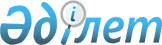 "Болашақ" халықаралық стипендиясын іске асыру жөніндегі кейбір шаралар туралы
					
			Күшін жойған
			
			
		
					Қазақстан Республикасы Білім және ғылым министрінің м.а. 2008 жылғы 12 маусымдағы N 340 Бұйрығы. Қазақстан Республикасының Әділет министрлігінде 2008 жылғы 20 маусымда Нормативтік құқықтық кесімдерді мемлекеттік тіркеудің тізіліміне N 5243 болып енгізілді. Күші жойылды - Қазақстан Республикасы Білім және ғылым министрінің 2009 жылғы 19 мамырдағы N 224 Бұйрығымен.
      Күші жойылды - ҚР Білім және ғылым министрінің 2009.05.19 N 224  бұйрығымен . 
      "Шетелде кадрлар даярлау жөніндегі республикалық комиссия туралы" Қазақстан Республикасы Президентінің 2000 жылғы 12 қазандағы  N 470 Жарлығын, "Қазақстан Республикасы Президентінің "Болашақ" халықаралық стипендиясын тағайындау үшін үміткерлерді іріктеу ережесін бекіту туралы" Қазақстан Республикасы Үкіметінің 2008 жылғы 11 маусымдағы  N 573 қаулысын іске асыру мақсатында, БҰЙЫРАМЫН: 
      1. 2008 жылы "Болашақ" халықаралық стипендиясына құжаттарды қабылдаудың және конкурсты өткізудің мынадай мерзімдері бекітілсін: 
      1) құжаттарды қабылдау - 2008 жылғы 23 маусымнан бастап 29 тамызға дейін: 
      Қазақстан Республикасы Үкіметінің 2008 жылғы 11 маусымдағы N 573  қаулысымен бекітілген Қазақстан Республикасы Президентінің "Болашақ" халықаралық стипендиясын тағайындау үшін үміткерлерді іріктеу ережесінің 2-тармағында көрсетілген тұлғалар үшін 2008 жылғы 23 маусымнан бастап 30 қыркүйекке дейін; 
      Ескерту. 1-тармақтың 1) тармақшасына өзгерту енгізілді - ҚР Білім және ғылым министрлігінің 2008.07.29  N 455 бұйрығымен. 


      2) конкурсты өткізу - 2009 жылғы 31 наурызға дейін 
      Ескерту. 1-тармақтың 2) тармақшасына өзгерту енгізілді - ҚР Білім және ғылым министрінің 2009.01.14  N 7 бұйрығымен. 


      2. Қоса беріліп отырған: 
      1) "Болашақ" халықаралық стипендиясы шеңберінде шетелде оқыту үшін мәндес мамандықтар  тізбесі ; 
      2) "Болашақ" халықаралық стипендиясы иегерлерінің оқуы мен ғылыми тағылымдамадан өтуі үшін ұсынылатын шетелдің жетекші жоғары оқу орындарының, ғылыми орталықтарының және зертханаларының  тізімі ; 
      3) "Болашақ" халықаралық стипендиясын тағайындау үшін бағалар баламалылығы  кестесі ; 
      4) Оқу үшін "Болашақ" халықаралық стипендиясының конкурсына қатысуға арналған үміткерлер сауалнамасының үлгілік  нысаны ; 
      5) Ғылыми тағылымдамадан өту үшін "Болашақ" халықаралық стипендиясының конкурсына қатысуға арналған үміткерлер сауалнамасының үлгілік  нысаны ; 
      6) Қазақстан Республикасының және "Болашақ" халықаралық стипендиясы иегерлерінің оқуы мен ғылыми тағылымдамадан өтуі үшін ұсынылатын шетелдің жетекші жоғары оқу орындарының, ғылыми орталықтарының және зертханаларының тізіміне енгізілмеген шетелдік жоғары оқу орындарының 1, 2-курстарында (оқу жылдарында) оқитын тұлғаларға берілетін анықтаманың үлгілік  нысаны ; 
      7) Ғылыми тағылымдамадан өту үшін "Болашақ" халықаралық стипендиясына үміткерлерге жіберуші ұйымның (Қазақстан Республикасының мемлекеттік ғылыми ұйымының немесе жоғары оқу орнының) ұсынымдама хатының үлгілік  нысаны ; 
      8) Ғылыми тағылымдамадан өту үшін "Болашақ" халықаралық стипендиясына үміткерлерге арналған ғылыми тағылымдамадан өту бағдарламасының жобасына  талаптар ; 
      9) "Болашақ" халықаралық стипендиясының конкурсына қатысатын үміткерлердің құжаттарын қабылдау және қарау жөніндегі  нұсқаулық ; 
      10) "Болашақ" халықаралық стипендиясына үміткерлердің мемлекеттік және шет тілдерін білуінің, сондай-ақ пәндік емтиханының қажетті  ең төменгі деңгейі бекітілсін. 
      3. Жоғары және жоғары оқу орнынан кейінгі білім департаменті (С. Өмірбаев): 
      1) "Болашақ" халықаралық стипендиясы шеңберінде шетелде оқу үшін мәндес мамандықтар тізбесінде мамандығының атауы болмаған жағдайда үміткерлердің мамандықтарының мәндестігі мәніне істерін жеке тәртіппен он бес күн ішінде қарасын; 
      2) Ережеге сәйкес "Болашақ" халықаралық стипендиясын тағайындау үшін Бағалар баламалылығы кестесінде үлгерімінің орташа балының баламасы болмаған жағдайда, үміткерлердің үлгерімінің орташа балының баламасы мәніне істерін жеке тәртіппен он бес күн ішінде қарасын. 
      4. Облыстар, Алматы және Астана қалаларының Білім департаменттерінің директорлары, жоғары оқу орындарының ректорлары, ғылыми ұйымдардың директорлары: 
      1) "Болашақ" халықаралық стипендиясының конкурсына құжаттарды қабылдау мерзімдері мен оны өткізу шарттары туралы ақпаратты жалпы назарына жеткізсін; 
      2) "Болашақ" халықаралық стипендиясы бойынша іс-шараларды іске асыруды ақпараттық қамтамасыз етуді және "Болашақ" халықаралық стипендиясы конкурсының бірінші турын ұйымдастыру және өткізу кезінде "Халықаралық бағдарламалар орталығы" акционерлік қоғамына көмек көрсетсін; 
      3) "Болашақ" халықаралық стипендиясына конкурс өткізудің мерзімі мен шарттары туралы ақпаратты үміткерлердің назарына жеткізсін, олар үшін құжаттар топтамасын жинақтау мүмкіндігін ұйымдастырсын және олардың "Болашақ" халықаралық стипендиясының конкурсына қатысуына көмек көрсетсін. 
      5. Дамыту стратегиясы департаменті (С. Ырсалиев): 
      1) осы бұйрықтың белгіленген тәртіппен Қазақстан Республикасы Әділет министрлігінде мемлекеттік тіркелуін қамтамасыз етсін; 
      2) мемлекеттік тіркеуден өткеннен кейін осы бұйрықты бұқаралық ақпарат құралдарында жарияласын. 
      6. Мыналардың: 
      1) "Қазақстан Республикасы Президентінің "Болашақ" халықаралық 
      стипендиясын тағайындау үшін үміткерлерді іріктеу ережесін бекіту туралы" Қазақстан Республикасы Үкіметінің 2005 жылғы 26 мамырдағы N 511 қаулысын іске асыру жөніндегі шаралар туралы" Қазақстан Республикасы Білім және ғылым министрінің 2007 жылғы 8 маусымдағы  N 300 бұйрығының (Қазақстан Республикасының Нормативтік құқықтық актілерді мемлекеттік тіркеу тізілімінде 2007 жылғы 21 маусымда N 4754 тіркелген, 2007 жылғы 6 шілдеде N 102 "Заң газетінде" жарияланған); 
      2) "Болашақ" халықаралық стипендиясын іске асыру жөніндегі кейбір шаралар туралы" Қазақстан Республикасы Білім және ғылым министрінің 2007 жылғы 27 маусымдағы  N 333 бұйрығының (Қазақстан Республикасының Нормативтік құқықтық актілерді мемлекеттік тіркеу тізілімінде 2007 жылғы 25 шілдеде N 4832 тіркелген, 2007 жылғы 5 қыркүйекте N 135 "Заң газетінде" жарияланған); 
      3) "Болашақ" халықаралық стипендиясын іске асыру жөніндегі кейбір шаралар туралы" Қазақстан Республикасы Білім және ғылым министрінің 2007 жылғы 27 маусымдағы N 333 бұйрығына өзгерістер мен толықтырулар енгізу туралы" Қазақстан Республикасы Білім және ғылым министрінің 2007 жылғы 5 қарашадағы  N 531 бұйрығының (Қазақстан Республикасының Нормативтік құқықтық актілерді мемлекеттік тіркеу тізілімінде 2007 жылғы 23 қарашада N 5007 тіркелген, 2007 жылғы 6  желтоқсанда N 187 "Заң газетінде" жарияланған) күші жойылсын. 
      7. Осы бұйрықтың орындалуын бақылау вице-министр К.Н. Шәмшидиноваға жүктелсін. 
      8. Осы бұйрық алғаш ресми жарияланған күнінен бастап қолданысқа енгізіледі және 2008 жылғы 23 маусымнан бастап туындаған әрекетке таратылады. 
      Ескерту. 8-тармаққа өзгерту енгізілді - ҚР Білім және ғылым министрлігінің 2008.07.29  N 455 бұйрығымен. 


      Ескерту. Тізбеге өзгерту енгізілді - ҚР Білім және ғылым министрлігінің 2008.07.29  N 455 бұйрығымен.  "Болашақ" халықаралық стипендиясы аясында шетелде
оқу үшін мәндес мамандықтар тізбесі
      (Қазақстан Республикасы Индустрия және сауда министрлігі 
      Техникалық реттеу және метрология комитетінің 
      2005 ж. 28.07. N 204 бұйрығымен және ҚР ИСМ Техникалық 
      реттеу және метрология комитетінің 2005 ж. 26.12. N 492 
      және 2006 ж. 27.09. N 407 бұйрықтарымен бекітілген 
      N 2, N 3, N 4 өзгерістермен бекітілген 
      "Қазақстан Республикасы бакалавриат пен магистратура 
      мамандықтарының жіктеуіші" ҚР МЖ 08-2004 негізінде әзірленген). 
      Осы Тізбе "Болашақ" халықаралық стипендиясын тағайындау 
      конкурсына қатысу үшін үміткерлер ұсынатын дипломдағы 
      мамандықтың шетелде оқу үшін таңдалған мамандыққа 
      мәндестігін анықтауы үшін қолданылады.  "Болашақ" халықаралық стипендиясы иегерлерінің оқуы мен ғылыми тағылымдамалардан өтуі үшін ұсынылатын шетелдің жетекші жоғары оқу орындары, ғылыми орталықтары мен зертханаларының тізімі
1. Жоғары арнаулы білім, бакалавр, магистр, доктор
дәрежесін алу, клиникалық ординатурада оқу, сондай-ақ медициналық мамандықтар бойынша ғылым кандидаты дәрежесін алу
үшін ұсынылған шетелдің жетекші жоғары оқу орындарының тізімі
(Бұл тізімге кірмеген шығармашылық мамандықтары (бейнелеу
өнері, дизайн, хореография, музыка, кинематография, режиссура
және басқалары) бойынша мамандар даярлауды жүзеге асыратын
мамандандырылған оқу орындары Қазақстан Республикасы Білім және ғылым министрлігінің шешімімен "Болашақ" халықаралық
стипендиясы иегерлерін оқыту үшін ұсынылуы мүмкін) 
      1. Австралия 
      1 Australian National University 
      2 Flinders University of South Australia 
      3 Griffith University 
      4 Macquarie University 
      5 Monash University 
      6 University of New South Wales 
      7 Queensland University of Technology 
      8 University of Adelaide 
      9 University of Melbourne 
      10 University of Queensland 
      11 University of South Australia 
      12 University of Sydney 
      13 University of Wollongong 
      2. Австрия 
      1 Academy of Fine Arts Vienna 
      2 Diplomatic Academy of Vienna 
      3 Medical University Innsbruck 
      4 Medical University of Graz 
      5 Medical University of Vienna 
      6 University of Music and Dramatic Arts Graz 
      7 University of Graz 
      8 University of Innsbruck 
      9 University of Music and Dramatic Arts Vienna 
      10 University of Vienna 
      11 Vienna University of Technology 
      3. АҚШ 
      1 Academy of Art University 
      2 American University (DC) 
      3 Arizona State University 
      4 Boston Conservatory, Boston 
      5 Boston University 
      6 Brandeis University 
      7 Brown University 
      8 California Institute of Technology 
      9 Carnegie Mellon University 
      10 Case Western Reserve University 
      11 Colorado School of Mines 
      12 Colorado State University 
      13 Columbia University 
      14 Cornell University 
      15 Dartmouth College 
      16 Duke University 
      17 Emory University 
      18 Florida State University 
      19 George Washington University (DC) 
      20 Georgetown University 
      21 Georgia Institute of Technology 
      22 Georgia State University 
      23 Harvard University 
      24 Illinois Institute of Technology 
      25 Indiana University, Bloomington 
      26 Iowa State University 
      27 James Madison University 
      28 Johns Hopkins University 
      29 Juilliard School (NY) 
      30 Louisiana Technology University 
      31 Manhattan School of Music (NY) 
      32 Massachusetts Institute of Technology 
      33 Michigan State University 
      34 Montana State University 
      35 Monterey Institute of International Studies 
      36 New York University 
      37 North Carolina State University 
      38 Northeastern University 
      39 Northwestern University 
      40 Ohio State University 
      41 Pennsylvania Academy of the Fine Arts, Philadelphia 
      42 Pennsylvania State University 
      43 Pennsylvania University 
      44 Princeton University 
      45 Purdue University 
      46 Rensselaer Polytechnic Institute 
      47 Rice University 
      48 Rochester Institute of Technology 
      49 Rutgers University 
      50 St Louis University 
      51 Stanford University 
      52 SUNY - Binghamton 
      53 Syracuse University 
      54 Texas A&M University 
      55 Tufts University 
      56 Tulane University (LA) 
      57 University California - Berkeley 
      58 University Chicago 
      59 University of Alabama 
      60 University of California - Davis 
      61 University of California - Irvine 
      62 University of California - Los Angeles 
      63 University of California - Riverside 
      64 University of California - San Diego 
      65 University of California - Santa Barbara 
      66 University of California - Santa Cruz 
      67 University of Colorado, Boulder 
      68 University of Connecticut 
      69 University of Delaware 
      70 University of Florida 
      71 University of Georgia 
      72 University of Illinois - Urbana 
      73 University of Maryland - College Park 
      74 University of Massachusetts (Amherst) 
      75 University of Miami (FL) 
      76 University of Michigan, Ann Arbor 
      77 University of Minnesota, Twin Cities 
      78 University of North Carolina 
      79 University of Notre Dame 
      80 University of Oregon 
      81 University of Pittsburgh 
      82 University of Rochester (NY) 
      83 University of Southern California 
      84 University of Tennessee 
      85 University of Texas at Austin 
      86 University of Utah 
      87 University of Virginia 
      88 University of Washington 
      89 University of Wisconsin - Madison 
      90 Valparaiso University 
      91 Vanderbilt University 
      92 Virginia Tech University 
      93 Wake Forest University 
      94 Washington University 
      95 Western Michigan University 
      96 Worcester Polytechnic Institute 
      97 Yale University 
      4. Болгария 
      1 New Bulgarian University - Sofia 
      2 Sofia University "St. Kliment Ohridski" 
      5. Венгрия 
      1 Central European University 
      2 Eotvos Lorand University 
      3 University of Szeged 
      6. Германия 
      7. Дания 
      1 Aarhus University 
      2 Technical University of Denmark 
      3 University of Copenhagen 
      8. Жаңа Зеландия 
      1 Auckland University of Technology 
      2 Massey University 
      3 University of Auckland 
      4 University of Canterbury 
      5 University of Otago 
      6 University Waikato 
      7 Victoria University of Wellington 
      9. Жапония 
      1 Chiba University 
      2 Hiroshima University 
      3 Hokkaido University 
      4 Kanazawa University 
      5 Keio University 
      6 Kobe University 
      7 Kyoto University 
      8 Kyushu University 
      9 Nagoya University 
      10 Niigata University 
      11 Okayama University 
      12 Osaka City University 
      13 Osaka University 
      14 Tohoku University 
      15 Tokai University 
      16 Tokyo Institute of Technology 
      17 Tokyo Metropolitan University 
      18 Tokyo University 
      19 Tsukuba University 
      20 Waseda University 
      21 Yamaguchi University 
      10. Израиль 
      1 Hebrew University in Jerusalem 
      2 Technicon Israel Institute of Technology 
      3 Tel Aviv University 
      4 Weizmann Institute of Science 
      11. Ирландия 
      1 Dublin City University 
      2 Dublin Institute of Technology 
      3 National University of Ireland, Galway 
      4 Trinity College 
      5 University College Cork 
      6 University College Dublin 
      7 University of Limerick 
      12. Испания 
      13. Италия 
      1 Conservatorio Giuseppe Verdi 
      2 Instituto European de Design 
      3 Polimoda - Instituto internazionale di Fashion Design and Marketing 
      4 Politecnico di Milano 
      5 Politecnico di Torino 
      6 Universita di Roma "La Sapienza" 
      7 Universita di Bologna 
      8 Universita di Milan 
      9 Universitа degli Studi di Roma Tor Vergata 
      10 Universita di Pisa 
      14. Канада 
      1 Academie de Musique de Montreal/Montreal Academy of Music 
      2 Carleton University 
      3 Concordia University 
      4 Dalhousie University 
      5 Hamilton Conservatory for the Arts 
      6 McMaster University 
      7 Queen's University 
      8 University Alberta 
      9 University Calgary 
      10 University Guelph 
      11 University Manitoba 
      12 University McGill 
      13 University of British Columbia 
      14 University of Laval 
      15 University of Montreal 
      16 University of Toronto 
      17 University Ottawa 
      18 University Saskatchewan 
      19 University Victoria 
      20 University Waterloo 
      21 University Western Ontario 
      22 York University 
      15. Корея (Оңтүстік) 
      1 Hanyang University 
      2 Korea Advanced Institute of Science and Technology 
      3 Korea Development Institute, School of Public Policy and Management 
      4 Korea University 
      5 Pohang University of Science and Technology 
      6 Pusan National University 
      7 Seoul National University 
      8 Sogang University 
      9 Yonsei University 
      16. Қытай 
      1 Beijing Institute of Technology 
      2 Beijing Scince and Technology University 
      3 Beijing University of Aeronautics and Astronautics 
      4 Beijing University of Chinese Medicine 
      5 China Agricultural University 
      6 China University of Science and Technology 
      7 Chinese University of Hong Kong 
      8 City University Hong Kong 
      9 Fudan University 
      10 Hong Kong Polytechnic University 
      11 Hong Kong University 
      12 Hong Kong University of Science and Technology 
      13 Nanjing University 
      14 National Cheng Kung University 
      15 National Chiao Tung University 
      16 National Tsing Hua University 
      17 National Yang Ming University 
      18 Peking University 
      19 Renmin University of China 
      20 Shanghai Jiao Tong University 
      21 Shanghai University of Finance and Economics 
      22 Tongji University 
      23 Tsing Hua University 
      24 Zhejiang University 
      17. Латвия 
      1 Riga Aeronavigation Institute 
      2 Riga Technical University 
      3 University of Latvia 
      18. Малайзия 
      1 Asia Pacific Institute of Information Technology 
      2 Malaya University 
      3 Multimedia University 
      4 Putra University of Malaysia 
      5 Science University Malaysia 
      6 Universiti Kebangsaan Malaysia 
      7 University Technology Malaysia 
      19. Нидерланды 
      1 Amsterdam University Delft 
      2 Delf University Technology 
      3 Erasmus University Rotterdam 
      4 University Groningen 
      5 University Maastricht 
      6 University Twente 
      7 Utrecht University 
      20. Норвегия 
      1 Norwegian University of Science and Technology 
      2 University of Bergen 
      3 University of Oslo 
      4 University of Stavanger 
      21. Польша 
      1 AGH University of Science and Technology 
      2 Jagiellonian University 
      3 University of Warsaw 
      4 Warsaw School of Economics (Szkola Glowna Handlowa w Warszawie) 
      5 Warsaw University of Technology 
      22. Ресей 
      1 Академия федеральной службы охраны РФ 
      2 Балтийский государственный технический университет "ВОЕНМЕХ" им. Д.Ф. Устинова 
      3 Военно-медицинская академия им. С.М. Кирова 
      4 Всероссийский государственный институт кинематографии им. С. Герасимова (ВГИК) 
      5 Гематологический научный центр РАМН 
      6 Государственная морская академия им. Адмирала С.О. Макарова 
      7 Государственное учреждение "Научный центр акушерства, гинекологии и перинатологии" 
      8 Государственный университет - Высшая школа экономики 
      9 Государственный университет управления 
      10 Московская государственная юридическая академия 
      11 Московская консерватория им. Чайковского 
      12 Московская медицинская академия им. Сеченова 
      13 Московский авиационный институт (государственный технический университет) 
      14 Московский авиационный институт (МАИ) им. Орджоникидзе 
      15 Московский автомобильно-дорожный институт 
      16 Московский государственный горный университет 
      17 Московский государственный институт международных отношений МИД РФ 
      18 Московский государственный строительный университет 
      19 Московский государственный технический университет гражданской авиации 
      20 Московский государственный технический университет им. Баумана 
      21 Московский государственный технологический университет "Станкин" 
      22 Московский государственный университет им. М.В. Ломоносова 
      23 Московский государственный университет экономики, статистики и информатики 
      24 Московский институт путей сообщения 
      25 Московский институт радиотехники, электроники и автоматики (технический университет) 
      26 Московский институт стали и сплавов 
      27 Московский технический университет связи и информатики 
      28 Московский университет МВД РФ 
      29 Московский энергетический институт (технический университет) 
      30 Научно-исследовательский институт нейрохирургии им. Бурденко Российской Академии наук 
      31 Научный центр сердечно-сосудистой хирургии им. Бакулева 
      32 Нижегородский государственный технический университет 
      33 Новосибирский государственный технический университет 
      34 Российская академия государственной службы 
      35 Российский государственный аграрный университет (Московская сельскохозяйственная академия) им. К.А. Тимирязева 
      36 Российская медицинская академия последипломного образования 
      37 Российский научный центр хирургии им. академ. Б.В. Петровского 
      38 Российская экономическая академия им. Г.В. Плеханова 
      39 Российский государственный медицинский университет 
      40 Российский государственный технологический университет им. К. Циолковского (МАТИ) 
      41 Российский государственный университет нефти и газа им. И.М. Губкина 
      42 Российский университет дружбы народов (РУДН) 
      43 Санкт-Петербургская государственная педиатрическая академия 
      44 Санкт-Петербургская консерватория им. Н.А. Римского-Корсакова 
      45 Санкт-Петербургский государственный политехнический университет 
      46 Санкт-Петербургский государственный университет 
      47 Санкт-Петербургский государственный университет гражданской авиации 
      48 Санкт-Петербургский государственный университет экономики и финансов 
      49 Томский политехнический университет 
      50 Центральный институт травматологии и ортопедии им. Н.Н. Приорова 
      23. Румыния 
      24. Сингапур 
      1 Nanyang Technological University 
      2 National University of Singapore 
      25. Түркия 
      26. Украина 
      1 Днепропетровский национальный (государственный) университет 
      2 Киевский национальный университет имени Тараса Шевченко 
      3 Национальный авиационный университет 
      4 Национальный технический университет Украины "Киевский политехнический институт" 
      5 Национальный университет кораблестроения им. Адмирала Макарова 
      6 Национальный Фармацевтический университет 
      7 Харьковский аэрокосмический университет 
      27. Ұлыбритания 
      1 Aston University 
      2 Bristol University 
      3 Cambridge University 
      4 City University, London 
      5 Edinburgh University 
      6 Imperial College London 
      7 King's College London 
      8 London Business School 
      9 London School of Economics and Political Science 
      10 Manchester University 
      11 Oxford Brooks University 
      12 Oxford University 
      13 Robert Gordon University 
      14 Royal Academy of Music 
      15 Royal College of Music 
      16 University College London 
      17 University of Aberdeen 
      18 University of Bath 
      19 University of Birmingham 
      20 University of Brunel 
      21 University of Cardiff 
      22 University of Dundee 
      23 University of Durham 
      24 University of East Anglia 
      25 University of Essex 
      26 University of Exeter 
      27 University of Heriot - Watt 
      28 University of Glasgow 
      29 University of Lancaster 
      30 University of Leeds 
      31 University of Leicester 
      32 University of Liverpool 
      33 University of Loughborough 
      34 University of Newcastle 
      35 University of Nottingham 
      36 University of Queen Mary 
      37 University of Reading 
      38 University of Royal Holloway 
      39 University of Sheffield 
      40 University of Southampton 
      41 University of St.Andrews 
      42 University of Stirling 
      43 University of Surrey 
      44 University of Sussex 
      45 University of the Arts London in the United Kingdom 
      46 University of Westminster 
      47 University of York 
      48 Warwick University 
      28. Финляндия 
      1 Helsinki University of Technology 
      2 University of Helsinki 
      3 University Tampere 
      4 University Turku 
      29. Франция 
      30. Чехия 
      1 Charles University Prague 
      2 Czech Technical University in Prague 
      3 Institute of Chemical Technology, Prague 
      4 Masaryk University 
      5 Prague Conservatory 
      6 Technical University of Liberec 
      7 University of West Bohemia 
      31. Швейцария 
      1 Basel University 
      2 Geneva University 
      3 Lausanne University 
      4 Swiss Federal Institute of Technology, Lausanne (Ecole Polytechnique Federale de Lausanne) 
      5 Swiss Federal Institute of Technology, Zurich 
      6 University Centre Cesar Ritz 
      7 University of Bern 
      8 University of Fribourg 
      9 World Trade Institute 
      10 Zurich University 
      32. Швеция 
      1 Chalmers University of Technology 
      2 Gothenburg University College (University of Goteborg) 
      3 Karolinska Institute, Stockholm 
      4 Linkoping University 
      5 Lund University 
      6 Royal Institute of Technology 
      7 Stockholm School of Economics 
      8 Stockholm University 
      9 Swedish University of Agricultural Sciences 
      10 Umea University 
      11 Uppsala University 
      Барлығы: 32 ел, 480 оқу орны 
      2. Ғылыми тағылымдамалардан өтуі үшін ұсынылатын шетелдің жетекші жоғары оқу орындары, ғылыми орталықтары мен зертханаларының тізімі (Ғылыми тағылымдамалардан өтуі үшін 1 "Жоғары арнаулы білім, бакалавр, магистр, доктор дәрежесін алу, клиникалық ординатурада оқу, сондай-ақ медициналық мамандықтар бойынша ғылым кандидаты дәрежесін алу үшін ұсынылатын жетекші шетелдік жоғары оқу орындарының тізімі" бөлігінде көрсетілген шетелдің жоғары оқу орындары ұсынылуы мүмкін. Бұл тізімге кірмеген ғылыми орталықтары мен зертханалары Қазақстан Республикасы Білім және ғылым министрлігінің шешімімен ғылыми тағылымдамалардан өтуі үшін ұсынылуы мүмкін). 
      1. Австрия 
      2. АҚШ 
      1 Aaron Diamond AIDS Research Center 
      2 American Psychiatric Institute for Research and Education 
      3 Argonne National Laboratory 
      4 Associated Universities Inc., Washington, DC 
      5 Bell Laboratories Alcatel- Lucent 
      6 Avaya Laboratories Research 
      7 Brigham and Women's Hospital, Boston, 
      8 Cardiovascular Research Foundation 
      9 Cold Spring Harbor Laboratory 
      10 DNAX Research Institute of Molecular and Cellular Biology 
      11 Duke Clinical Research Institute 
      12 Fermi National Accelerator Laboratory 
      13 Fred Hutchinson Cancer Research Center 
      14 Frederick Cancer Research and Development Center 
      15 Houston Advanced Research Center 
      16 HematoLogics, Inc. - c/o Fred Hutchinson Cancer Research Center 
      17 IBM Research Division 
      18 ICSI International computer science institute 
      19 Idaho National Laboratory 
      20 Institute for Genome Research 
      21 Johnson & Johnson Pharmaceutical Research & Development 
      22 JONES Group/JMI Laboratories 
      23 Laboratory of Neurogenetics, NIA 
      24 Lawrence Berkeley National Laboratory 
      25 Lilly Research Laboratories 
      26 Marine Biological Laboratory 
      27 Maryland Psychiatric Research Center 
      28 Medallion Laboratories 
      29 Merck Research Laboratories 
      30 Molecular Research Center, Inc. 
      31 Monterey Bay Aquarium Research Institute 
      32 Moss Landing Marine Laboratories 
      33 NASA Ames Research Center 
      34 NASA Langley Research Center 
      35 National Development and Research Institutes, Inc (NDRI) 
      36 National Institute of Dental and Craniofacial Research, NIH 
      37 National Jewish Medical and Research Center 
      38 NEC Research Institute, Inc 
      39 NIEHS-UCD Superfund Basic Research Program 
      40 Oak Ridge National Laboratory 
      41 Oregon Research Institute 
      42 Pacific Behavioural Research Foundation 
      43 Procter and Gamble Laboratory 
      44 R&R Research Services Inc. 
      45 SabIR Research Inc 
      46 Sandia National Laboratories 
      47 Scripps Research Institute 
      48 St. Jude Children's Research Hospital 
      49 The Woods Hole Research Center 
      50 Treatment Research Institute 
      51 U.S. Salinity Laboratory 
      52 Virginia Commonwealth University, Richmond 
      53 US Naval Research Laboratory 
      54 USGS Patuxent Wildlife Research Center 
      55 Veterans Administration Hospital, New Orleans 
      56 Wellcome Research Laboratories, Research Triangle Park, NC 
      57 Whitehead Institute for Biomedical Research 
      3. Бельгия 
      1 Illinois Manufacturing Extension Center (IMEC) 
      2 Janssen Pharmaceutica N.V. 
      3 MCARE4U Outpatient Clinic 
      4 Starlab 
      5 Universite Catholique de Louvain 
      6 Universite de Liege 
      4. Германия 
      5. Жаңа Зеландия 
      1 Adis International Ltd. 
      2 Landcare Research 
      6. Жапония 
      1 Banyu Pharmaceutical Co., Ltd. 
      2 Center for Developmental Biology, RIKEN 
      3 Chosei Kai Hospital 
      4 Dokkyo University School of Medicine 
      5 Doshisha University 
      6 Ehime University 
      7 Foundation for Biomedical Research and Innovation 
      8 Fujita Health University School of Medicine 
      9 Fukuoka University of Education 
      10 Gunma University 
      11 Himeji Institute of Technology 
      12 Institute for Molecular Science 
      13 Institute of Space and Astronautical Science 
      14 International Medical Center of Japan 
      15 Japan Atomic Energy Research Institute 
      16 Jichi Medical School 
      17 Kagawa Medical University 
      18 Kagoshima University 
      19 Korporata Energjetike e KosovҰs (KEK) 
      20 Kitami Institute of Technology 
      21 Kitasato University 
      22 Kyushu Central Hospital 
      23 Meijo University 
      24 Miyakawa Memorial Research Foundation 
      25 Nagasaki University 
      26 Nagoya City University 
      27 Nara Institute of Science and Technology 
      28 Nara Medical University 
      29 National Cancer Center 
      30 National Cardiovascular Center 
      31 National Cardio-vascular Center of Japan Research Institutes 
      32 National Insitute of Genetics 
      33 National Institute for Materials Science 
      34 National Institute for Materials Science 
      35 National Institute for Physiological Sciences 
      36 National Institute of Materials and Chemical Research 
      37 National Space Development Agency of Japan 
      38 Nihon University College of Pharmacy 
      39 Nippon Telegraph and Telephone (NTT) 
      40 Okazaki National Research Institutes 
      41 OM Research 
      42 Osaka Prefecture University 
      43 Osaka Seikei University 
      44 Research Institute for Electric and Magnetic Materials 
      45 Ryoka Systems Inc. 
      46 Saitama University 
      47 Sasebo National College of Technology 
      48 Shiga University of Medical Science 
      49 Showa Pharmaceutical University 
      50 Tokushima Bunri University 
      51 Tokyo University of Agriculture and Technology 
      52 Toshiba General Hospital 
      53 Toyama Institute for Cardiovascular Pharmacology Research 
      54 Toyota Cent Res & Dev Labs Inc. 
      55 The University of Electro-Communications Tokyo (UEC) 
      56 University of Tokushima Graduate School of Medicine 
      57 University of Tokyo Graduate School of Agriculture 
      58 Yokohama National University 
      7. Израиль 
      1 Agricultural Research Organization 
      2 Alpha 2 Pharmaceutica AB 
      3 IBM Research 
      8. Индия 
      1 Indian Institute of Science 
      2 Indian Institute of Technology 
      3 Indian Institute of Technology, Kharagpur 
      4 Indian Institute of Technology, Roorkee 
      5 Jawaharlal Nehru Centre for Advanced Scientific Research 
      6 Tata Institute of Fundamental Research 
      9. Италия 
      1 Abdus Salam International Centre for Theoretical Physics 
      2 Chiesi Pharmaceuticals SpA 
      3 CNR National Research Council 
      4 CREATE-NET International Research Center 
      5 Istituto di Astrofisica Spaziale e Fisica Cosmica - Sezione di Roma 
      6 Istituto di Radioastronomia 
      7 Istituto Nazionale di Astrofisica 
      8 Istituto Nazionale di Fisica Nucleare 
      9 Istituto Univeristario di Studi Superiori (IUSS) 
      10 Mario Negri Institute for Pharmacological Research 
      11 Menarini Ricerche S.p.A. 
      12 Osservatorio Astrofisico diArcetri 
      13 Osservatorio Astronomico di Brera 
      14 Scuola Superiore Sant Anna 
      15 Universita Cattolica del Sacro Cuore at Piacenza 
      16 Universita degli Studi della Basilicata 
      17 Universita degli Studi di Cagliari 
      18 Universita degli Studi di Firenze 
      10. Канада 
      1 Agriculture and Agri-Food Canada 
      2 Alcan International Ltd. 
      3 Bio-Inova North America 
      4 Canadian HIV Trials Network 
      5 Centre for Addiction and Mental Health 
      6 Centre for Pattern Recognition and Machine Intelligence (CENPARMI) 
      7 Douglas Hospital Research Center 
      8 Environment Canada 
      9 Geological Survey of Canada 
      10 GLYCODesign Inc. 
      11 Hospital for Sick Children 
      12 McGill AIDS Centre 
      13 Montreal Neurological Institute 
      14 Mount Sinai Hospital 
      15 National Research Council of Canada 
      16 Samuel Lunenfeld Research Institute 
      17 Science & Technology Branch, Environment Canada 
      18 Simon Fraser University 
      18 Trent University 
      20 Universite de Sherbrooke 
      11. Қытай 
      1 Institute of High Energy Physics 
      2 Institute of Information Science, Academia Sinica 
      12. Нидерланды 
      1 Astronomical Institute 
      2 Centre for Mathematics and Computer Science 
      3 Dutch National Institute of Public Health and the Environment 
      4 Erasmus MC, University Medical Center Rotterdam 
      5 Katholieke Universiteit Leuven 
      6 Leiden Observatory 
      7 LQC s.l., Sociedad Unipersonal 
      8 Netherland Institute of Ecology 
      9 Royal Netherlands Institute for Sea Research 
      10 Shell Global Solutions 
      11 SRON National Institute for Space Research 
      12 Twente University of Technology 
      13. Норвегия 
      1 Norwegian Institute for Water Research 
      14. Польша 
      1 Pharmaceutical Research Institute 
      15. Ресей 
      1 Институт Ядерной физики им. Г.И. Будкера 
      2 Уфимский Государственный авиационный институт 
      3 Физико-технический институт им. А.Ф. Иоффе 
      16. Ұлыбритания 
      1 Atomic Energy Research Establishment, Harwell, Berkshire 
      2 Cancer Research United Kingdom 
      3 Central Public Health Laboratory 
      4 Central Research Laboratories, EMI, London 
      5 Glaxo Wellcome Research & Development, Ltd. 
      6 Godwin Institute for Quaternary Research 
      7 Hadley Center for Climate Prediction and Research 
      8 Imperial Cancer Research Fund 
      9 Institute of Arable Crops Research-Rothamsted 
      10 Medical Research Council 
      11 Microsoft Research in Cambridge 
      12 MRC Laboratory of Molecular Biology 
      13 National Institute for Biological Standards and Control 
      14 National Institute for Medical Research 
      15 Oxford University Computing Laboratory 
      16 Rothamsted Research 
      17 Syngenta Central Toxicology Laboratory 
      18 The Wellcome Trust 
      19 Victoria University, Manchester 
      20 William Harvey Research Institute 
      17. Франция 
      18. Швейцария 
      19. Швеция 
      1 AstraZeneca 
      2 Huddinge University Hospital 
      3 Institute of Physiological Sciences 
      4 Ludwig Institute for Cancer Research 
      5 Wallenberg Neuroscience Center 
      Барлығы: 19 ел, 297 оқу орны, ғылыми орталық пен зертхана  "Болашақ" халықаралық стипендиясын тағайындау үшін
бағалар баламалығының кестесі
      Осы Бағалар баламалығының кестесіне сәйкес дәстүрлі жүйе бойынша 4,5 балы несиелік жүйе бойынша 3,37 балына сәйкес келеді. 
      Ескерту: осы тізімге кірмеген орташа балл баламалығын жеке тәртіппен Қазақстан Республикасы Білім және ғылым министрлігі қарастырады.  Оқу үшін""Болашақ" халықаралық стипендиясының конкурсына
қатысуға арналған үміткерлер сауалнамасының үлгілік нысаны
Типовая форма анкеты претендентов для участия в конкурсе
на международную стипендию""Болашақ" для обучения
      ______________________________________________________________ 
      (Тегі/Аты/Әкесінің аты) 
      (Фамилия/Имя/Отчество) 
      Туған күні/айы/жылы ____ ________________ _______________ 
      День/месяц/год рождения 
      * Барлық бағандарды баспа әріппен толтырыңыз, жеке іс (жеке 
      ұсынылған құжаттар тізімінен басқасы) міндетті түрде тігулі болуы 
      керек. 
      Заполните графы печатными буквами, личное дело в обязательном 
      порядке должно быть прошито (кроме описи документов, которая 
      прилагается отдельно) 
      _____________________________________________________________ 
      Бұл кесте "Халықаралық бағдарламалар орталығы" АҚ-ның 
      қызметкерлерімен толтырылады 
      Данная таблица заполняется сотрудниками АО "Центр международных программ" 
      І. ЖЕКЕ АҚПАРАТ 
      ЛИЧНАЯ ИНФОРМАЦИЯ 
      ___________________________________________ 
      |1. Жеке куәліктің  |2. Бар болған жағдайда | 
      |  деректері        | төлқұжат деректері     | 
      | Данные удостоверения | Паспортные данные,       |    ___________ 
      | личности             | в случае наличия         |   |           | 
      |Нөмірі_____________|Сериясы _____Нөмірі____|   |           | 
      | Номер                | Серия            Номер   |   |           | 
      |Берілген күні______|Берілген күні__________|   |Фотография | 
      | Дата выдачи          | Дата выдачи              |   |           | 
      |Берілген___________|Берілген___________    |   |           | 
      | Кем выдан            |Кем выдан                |   |            | 
                                                  ________________________ 
                                        Үміткердің қолы/подись претендента 
      9. Жақын, туған-туысқандар туралы  мәліметтер /ата-аналары, бауырлары, апалары, жұбайы, балалары, қамқоршылары/ 
      Сведения о ближайших родственниках /родители, братья, сестры, 
      супруг/а/, дети/, /попечители/: 
                                                    ________________________ 
                                        Үміткердің қолы/подись претендента 
      10. Ата-анаңыздың мәртебесін көрсетіңіз 
      Укажите статус родителей 
      11. Сотталдыңыз ба? 
      Имеете ли Вы судимость?  
      12. Егер сотталсаңыз, онда келесі кестені толтырыңыз 
      Если имели судимость, то заполните следующую таблицу 
                                                    ________________________ 
                                        Үміткердің қолы/подись претендента 
      II. БІЛІМІ 
          ОБРАЗОВАНИЕ 
                                                 ________________________ 
                                        Үміткердің қолы/подись претендента 
      III. КӘСІБИ ІС-ӘРЕКЕТІ 
      ПРОФЕССИОНАЛЬНАЯ ДЕЯТЕЛЬНОСТЬ 
      17. Еңбек ету қызметі 
      Трудовая деятельность 
      18. Бар болған жағдайда ғылыми еңбектеріңізді атап көрсетіңіз 
      Перечислите научные публикации и труды, в случае наличия 
      Тақырыбы           Баспаның атауы           Шыққан жылы 
      Тема                 Наименование издания        Год выпуска 
      ___________________  ________________________  _______________ 
      ___________________  ________________________  _______________ 
      ___________________  ________________________  _______________ 
      ___________________  ________________________  _______________ 
      ________ __________  ______________________  _____________ 
      _________________  ______________________  _______________ 
                                                  ________________________ 
                                        Үміткердің қолы/подись претендента 
      IV. КОНКУРСҚА ҚАТЫСУ БОЙЫНША АҚПАРАТ 
      ИНФОРМАЦИЯ ПО УЧАСТИЮ В КОНКУРСЕ 
      19. Қандай шет тілдерін және қандай деңгейде білетініңізді 
      атап көрсетіңіз (бастапқы, жалғастырушы, жоғары, кәсіби) 
      Перечислите все иностранные языки, которыми владеете и в каком 
      объеме (начальный, продолжающий, продвинутый, профессиональный) 
      21. Егер тапсырсаңыз, онда келесі кестені толтырыңыз: 
      Если сдавали, то заполните следующую таблицу: 
                                                  ________________________ 
                                        Үміткердің қолы/подись претендента 
                                                  ________________________ 
                                        Үміткердің қолы/подись претендента  Ғылыми тағылымдамадан өту үшін "Болашақ" халықаралық
стипендиясының конкурсына қатысуға арналған үміткерлер
сауалнамасының үлгілік нысаны
Типовая форма анкеты претендентов для участия в конкурсе
на международную стипендию "Болашак" для прохождения
научной стажировки
      _____________________________________________________________ 
      (Тегі/Аты/Әкесінің аты) 
                           (Фамилия/Имя/Отчество) 
      Туған күні/айы/ жылы ____ ________________ _______________ 
      День/месяц/год рождения 
      ____________________________________________________________________ 
             * Барлық бағандарды баспа әріппен толтырыңыз, жеке іс (жеке 
      ұсынылған құжаттар тізімінен басқасы) міндетті түрде тігулі 
      болуы керек. 
            Заполните графы печатными буквами, личное дело в обязательном 
      порядке должно быть прошито (кроме описи документов, которая 
      прилагается отдельно). 
      ____________________________________________________________________ 
            Бұл кесте "Халықаралық бағдарламалар орталығы" АҚ - ның 
      қызметкерлерімен толтырылады 
            Данная таблица заполняется сотрудниками АО "Центр международных 
      программ" 
                                                  ________________________ 
                                        Үміткердің қолы/подись претендента 
      І. ЖЕКЕ АҚПАРАТ 
      ЛИЧНАЯ ИНФОРМАЦИЯ 
      ___________________________________________ 
      |1. Жеке куәліктің  |2. Бар болған жағдайда | 
      |  деректері        | төлқұжат деректері     | 
      | Данные удостоверения | Паспортные данные,       |    ___________ 
      | личности             | в случае наличия         |   |           | 
      |Нөмірі_____________|Сериясы _____Нөмірі____|   |           | 
      | Номер                | Серия            Номер   |   |           | 
      |Берілген күні______|Берілген күні_________ |   |   Фото    | 
      | Дата выдачи          | Дата выдачи              |   |           | 
      |Берілген___________|Берілген___________    |   |           | 
      | Кем выдан            |Кем выдан                |   |            | 
      6. Байланыс мәліметтері 
         Контактные данные 
      Үй телефоны ________________   Ұялы телефоны _________________ 
      Домашний телефон_______________   Мобильный телефон_______________ 
      Жұмыс телефоны ______________  fs24Қосымша байланыс телефоны_______ 
      Рабочий телефон________________  Дополнительный контактный телефон 
                                                             _____________ 
      e-mail________________________________________________________ 
      7. Туған жері /ауыл, қала, аудан, облыс, ел/__________________ 
      Место рождения /село, город, область, страна________________________ 
      ____________________________________________________________________ 
      ____________________________________________________________________ 
      ____________________________________________________________________ 
      8. Тіркелген орны (толық мекен-жайы, индексі)________________ Место прописки (полный адрес, индекс)______________________________ 
      ___________________________________________________________________ 
      ___________________________________________________________________ 
      ___________________________________________________________________ 
      ___________________________________________________________________ 
      9. Жақын, туған-туысқандар туралы мәліметтер /ата-аналары, бауырлары, жұбайы, балалары/ 
      Сведения о ближайших родственниках /родители, братья, сестры, 
      супруг/а/, дети/ 
      10. Ата-анасының мәртебесі 
      Статус родителей 
      11. Сотталдыңыз ба? 
      Имеете ли Вы судимость?  
      12. Егер сотталсаңыз, онда келесі кестені толтырыңыз 
      Если имели судимость, то заполните следующую таблицу 
      II. БІЛІМІ 
      ОБРАЗОВАНИЕ 
      13. Жалпы орта білім/ Общее среднее образование 
                                                                                      ________________________ 
                                       Үміткердің қолы/подись претендента 
      14. Жоғары білім/ Высшее образование 
      15. Жоғарыдан кейінгі білім/ Послевузовское образование 
      Магистратура, аспирантура, докторантура және басқа да 
      жоғарыдан кейінгі білім бағдарламаларын бітірсеңіз немесе 
      ізденуші болсаңыз, оларды атаңыз: 
      Если Вы заканчивали обучение по программам: магистратура, аспирантура, докторантура и другим послевузовским программам или соискательство, то перечислите их: 
      Оқу орнының атауы              Мамандық, дәреже 
      Наименование учебного заведения   Специальность, степень 
      _______________________________   ____________________________ 
      _______________________________   ____________________________ 
      _______________________________   ____________________________ 
      Оқу жылдары                    Оқу орнының орналасқан жері 
      Годы обучения                     Местонахождение учебного заведения 
      _______________________________   ____________________________ 
      _______________________________   ____________________________ 
      _______________________________   ____________________________ 
      III. КӘСІБИ ІС-ӘРЕКЕТІ 
      ПРОФЕССИОНАЛЬНАЯ ДЕЯТЕЛЬНОСТЬ 
      16. Еңбек ету қызметі 
      Трудовая деятельность 
      17. Ғылыми дәрежеңіз, ғылыми атағыңыз________________________ 
      Ученая степень, ученое звание 
      18. Мамандық шифры және атауы 
      Шифр и наименование специальности 
      _____________________________________________________________ 
      _____________________________________________________________ 
      19. Диссертация жұмысының тақырыбы 
      Тема диссертационной работы 
      _____________________________________________________________ 
      _____________________________________________________________ 
      20. Бар болған жағдайда ғылыми еңбектеріңізді атап көрсетіңіз 
      Перечислите научные публикации и труды, в случае наличия 
      Тақырыбы            Баспаның атауы        Шыққан жылы 
      Тема                 Наименование издания     Год выпуска 
      ___________________  ______________________  ________________ 
      ___________________  ______________________  ________________ 
      ___________________  ______________________  ________________ 
      ___________________  ______________________  _____ __________ 
      21. Бар болған жағдайда ғылыми әзірлемелеріңізді атап 
      көрсетіңіз 
      Перечислите научные разработки, в случае наличия 
      Әзірлеменің атауы       Қолдану нәтижесі (патент, лицензия 
      және т.б., берген мекеме) 
      Наименование разработки   Результат внедрения (патент, лицензия и 
                                др., кем выдан): 
      _______________________   __________________________________________ 
      _______________________   __________________________________________ 
      _______________________   __________________________________________ 
      22. Бар болған жағдайда кәсіби наградаларды, гранттарды, 
      атаулы стипендияларды атап көрсетіңіз 
      Перечислите профессиональные награды, гранты и именные стипендии, в 
      случае наличия 
      _____________________________________________________________ 
      _____________________________________________________________ 
      _____________________________________________________________ 
      _____________________________________________________________ 
      ___________________________________________ 
      23. Қатысқан жағдайда шетелдік тағылымдамалар мен 
      конференцияларды атап көрсетіңіз 
      Перечислите зарубежные стажировки и конференции, в случае участия 
      Ел      Шараның түрі    Баяндама тақырыбы    Қатысқан мерзімі 
      Страна  Вид мероприятия   Тема выступления        Период участия 
      ________ _______________  ____________________ __________________ 
      ________ _______________  ____________________ __________________ 
      IV. КОНКУРСҚА ҚАТЫСУ ТУРАЛЫ АҚПАРАТ 
      ИНФОРМАЦИЯ ПО УЧАСТИЮ В КОНКУРСЕ 
      24. Ғылыми тағылымдамадан өтетін шетелдегі ұйым_______________ 
      Научный центр, лаборатория или высшее учебное заведение за рубежом 
      25. Шетелдік мекемеге қандай шартпен (қаржылық, тілдік 
      шарттар) қабылдандыңыз? 
      С каким условием (финансовые, языковые) Вы были приняты в 
      зарубежную организацию? 
      _____________________________________________________________ 
      _____________________________________________________________ 
      26. Ғылыми тағылымдамадан өту мерзімі________________________ 
            Сроки прохождения научной стажировки__________________________ 
      27. Шетелдік мекеменің шақыруы бойынша мамандықтың атауы 
          Наименование специальности в соответствии с приглашением 
      зарубежной организации ___________________________________ 
      28. Қандай шет тілдерін және қандай деңгейде білетініңізді 
      атап көрсетіңіз (бастапқы, жалғастырушы, жоғары, кәсіби) 
      Перечислите все иностранные языки, которыми Вы владеете и в каком 
      объеме (начальный, продолжающий, продвинутый, профессиональный) 
      29.  Шет тілі бойынша бұдан бұрын Сіз арнайы емтихан 
      немесе тест (TOEFL, IELTS, GMAT, GRE, DSH, DELF және 
      т.б.) тапсырдыңыз ба?                     _ 
      |_| Иә /Да 
      Сдавали ли Вы раньше специализированные экзамены или тесты 
      (TOEFL, IELTS, GMAT, GRE, DSH, DELF и др.) по иностранному 
      языку?                                        _                                              |_| Жоқ/ Нет 
      30. Егер тапсырсаңыз, онда келесі кестені толтырыңыз: 
      Если сдавали, то заполните следующую таблицу: 
      31. Конкурс бойынша тілдік тест тапсыру орны_ 
      |_| Астана 
      Место желаемого прохождения языкового 
      тестирования по конкурсу                   _ 
      |_|  Алматы 
      Тест тапсыратын орынды өзгерткен жағдайда Сіз ол туралы "Халықаралық бағдарламалар орталығы" АҚ-ның қызметкерлерін алдын ала себебі көрсетілген өтініш беру арқылы ескертуіңіз қажет. 
      В случае смены места прохождения тестирования Вы должны оповестить об этом сотрудников АО "Центр международных программ" заблаговременно, представив соответствующее заявление с указанием причины. 
                                                  ________________________ 
                                        Үміткердің қолы/подись претендента  Қазақстан Республикасының және "Болашақ" халықаралық
стипендиясы иегерлерінің оқуы мен ғылыми тағылымдамадан
өтуі үшін ұсынылатын шетелдің жетекші жоғары оқу
орындарының, ғылыми орталықтарының және зертханаларының
тізіміне енгізілмеген шетелдің жоғары оқу орындарының
1, 2-курстарында (оқу жылдарында) оқитын адамдарға
берілетін анықтаманың үлгі нысаны
      Анықтама 
      Азамат_____________________________________________________________ 
                              (тегі, аты, әкесінің аты) 
      "_____"_________________ 200__ ж қазіргі уақытқа дейін 
      ___________________________________________________________________ 
                      (оқу ұйымының атауы, мекен-жайы) 
      курс __________________ 
      мамандығы _________________________________________ 
      оқу нысаны              ақылы,           грант бойынша 
                     (қажетінің астын сызыңыз) 
      Азамат  ______________________________________________оқу барысында 
                        (тегі, аты, әкесінің аты) 
      Келесі дисциплиналар (оқу пәндері) оқылған, сынақтар мен емтихандар тапсырылған, алған жылдық (қорытынды) бағалары: 
             Ескертпе: анықтамада міндетті түрде оқу орынында пайдаланылатын бағалау жүйесі туралы ақпарат болуы тиіс. Анықтаманы беруге негіз: " Болашақ" халықаралық стипендиясына конкурсқа қатысуға өтініш 
      Оқу ұйымының басшысы ___________________________   ____________ 
                            (тегі, аты, әкесінің аты)       (қолы) 
            М.О. 
      Тіркеу нөмірі ___________ Берілген күні "___"____________ 200__ж. 
                                                   ________________________ 
                                        Үміткердің қолы/подись претендента  Жіберуші ұйымның ғылыми тағылымдамадан өту үшін "Болашақ" 
халықаралық стипендиясына үміткерлерге арналған ұсынымдама
хатының үлгі нысаны
      Осы ұсынымдама хатының нысанын шек ұсынушы ұйымның бірінші басшысы гана мемлекеттік немесе орыс тілдерінде, баспа әріпшен толтырады. Ұсынымдама хат нысанына бірінші басшы қол қояды және ұсынушы ұйымның ресми мөрімен куәландырылады. 
      1. Үміткерді қашаннан білесіз?________________________________ 
      2. Төменде келтірілген бағалау деңгейіне сәйкес үміткердің мынадай қасиеттеріне баға беріңіз: 
                               Жоғары     Орта     Төмен      Білмеймін 
      _       _        _           _ 
      Кәсіптік дамуы             |_|      | _ |       |_|          |_| 
                                  _       _        _           _ 
      Проблемаларды шешуге       |_|      |_|       |_|          |_| 
      икемділігі                  _       _        _           _ 
      Бейімделу қабілеті         |_|      |_|       |_|          |_| 
                                  _       _        _           _ 
      Талдау жасау кабілеті      |_|      |_|       |_|          |_| 
                                  _       _        _           _ 
      Көшбасшылық әлеуеті        |_|      |_|       |_|          |_| 
                                  _       _        _           _ 
      Тіл табыса алуы            |_|      |_|       |_|          |_| 
                                  _       _        _           _ 
      Шығармашылық ойлауы        |_|      |_|       |_|          |_| 
                                  _       _        _           _ 
      Конкурсқа қатысу уәждемесі |_|      |_|       |_|          |_| 
      3. Төменде келтірілген бағалау деңгейіне сәйкес үміткердің ғылыми тағылымдамасының бағдарламасына баға беріңіз: 
                               Жоғары     Орта     Төмен      Білмеймін 
                                  _       _        _           _ 
      Өзектілігі                 |_|      | _ |       |_|          |_| 
                                  _       _        _           _ 
      Жаңашылдығы                |_|      |_|       |_|          |_| 
                                  _       _        _           _ 
      Ғылыми және                |_|      |_|       |_|          |_| 
      тәжірибелік маңыздылығы 
      4. Мамандығы, ғылыми-зерттеу дағдылары шеңберінде үміткердің кәсіби және санаткерлік дайындығы деңгейіне сондай-ақ басқа елдердің жағдайында үміткердің жұмыс істеу қабілетіне баға беріңіз. 
      5. Үміткердің конкурстық іріктеуден етуге әсер ететін, қандай да бір қосымша ақпаратыңыз бар ма? 
               _____________________________    ___________ 
                 (жетекшінің Т.А.Ә.)             қолы         (М.О.) 
                                                             _____________  Ғылыми тағылымдамадан өту үшін "Болашақ" халықаралық
стипендиясына үміткерге арналған шетелде ғылыми
тағылымдамадан өту бағдарламасының жобасына талаптар
      1. Ғылыми тағылымдамадан өту бағдарламасының жобасында мынадай тармақтар көзделуі тиіс: 
      1. Ғылыми тағылымдамадан өтетін елі 
      2. Шетелдік ұйым 
      3. Ұзақтығы 
      4. "Болашақ" халықаралық стипендиясын тағайындау үшін Басым мамандықтар тізбесіне сәйкес мамандығы 
      5. Тақырыбы 
      6. Өзектілігі мен жаңашылдығы 
      7. Мақсаты 
      8. Міндеттері 
      9. Өту кезеңдері 
      10. Зерттеу объектісі 
      11. Пайдаланылатын зерттеу әдістері 
      12. Қажетті материалдық-техникалық құралдар 
      13. Күтілетін нәтижелер 
      14. Күтілетін нәтижелерге жету бағасының өлшемдері 
      15. Жоспар-кесте 
      2. Ғылыми тағылымдамадан өтудің жоспар-кестесінде мыналар болуы тиіс: 
      1. Іс-шаралар өткізу мерзімдері 
      2. Іс-шаралар атауы 
      3. Пайдаланылатын әдістемелер, технологиялар мен зерттеу әдістері 
      4. Есептілік нысаны 
      3. Осы бағдарлама жобасы ғылыми тағылымдамаға ұсынушы ұйыммен (Қазақстан Республикасының мемлекеттік ғылыми ұйымы немесе жоғары оқу орыны) және ғылыми тағылымдамаға қабылдаушы ұйымдармен (шетелдің жоғары оқу орыны, ғылыми ұйым немесе зертхана) келісілуі тиіс.  "Болашақ" халықаралық стипендиясына конкурсқа қатысушы үміткерлердің құжаттарын қабылдау және қарау жөніндегі нұсқаулық
      1. Осы Нұсқау Қазақстан Республикасы Үкіметінің 2008 жылғы  11 маусымдағы N 573 қаулысымен бекітілген Қазақстан Республикасы Президентінің "Болашақ" халықаралық стипендиясын (бұдан әрі - "Болашақ" халықаралық стипендиясы) тағайындау үшін үміткерлерді іріктеу ережесін (бұдан әрі - Ереже) іске асыру мақсатында әзірленді. 
      2. "Халықаралық бағдарламалар орталығы" акционерлік қоғамының  (бұдан әрі - Қоғам) қызметкерлері өз қызметінде үміткерлердің құжаттарын қарау кезінде осы Нұсқаулықты басшылыққа алады. 
      3 . Конкурсқа қатысу үшін құжаттар өз қолымен немесе пошта арқылы Қоғамға ұсынылуы мүмкін. 
      Бірінші және екінші жағдайларда да Қоғамға құжаттарды қабылдау мерзімінің соңғы күніне дейін келіп түскен құжаттар іс жүргізуге қабылданады. 
      4. Үміткерлердің құжаттарын Ереже талаптарына сәйкес келуін тексеруді Қоғам қызметкерлері жүзеге асырады. 
      Құжаттар: 
      1) Ереже талаптарына сәйкес келуі; 
      2) Құжаттарды ресімдеу талаптарына сәйкес келуі; 
      3) Барлық қажетті құжаттардың Ережеге сәйкес болуы; 
      4) Сауалнама нысандарының толтырылу дұрыстығы; 
      5) Ұсынылған ақпараттар мен құжаттардың оларға қойылған талаптарға сәйкес келуі мәніне тексеріледі. 
      5. Үміткердің Ереже талаптарына сәйкес келетін және іс жүргізуге қабылданған құжаттары құжаттарды тіркеу журналына және үміткерлердің электрондық деректер базасына енгізіледі. 
      Егер құжаттар қолмен ұсынылған болса, Қоғам қызметкерлері қабылданған құжаттар тізбесін көрсете отырып қолхат береді. Ереже талаптары мен шарттарына жауап беретін үміткерлер конкурстың келесі кезеңдеріне жіберілгендігі туралы хабардар етіледі. 
      6. "Болашақ" халықаралық стипендиясы шеңберінде шетелде оқу үшін мәндес мамандықтар тізбесінде жоғары оқу орнында үміткерге алған мамандықтың атауы болмаған жағдайда, үміткерлердің құжаттарының мәндестік мәнін жеке тәртіппен Қазақстан Республикасы Білім және ғылым министрлігі (бұдан әрі - ҚР БҒМ) қарайды. 
      7. Өз бетімен түскен үміткерлердің шақырту бойынша мамандықтары "Болашақ" стипендиясын тағайындау үшін басымды мамандықтар тізбесіне сәйкес келмеген жағдайда, үміткерлердің құжаттарының мамандықтарға сәйкес келу мәнін жеке тәртіппен ҚР БҒМ қарайды. 
      8. Бағалардың баламалығы кестесінде үміткерлерді оқыту үшін бағалау шәкілі болмаған жағдайда, үміткерлердің құжаттарын баламалық мәнін жеке тәртіппен ҚР БҒМ қарайды. 
      9. Құжаттар осы Нұсқаудың 4-тармағына сәйкес келмеген жағдайда: 
      1) үміткерлердің құжаттарын тіркеу журналына жазба енгізе отырып, құжаттары қабылданған күннен бастап 15 (он бес) күнтізбелік күннен кешіктірмей үміткерді міндетті жазбаша хабардар ету арқылы үміткер конкурсқа қатысуға жіберілмейді; 
      2) қолмен тапсырылған құжаттар қарсылық білдіру себебі және қарау күні көрсетіліп, іс жүргізуге қабылданбаған құжаттарды тіркеу журналына жазба енгізе отырып, құжаттары қабылданған күннен бастап 15 (он бес) күнтізбелік күннен кешіктірмей үміткерді міндетті жазбаша хабардар ету арқылы кері қайтарылады; 
      3) пошта арқылы келіп түскен құжаттардың сәйкессіздігі сәйкессіздіктерді жою туралы үміткерге ескерту күні туралы ақпарат енгізіле отырып, үміткерлердің құжаттарын тіркеу журналында көрсетіледі; 
      4) үміткер құжаттар қабылдау мерзімі аяқталғаннан кейін 15 (он бес) күнтізбелік күн мерзімінде сәйкессіздікті жоя алады. Белгіленген мерзімде сәйкессіздіктер жойылған жағдайда ол конкурсқа қатысуға жіберіледі. 
      10. "Болашақ" халықаралық стипендиясын тағайындауға конкурсқа қатысу үшін құжаттарды қабылдау мерзімі аяқталғаннан кейін: 
      "Болашақ" халықаралық стипендиясын тағайындау үшін үміткерлерге қойылатын талаптарға сәйкес қарау қорытындысы бойынша конкурсқа қатысудан бас тартылған құжаттар Қоғамның мұрағатына тапсырылады және сақтаудың белгіленген мерзімі аяқталғаннан кейін жоюға жатады. 
      "Болашақ" халықаралық стипендиясын тағайындауға үміткерлерге қойылатын талаптарға сәйкес келетін және одан әрі конкурсқа қатысуға жіберілген үміткерлердің құжаттары үміткердің одан әрі конкурстық іріктеуге қатысуы үшін Қоғамның тиісті құрылымдық бөлімшесіне жіберіледі. 
      11. Үміткердің құжаттары міндетті түрде тігілуі, нөмірленуі және үміткердің қолымен куәландырылуы тиіс. 
      12. Үміткердің конкурсқа қатысуы үшін құжаттарын қабылдауға негізсіз қарсылық білдіргені үшін, сондай-ақ осы Нұсқаулықтың 4-тармағында көрсетілген талаптарға сәйкес келмейтін құжаттарды қабылдағаны үшін Қоғамның үміткерлердің құжаттарын қабылдауға жауапты қызметкері Қазақстан Республикасының заңнамасына сәйкес жауапкершілікте болады. 
      13. Құжаттары Осы Нұсқаудың 6-8-тармақтарында көрсетілген талаптарға сәйкес қаралатын үміткерлерді конкурсқа жіберу туралы шешім Қоғам басшысының жазбаша рұқсатымен қабылданады.  "Болашақ" халықаралық стипендиясына үміткерлердің
мемлекеттік және шет тілдерін білуінің, сондай-ақ
пәндік емтиханының қажетті ең төменгі деңгейі
      Ескерту. 33-62 жолдармен толықтырылды - ҚР Білім және ғылым министрінің 2009.01.14  N 7 Бұйрығымен.  1. Мемлекеттік тілді білуінің қажетті ең төменгі деңгейі:  2. Шетел тілін білуінің қажетті минималды деңгейі Қазақстан Республикасы Үкіметінің 2008 жылғы 11 маусымдағы
N 573 қаулысымен бекітілген Қазақстан Республикасы
Президентінің "Болашақ" халықаралық стипендиясын тағайындау
үшін үміткерлерді іріктеу ережесінің 2-тармағының
2) тармақшасымен белгіленген адамдардың санаттарына арналған
белгіленген квоталар шеңберінде "Болашақ" халықаралық
стипендиясын тағайындауға үміткерлер үшін шет тілін білудің
қажетті ең төменгі деңгейі
      ЕСКЕРТУ : 
      Бірінші сатылық кезең: 
      техникалық/медициналық мамандықтар бойынша үміткерлер үшін, сондай-ақ белгіленген квоталар шеңберінде қатысатын үміткерлер үшін - тілдік курстарға жіберу үшін; 
      гуманитарлық мамандықтар бойынша үміткерлер үшін - бірінші сатылық кезеңде көрсетілгеннен кем емес балы бар сертификат болған жағдайда, ресми емтихан тапсыруға жіберу үшін. Сертификаттары жоқ болған жағдайда үміткерлер TOEFL ITP алдын ала тілдік тестілеуіне 
      жіберіледі. 
      Екінші сатылық кезең - академиялық оқуға жіберу үшін. 
      тиісінше екінші сатылық деңгей және одан жоғары нәтижеге ие болған үміткерлер конкурстың келесі кезеңіне жіберіледі. 
      Емтихандардың атаулары бойынша ақпарат: 
      IELTS (International English Language Testing System) –  ағылшын тілін білуді тестілеудің халықаралық жүйесі 
      D.E.L.E. (Diplomas de Espaсol como Lengua Extranjera) – шет тілі ретінде испан тілін білу деңгейін растайтын диплом 
      TCF (Test de connaissance du franсais) – француз тілін білу тестіTCF-DAP (Test de connaissance du francais pour la demande d , admission prealabe) - француз тілін білу тесті (университетке алдын ала жазылу үшін) 
      DALF (Diplome Approfondi de Langue Francaise) - француз тілін терең білуі туралы диплом 
      NT2 (Staatsexamen Nederlands als tweede taal) - екіншісі ретінде голланд тілімен мемлекеттік емтихан. 
      Bergenstesten (Test i norsk - hoyere niva) - норвег тілін білу тесті 
      YKI (Yleiset kielitutkinot) - тілді меңгеру туралы ұлттық сертификат (Фин, Швед) 
      TISUS (Test svenska for universitets-och hogskolestudier) - университетте оқу үшін швед тілін білу тесті 
      HSK - шетелдіктерді, хуацяо мен аз ұлттар өкілдерін коса алғанда, кытай тілінде сөйлемейтін адамдардың қытай тілін білу деңгейін сертификаттауға арналған ҚХР мемлекеттік емтиханы. HSK тапсырмалары аудирлеу, лексика, грамматика, оқылым сияқты бірнеше бөліктерге бөлінетін тест пішінінде жүргізіледі. HSK тапсырғандар балдардың тиісті санын жинаған жағдайда белгілі бір деңгейдің сертификатын алады. Төрт деңгей болады: негізгі, бастауыш, орта, жоғарғы. Әрбір деңгей ішінде 1-ден 11-ге дейінгі сандармен белгіленетін "кіші деңгейлер" бөлінеді. 
      Nouryekushiken - жапон тілін білу деңгейін анықтау емтиханы 
      Test of Korean Language Proficiency - кәріс тілін білу деңгейін анықтау емтиханы 
      GRE (Graduate Record Examination) - нақты мамандық бойынша негізгі білімін тестілеу 
      GМАТ (General Management Admission Test) - менеджмент саласындағы білім деңгейі мен біліктілігін анықтаудың электрондық тесті 
      CILS (Certificazone di Italiano come Lingua Straniera) - шет тілі ретінде итальян тілін білу деңгейін растаушы сертификат 
      CELI 1, 2, 3, 4, 5 (Certificatos di Conoscenza della Lingua Italiana) - 1-ші, 2-ші, 3-ші, 4-ші және 5-ші деңгейлерде итальян тілін білу сертификаты 
      ТОEFL (Test jf English as a Foreign Language - шет тілі ретінде ағылшын тілі бойынша тест) мынадай түрлерге бөлінеді: 
      ITR (Institutional Testing Program) - үміткерлердің тілдік дайындығы деңгейін алдын ала анықтауға арналған бейресми тест 
      РВТ (Paper-based test) - қағаз тасымалдағышындағы ресми тест 
      СВТ (Computer-based test) - компьютер арқылы берілетін ресми тест 
      ІВТ (Internet-based test) - Интернет арқылы берілетін ресми тест 
      Test of Bulgarian language - болгар тілін меңгеру деңгейін анықтау тесті 
      The Studytest of Danish as a Foreign Language (Studieproven i dansk som andetsprog) - шет тілі ретінде дат тілін білу тесті 
      The Danish Test (Danskprove) - дат тілін білудің ұлттық тесті 
      Test of Rumanian language - румын тілін білу тесті  3. "Болашақ" халықаралық стипендиясына үміткерлерге
арналған пәндік емтиханының ең төменгі баспалдақ балы: 
					© 2012. Қазақстан Республикасы Әділет министрлігінің «Қазақстан Республикасының Заңнама және құқықтық ақпарат институты» ШЖҚ РМК
				
Министрдің міндетін 
атқарушы
К. ШәмшидиноваҚазақстан Республикасы
Білім және ғылым министрінің
2008 жылғы 12 маусымдағы
N 340 бұйрығымен бекітілген
Оқу мамандығы 
Оқу мамандығы 
Оқу бағдарламасы 
Қазақстан Республикасы бакалавриат пен магистратура мамандықтарының жіктеуіші бойынша мамандықтар 
"Болашақ" халықаралық стипендиясы аясында 
"Болашақ" халықаралық стипендиясы аясында 
"Болашақ" халықаралық стипендиясы аясында 
Қазақстан Республикасы бакалавриат пен магистратура мамандықтарының жіктеуіші бойынша мамандықтар 
1 
2 
3 
Гуманитарлық мамандықтар 
Гуманитарлық мамандықтар 
Гуманитарлық мамандықтар 
1. Экономика және басқару 
1. Экономика және басқару 
1. Экономика және басқару 
1 
Мемлекеттік саясат 
Докторантура 
Шектеу қойылмайды. 
1 
Мемлекеттік саясат 
Магистратура 
Гуманитарлық ғылымдар: Философия, 
Халықаралық қатынастар, Тарих, 
Мәдениеттану, Дінтану, Шығыстану, 
Теология. 
Құқық: Құқықтану, Халықаралық 
құқық, Кеден ісі, Құқық қорғау 
қызметі. 
Әлеуметтік ғылымдар және бизнес: 
Әлеуметтану, Саясаттану, Журналис- 
тика, Аймақтану, Экономика, 
Менеджмент, Қаржы, Мемлекеттік және 
жергілікті басқару, Маркетинг. 
Білім: Тарих, Құқық және экономика 
негіздері, Шет тілі: екі шет тілі. 
2 
Білім беру саласындағы басқару 
Магистратура 
Білім: Мектепке дейінгі оқыту және 
тәрбиелеу, Бастауышта оқытудың 
педагогикасы мен әдістемесі, 
Педагогика және психология, 
Бастапқы әскери дайындық, 
Дефектология, Музыкалық білім, 
Бейнелеу өнері және сызу, Денешын- 
ықтыру және спорт, Математика, 
Физика, Информатика, Химия, Биоло- 
гия, Тарих, Құқық және экономика 
негіздері, География, Қазақ тілі 
мен әдебиеті, Орыс тілі мен 
әдебиеті, Шет тілі: екі шет тілі, 
Кәсіптік білім, Қазақ тілінде 
оқытпайтын мектептердегі қазақ 
тілі мен әдебиеті, Орыс тілінде 
оқытпайтын мектептердегі орыс тілі 
мен әдебиеті. 
Гуманитарлық ғылымдар: Философия, 
Халықаралық қатынастар, Тарих, 
Мәдениеттану, Филология, Дінтану, 
Аударма ісі, Археология және 
этнология, Шығыстану, Шетелдік 
филология, Теология. 
Құқық: Құқықтану, Халықаралық 
құқық, Құқық қорғау қызметі. 
Әлеуметтік ғылымдар және бизнес: 
Әлеуметтану, Саясаттану, 
Психология, Журналистика, 
Аймақтану, Экономика, Менеджмент, 
Есеп және аудит, Қаржы, Мемлекеттік 
және жергілікті басқару. 
Қызмет көрсету: Әлеуметтік жұмыс. 
Өнер: Хореография, Музыкатану, 
Актерлық өнер, Эстрадалық өнер. 
3 
Энергетика саласындағы басқару 
Магистратура 
Жаратылыстану ғылымдары: Физика, 
Ядролық физика. 
Техникалық ғылымдар мен 
технологиялар: Автоматтандыру 
және басқару, Жылу энергетикасы, 
Электр энергетикасы, Техникалық 
физика. 
4 
Бухгалтер- 
лік есеп және аудит 
Магистратура 
Әлеуметтік ғылымдар және бизнес: 
Есеп және аудит, Қаржы, Экономика, 
Менеджмент, Мемлекеттік және 
жергілікті басқару. 
Жаратылыстану ғылымдары: Математика, Информатика. 
Техникалық ғылымдар мен 
технологиялар : Автоматтандыру 
және басқару, Ақпараттық жүйелер, 
Математикалық және компьютерлік 
моделдеу. 
Білім : Құқық және экономика 
негіздері. 
Қызмет көрсету : Бағалау. 
5 
Технология менеджменті 
Магистратура 
Жаратылыстану ғылымдары: 
Информатика, Механика, Физика, 
Ядролық физика, Химия, Биология. 
Техникалық ғылымдар мен 
технологиялар: Биотехнология, 
Автоматтандыру және басқару, 
Ақпараттық жүйелер, Есептеу 
техникасы және бағдарламалық 
қамтамасыз ету, Математикалық және 
компьютерлік моделдеу, Тау-кен ісі, 
Мұнай-газ ісі, Металлургия, Мате- 
риалтану және жаңа материалдар 
технологиясы, Машина жасау, Көлік, 
көлік техникасы және технология- 
лары, Авиациялық техника және 
технологиялары, Теңіз техникасы 
және технологиялары, Приборлар 
жасау, Жылу энергетикасы, Электр 
энергетикасы, Радиотехника, элект- 
роника және телекоммуникациялар, 
Бейорганикалық заттардың химиялық 
технологиясы, Органикалық заттардың 
химиялық технологиясы, Полиграфия, 
Техникалық физика, Техникалық 
машиналар және жабдықтар (салалар 
бойынша), Ағаш өңдеу технологиясы, 
Жеңіл өнеркәсіп бұйымдарының 
технологиясы және конструкциялануы, 
Азық-түлік тағамдары технологиясы, 
Өңдеу өндірістерінің технологиясы 
(салалар бойынша), Құрылыс, Құрылыс 
материалдарын, бұйымдарын және 
конструкцияларын өндіру, Тоқыма 
материалдарының технологиясы және 
жобалану, 
Жарылғыш заттардың және пиротехни- 
калық құралдардың химиялық техноло- 
гиясы, Стандарттау, метрология және 
сертификаттау. 
6 
Адами қорларды басқару 
Магистратура 
Әлеуметтік ғылымдар және бизнес: 
Экономика, Менеджмент, Қаржы, 
Аймақтану, Әлеуметтану, Психология. 
Құқық : Құқықтану, Халықаралық 
құқық. 
Білім : Мектепке дейінгі оқыту және 
тәрбиелеу, Бастауышта оқытудың 
педагогикасы мен әдістемесі, 
Педагогика және психология, 
Кәсіптік білім, Құқық және экономи- 
ка негіздері. 
Қызмет көрсету: Әлеуметтік жұмыс. 
7 
Туризм 
саласында 
менеджмент, 
қонақ үй 
менеджменті 
Магистратура 
Әлеуметтік ғылымдар және бизнес: 
Аймақтану, Экономика, Менеджмент, 
Маркетинг, Саясаттану. 
Жаратылыстану ғылымдары: 
Экология, География. 
Қызмет көрсету: Туризм, 
Тұрмыстық қызмет көрсету және 
сервис, Мәдени-тынығу жұмысы, 
Әлеуметтік жұмыс. 
Өнер: Мұражай ісі және ескерткіш- 
терді қорғау. 
Гуманитарлық ғылымдар : 
Халықаралық қатынастар, Тарих, 
Аударма ісі, Мәдениеттану, 
Археология және этнология, Шығыс- 
тану, Шетел филологиясы. 
Білім: Шет тілі: екі шет тілі. 
8 
Көліктік тасымалдау саласындағы басқару 
Докторантура 
Шектеу қойылмайды. 
8 
Көліктік тасымалдау саласындағы басқару 
Магистратура 
Техникалық ғылымдар мен 
технологиялар: Көлік, көлік 
техникасы және технологиялары, 
Техникалық машиналар және жабдықтар 
(салалар бойынша), Машина жасау, 
Авиациялық техника және технология- 
лары, Теңіз техникасы және 
технологиялары. 
Қызмет көрсету: жүк қозғалысы мен 
тасымалдауды ұйымдастыру және 
көлікті пайдалану. 
Құқық: Кедендік іс. 
9 
Экономика 
Докторантура 
Шектеу қойылмайды. 
9 
Экономика 
Магистратура 
Әлеуметтік ғылымдар және бизнес: 
Экономика, Менеджмент, Есеп және 
аудит, Қаржы, Мемлекеттік және 
жергілікті басқару, Маркетинг. 
Жаратылыстану ғылымдары: 
Математика. 
Техникалық ғылымдар : 
Математикалық және компьютерлік 
моделдеу, Автоматтандыру және 
басқару. 
Қызмет көрсету: Бағалау. 
9 
Экономика 
Бакалавриат/ маман 
Шектеу қойылмайды. 
10 
Қаржы 
Магистратура 
Әлеуметтік ғылымдар және бизнес: 
Экономика, Менеджмент, Есеп және 
аудит, Қаржы, Мемлекеттік және 
жергілікті басқару, Маркетинг. 
Жаратылыстану ғылымдары: Математика. 
Техникалық ғылымдар : 
Математикалық және компьютерлік 
моделдеу, Автоматтандыру және 
басқару. 
Қызмет көрсету: Бағалау. 
2. Әлеуметтік ғылымдар 
2. Әлеуметтік ғылымдар 
2. Әлеуметтік ғылымдар 
11 
Халықаралық құқық 
Магистратура 
Құқық: Құқықтану, Халықаралық 
құқық, Құқық қорғау қызметі, Кеден 
ісі. 
12 
Психология 
Докторантура 
Шектеу қойылмайды. 
13 
Әлеуметтану 
Докторантура 
Шектеу қойылмайды. 
14 
Әлеуметтік жұмыс 
Магистратура 
Білім: Педагогика және психология, 
Бастауышта оқытудың педагогикасы 
мен әдістемесі. 
Әлеуметтік ғылымдар және бизнес: Әлеуметтану, Психология, 
Менеджмент, Мемлекеттік және 
жергілікті басқару. 
Қызмет көрсету: 
Тұрмыстық қызмет көрсету және 
сервис, Әлеуметтік жұмысы, 
Мәдени-тынығу жұмысы. 
15 
Журналисти- 
ка және медиа 
Магистратура 
Гуманитарлық ғылымдар: Халықаралық қатынастар, Шетелдік филология, Философия, Мәдениеттану, 
Филология, Аударма ісі. 
Әлеуметтік ғылымдар және бизнес: 
Әлеуметтану, Саясаттану, Журналистика, Маркетинг. 
Өнер: Баспа ісі, Өнертану, 
Актерлық өнер. 
Білім: Шет тіл: екі шет тіл. 
16 
Демография 
Докторантура 
Шектеу қойылмайды. 
16 
Демография 
Магистратура 
Әлеуметтік ғылымдар және бизнес: 
Әлеуметтану, Саясаттану, Экономика, Мемлекеттік және жергілікті басқару, Аймақтану. 
Қызмет көрсету: Әлеуметтік жұмыс. 
Жаратылыстану ғылымдары: 
География. 
Гуманитарлық ғылымдар: Тарих. 
17 
Шетел тілдері мұғалімі (ағылшын тілі) 
Магистратура 
Білім: Шет тілі: екі шет тілі, 
Қазақ тілінде оқытпайтын 
мектептердегі қазақ тілі мен 
әдебиеті, Қазақ тілі және әдебиеті, 
Орыс тілінде оқытпайтын 
мектептердегі орыс тілі мен 
әдебиеті, Орыс тілі және әдебиеті. 
Гуманитарлық ғылымдар: Аударма 
ісі, Филология, Шетелдік филология, 
Шығыстану. 
18 
Аударма ісі 
Магистратура 
Білім: Шет тілі: екі шет тілі. 
Гуманитарлық ғылымдар: Аударма 
ісі, Филология, Шетелдік филология. 
19 
Педагогика 
Магистратура 
Білім: Педагогика және психология, 
Мектепке дейінгі оқыту және 
тәрбиелеу, Бастауышта оқытудың педагогикасы мен әдістемесі, Бастапқы әскери дайындық, Дефектология, Музыкалық білім, Бейнелеу өнері және сызу, Денешынықтыру және спорт, Математика, Физика, Информатика, Химия, Биология, Тарих, Құқық және экономика негіздері, География, Казақ тілі мен әдебиеті, Орыс тілі мен әдебиеті, Шет тілі: екі шет тілі, Кәсіптік білім, Қазақ тілінде оқытпайтын мектептердегі қазақ тілі мен әдебиеті, Орыс тілінде оқытпайтын мектептердегі орыс тілі мен әдебиеті. 
Әлеуметтік ғылымдар және бизнес: 
Әлеуметтану, Психология. 
20 
Қоғамдық қауіпсіздік 
Магистратура 
Құқық: Құқықтану, Халықаралық 
құқық, Құқық қорғау қызметі. 
Әскери іс және қауіпсіздік: 
Ақпараттық қауіпсіздендіру жүйесі. 
3. Өнер (тек қана өз бетімен оқуға қабылданған 
үміткерлер үшін) 
3. Өнер (тек қана өз бетімен оқуға қабылданған 
үміткерлер үшін) 
3. Өнер (тек қана өз бетімен оқуға қабылданған 
үміткерлер үшін) 
21 
Музыка, хореография 
Бакалавриат/ маман 
Шектеу қойылмайды. 
22 
Кинемато- 
графия, режиссура 
Магистратура 
Шектеу қойылмайды. 
23 
Бейнелеу, дизайн саласындағы өнер 
Магистратура 
Шектеу қойылмайды. 
23 
Бейнелеу, дизайн саласындағы өнер 
Бакалавриат/ маман 
Шектеу қойылмайды. 
Медициналық мамандықтар 
Медициналық мамандықтар 
Медициналық мамандықтар 
4. Денсаулық сақтау және медициналық ғылымдар 
4. Денсаулық сақтау және медициналық ғылымдар 
4. Денсаулық сақтау және медициналық ғылымдар 
24 
Қоғамдық денсаулық сақтау 
Магистратура 
Денсаулық сақтау және әлеуметтік 
қамтамасыз ету: Мейіркештік іс, 
Қоғамдық денсаулық сақтау, 
Фармация, Стоматология, Жалпы 
медицина. 
25 
Жалпы медицина (емдеу ісі) 
Бакалавриат/ маман 
Шектеу қойылмайды. 
26 
Неонатоло- 
гия, 
балалар 
хирургиясы 
Клиникалық ординатура 
Денсаулық сақтау және әлеуметтік 
қамтамасыз ету: Медицина. 
26 
Неонатоло- 
гия, 
балалар 
хирургиясы 
Докторантура 
Шектеу қойылмайды. 
26 
Неонатоло- 
гия, 
балалар 
хирургиясы 
Аспирантура 
Шектеу қойылмайды. 
27 
Кардиохи- 
рургия 
Аспирантура 
Шектеу қойылмайды. 
27 
Кардиохи- 
рургия 
Клиникалық ординатура 
Денсаулық сақтау және әлеуметтік 
қамтамасыз ету: Медицина. 
27 
Кардиохи- 
рургия 
Докторантура 
Шектеу қойылмайды. 
28 
Онкогинеко- 
логия 
Аспирантура 
Шектеу қойылмайды. 
28 
Онкогинеко- 
логия 
Клиникалық ординатура  
Денсаулық сақтау және әлеуметтік 
қамтамасыз ету: Медицина. 
28 
Онкогинеко- 
логия 
Докторантура 
Шектеу қойылмайды. 
29 
Нейрохирур- 
гия 
Аспирантура 
Шектеу қойылмайды. 
29 
Нейрохирур- 
гия 
Клиникалық ординатура  
Денсаулық сақтау және әлеуметтік 
қамтамасыз ету: Медицина. 
29 
Нейрохирур- 
гия 
Докторантура 
Шектеу қойылмайды. 
30 
Анестезио- 
логия-реа- 
ниматология 
Аспирантура 
Шектеу қойылмайды. 
30 
Анестезио- 
логия-реа- 
ниматология 
Клиникалық ординатура  
Денсаулық сақтау және әлеуметтік 
қамтамасыз ету: Медицина. 
30 
Анестезио- 
логия-реа- 
ниматология 
Докторантура 
Шектеу қойылмайды. 
31 
Онкогемато- 
логия 
Аспирантура 
Шектеу қойылмайды. 
31 
Онкогемато- 
логия 
Клиникалық ординатура  
Денсаулық сақтау және әлеуметтік 
қамтамасыз ету: Медицина. 
31 
Онкогемато- 
логия 
Докторантура 
Шектеу қойылмайды. 
32 
Трансфузио- 
логия 
Аспирантура 
Шектеу қойылмайды. 
32 
Трансфузио- 
логия 
Клиникалық ординатура  
Денсаулық сақтау және әлеуметтік 
қамтамасыз ету: Медицина. 
32 
Трансфузио- 
логия 
Докторантура 
Шектеу қойылмайды. 
33 
Отоларинго- 
логия 
Аспирантура 
Шектеу қойылмайды. 
33 
Отоларинго- 
логия 
Клиникалық ординатура  
Денсаулық сақтау және әлеуметтік 
қамтамасыз ету: Медицина. 
33 
Отоларинго- 
логия 
Докторантура 
Шектеу қойылмайды. 
34 
Аллерголо- 
гия-иммуно- 
логия 
Аспирантура 
Шектеу қойылмайды. 
34 
Аллерголо- 
гия-иммуно- 
логия 
Клиникалық ординатура  
Денсаулық сақтау және әлеуметтік 
қамтамасыз ету: Медицина. 
34 
Аллерголо- 
гия-иммуно- 
логия 
Докторантура 
Шектеу қойылмайды. 
35 
Эндокрино- 
логия 
Аспирантура 
Шектеу қойылмайды. 
35 
Эндокрино- 
логия 
Клиникалық ординатура  
Денсаулық сақтау және әлеуметтік 
қамтамасыз ету: Медицина. 
35 
Эндокрино- 
логия 
Докторантура 
Шектеу қойылмайды. 
36 
Фармаколо- 
гия, фар- 
мация, фар- 
мацевтика- 
лық химия 
Докторантура 
Шектеу қойылмайды. 
36 
Фармаколо- 
гия, фар- 
мация, фар- 
мацевтика- 
лық химия 
Магистратура 
Денсаулық сақтау және әлеуметтік 
қамтамасыз ету: Фармация. 
Техникалық ғылымдар және технологиялар: Техникалық физика, 
Органикалық заттардың химиялық 
технологиясы. 
Жаратылыстану ғылымдары: Химия. 
36 
Фармаколо- 
гия, фар- 
мация, фар- 
мацевтика- 
лық химия 
Бакалавриат/ маман 
Шектеу қойылмайды. 
37 
Ветеринария 
Докторантура 
Шектеу қойылмайды. 
37 
Ветеринария 
Магистратура 
Ветеринария: 
Ветеринарлық медицина, 
Ветеринарлық санитария. 
Ауыл шаруашылығы ғылымдары: Зоотехния, Аң өсіру және аңшылық. 
Техникалық мамандықтар 
Техникалық мамандықтар 
Техникалық мамандықтар 
5. Инженерлік ғылымдар 
5. Инженерлік ғылымдар 
5. Инженерлік ғылымдар 
38 
Авиазымыран жасау саласындағы инжиниринг 
Докторантура 
Шектеу қойылмайды. 
38 
Авиазымыран жасау саласындағы инжиниринг 
Магистратура 
Техникалық ғылымдар мен технологиялар: 
Машина жасау, Көлік, көлік 
техникасы және технологиялары, 
Авиациялық техника және 
технологиялары, Приборлар жасау, Радиотехника, электроника және телекоммуникациялар, Техникалық физика. 
Жаратылыстану ғылымдары : 
Математика. 
38 
Авиазымыран жасау саласындағы инжиниринг 
Бакалавриат/ маман 
Шектеу қойылмайды. 
39 
Зымыран-ға- 
рыштық ұшу 
аппараттар- 
дың қоз- 
ғалтқыштары 
Бакалавриат/ маман 
Шектеу қойылмайды. 
40 
Ғарыштық ұшу аппа- 
раттары 
және разгон 
блоктары, 
ғарыш аппа- 
раттарын 
басқару 
жүйелері, 
зымыран-ға- 
рыш жүйеле- 
рін пайда- 
лану 
Бакалавриат/ маман 
Шектеу қойылмайды. 
41 
Старттық зымыран кешендері 
Бакалавриат/ маман 
Шектеу қойылмайды. 
42 
Ғарыш тех- 
никасы және 
технология- 
сы 
Докторантура 
Шектеу қойылмайды. 
42 
Ғарыш тех- 
никасы және 
технология- 
сы 
Магистратура 
Жаратылыстану ғылымдары: 
Информатика, Механика, Физика. 
Техникалық ғылымдар мен 
технологиялар: 
Автоматтандыру және басқару, 
Ақпараттық жүйелер, Есептеу 
техникасы және бағдарламалық 
қамтамасыз ету, Математикалық және 
компьютерлік моделдеу, Материалтану 
және жаңа материалдар технологиясы, 
Машина жасау, Көлік, көлік 
техникасы және технологиялары, 
Авиациялық техника және технология- 
лары, Приборлар жасау, Жылу 
энергетикасы, Электр энергетикасы, 
Радиотехника, электроника және 
телекоммуникациялар, Техникалық 
физика, Техникалық машиналар және 
жабдықтар (салалар бойынша). 
42 
Ғарыш тех- 
никасы және 
технология- 
сы 
Бакалавриат/ маман 
Шектеу қойылмайды. 
43 
Бағдарлау және навигация аспаптары және жүйелері 
Бакалавриат/ маман 
Шектеу қойылмайды. 
44 
Әуе көлігі қозғалысын басқару (авиазымы- 
ран жасау) 
Бакалавриат/ маман 
Шектеу қойылмайды. 
45 
Авиациялық радио- және электр техникасы 
Магистратура 
Жаратылыстану ғылымдары: 
Информатика, Механика, Физика. 
Техникалық ғылымдар мен 
технологиялар: Автоматтандыру 
және басқару, Ақпараттық жүйелер, 
Есептеу техникасы және бағдарламалық қамтамасыз ету, Математикалық және компьютерлік моделдеу, Материалтану және жаңа материалдар технологиясы, Машина жасау, Көлік, көлік техникасы және технологиялары, Авиациялық техника және технологиялары, Приборлар жасау, Жылу энергетикасы, Электр энергетикасы, Радиотехника, электроника және телекоммуникациялар, Техникалық физика, Техникалық машиналар және жабдықтар (салалар бойынша). 
45 
Авиациялық радио- және электр техникасы 
Бакалавриат/ маман 
Шектеу қойылмайды. 
46 
Ұшу аппа- 
раттары мен 
қозғалтқыш- 
тарын 
техникалық 
пайдалану, 
тіршілікті 
қамтамасыз 
ету жүйесі 
мен әуе 
кемелерін 
қорғау 
Магистратура 
Жаратылыстану ғылымдары: 
Информатика, Механика, Физика. 
Техникалық ғылымдар мен технологиялар: 
Автоматтандыру және басқару, 
Ақпараттық жүйелер, Есептеу техникасы және бағдарламалық қамтамасыз ету, Математикалық және компьютерлік моделдеу, Материалтану және жаңа материалдар технологиясы, Машина жасау, Көлік, көлік техникасы және технологиялары, Авиациялық техника және технологиялары, Приборлар жасау, Жылу энергетикасы, Электр энергетикасы, Радиотехника, электроника және телекоммуникация- 
лар, Техникалық физика, Техникалық 
машиналар және жабдықтар (салалар 
бойынша). 
46 
Ұшу аппа- 
раттары мен 
қозғалтқыш- 
тарын 
техникалық 
пайдалану, 
тіршілікті 
қамтамасыз 
ету жүйесі 
мен әуе 
кемелерін 
қорғау 
Бакалавриат/ маман 
Шектеу қойылмайды. 
47 
Ұшу аппа- 
раттарын 
ұшуда 
пайдалану 
Бакалавриат/ маман 
Шектеу қойылмайды. 
48 
Теңіз техникасы 
және тех- 
нологиясы 
Магистратура 
Жаратылыстану ғылымдары: Информатика, Механика, Физика. 
Техникалық ғылымдар мен технологиялар: 
Автоматтандыру және басқару, Ақпараттық жүйелер, Есептеу техникасы және бағдарламалық қамтамасыз ету, Математикалық және компьютерлік моделдеу, Материалтану және жаңа материалдар технологиясы, Машина жасау, Көлік, көлік техникасы және технологиялары, Авиациялық техника және технологиялары, Приборлар жасау, Жылу энергетикасы, Электр энергетикасы, Радиотехника, электроника және телекоммуникациялар, Техникалық физика, Техникалық машиналар және жабдықтар (салалар бойынша). 
48 
Теңіз техникасы 
және тех- 
нологиясы 
Бакалавриат/ маман 
Шектеу қойылмайды. 
49 
Кеменің күш 
және энер- 
гетикалық 
қондырғыла- 
ры, кеме 
жасау 
Бакалавриат/ маман 
Шектеу қойылмайды. 
50 
Теңізде кеме жүргізу 
Бакалавриат/ маман 
Шектеу қойылмайды. 
51 
Энергетика 
Докторантура 
Шектеу қойылмайды. 
51 
Энергетика 
Магистратура 
Жаратылыстану ғылымдары: 
Физика, Ядролық физика. 
Техникалық ғылымдар мен 
технологиялар: 
Жылу энергетикасы, Электр 
энергетикасы, Техникалық физика. 
51 
Энергетика 
Бакалавриат/ маман 
Шектеу қойылмайды. 
52 
Өнеркәсіп саласындағы инженерлік ғылым 
Магистратура 
Техникалық ғылымдар мен технологиялар: 
Автоматтандыру және басқару, 
Математикалық және компьютерлік моделдеу, Техникалық машиналар және жабдықтар, Ағаш өндеу технологиясы, Жеңіл өнеркәсіп бұйымдарының технологиясы және конструкциялануы, Азық-түлік тағамдары технологиясы, Өндеу өндірістерінің технологиясы (салалар бойынша), Материалтану және жаңа материалдар технологиясы, Бейорганикалық заттардың химиялық технологиясы, Органикалық заттардың химиялық технологиясы, Құрылыс материалдарын, бұйымдарын және конструкцияларын өндіру, Машина жасау, Приборлар жасау, Полиграфия, Тоқыма материалдарының технологиясы және жобалану, Құрылыс, Стандарттау, метрология және сертификаттау, Есептеу техникасы және бағдарламалық қамтамасыз ету. 
Жаратылыстану ғылымдары: 
Математика, Химия. 
52 
Өнеркәсіп саласындағы инженерлік ғылым 
Бакалавриат/ маман 
Шектеу қойылмайды. 
53 
Атом өнеркәсібі 
Докторантура 
Шектеу қойылмайды. 
53 
Атом өнеркәсібі 
Магистратура 
Жаратылыстану ғылымдары: 
Физика, Ядролық физика. 
Техникалық ғылымдар мен 
технологиялар: 
Материалтану және жаңа материалдар 
технологиясы, Машина жасау, 
Приборлар жасау, Техникалық физика. 
53 
Атом өнеркәсібі 
Бакалавриат/ маман 
Шектеу қойылмайды. 
54 
Тау жұмыстары 
Докторантура 
Шектеу қойылмайды. 
54 
Тау жұмыстары 
Магистратура 
Техникалық ғылымдар мен технологиялар: 
Геология және пайдалы қазбалар кен орындарын барлау, Тау-кен ісі, Мұнай-газ ісі, Металлургия, Материалтану және жаңа материалдар технологиясы, Машина жасау, Техникалық машиналар және жабдықтар, Өндеу өндірістерінің технологиясы, Геодезия және картография, Органикалық заттардың химиялық технологиясы, Бейорганикалық заттардың химиялық технологиясы. 
54 
Тау жұмыстары 
Бакалавриат/ маман 
Шектеу қойылмайды. 
55 
Телекоммуникациялар 
Докторантура 
Шектеу қойылмайды. 
55 
Телекоммуникациялар 
Магистратура 
Техникалық ғылымдар мен технологиялар: 
Радиотехника, электроника және телекоммуникациялар, Автоматтандыру және басқару, Техникалық физика, Ақпараттық жүйелер, Есептеу техникасы және бағдарламалық қамтамасыз ету, Математикалық және компьютерлік моделдеу, Приборлар жасау. 
Жаратылыстану ғылымдары: 
Информатика. 
55 
Телекоммуникациялар 
Бакалавриат/ маман 
Шектеу қойылмайды. 
56 
Байланыс 
желілері 
және ком- 
муникация 
жүйелері, 
көп арналы 
телекомму- 
никациялық 
жүйелер 
Бакалавриат/ маман 
Шектеу қойылмайды. 
57 
Арнаулы 
ақпаратты- 
телекомму- 
никациялық 
жүйелерді 
криптоло- 
гиялық қам- 
тамасыз ету 
Бакалавриат/ маман 
Шектеу қойылмайды. 
58 
Радио бай- 
ланысы, 
радио ха- 
барларын 
тарату және 
телевизия 
Бакалавриат/ маман 
Шектеу қойылмайды. 
59 
Телекомму- 
никациялық 
жүйелердің 
ақпараттық 
қауіпсізді- 
гі 
Бакалавриат/ маман 
Шектеу қойылмайды. 
60 
Электрони- 
ка, 
Электротех- 
ника 
Докторантура 
Шектеу қойылмайды. 
60 
Электрони- 
ка, 
Электротех- 
ника 
Магистратура 
Жаратылыстану ғылымдары: 
Приборлар жасау, Радиотехника, 
электроника және телекоммуникация- 
лар, Есептеу техникасы және 
бағдарламалық қамтамасыз ету, 
Автоматтандыру және басқару, 
Техникалық физика. 
Жаратылыстану ғылымдары: 
Механика, Физика, Информатика. 
60 
Электрони- 
ка, 
Электротех- 
ника 
Бакалавриат/ маман 
Шектеу қойылмайды. 
61 
Тоқыма ғылымдары 
Магистратура 
Техникалық ғылымдар мен технологиялар: 
Жеңіл өнеркәсіп бұйымдарының 
технологиясы және 
конструкциялануы, Тоқыма 
материалдарының технологиясы және 
жобалану. 
Өнер: Дизайн, Сәндік өнер. 
62 
Мехатроника 
Магистратура 
Техникалық ғылымдар мен технологиялар: 
Автоматтандыру және басқару, Авиациялық техника және технологиялары, Ақпараттық жүйелер, Есептеу техникасы және бағдарламалық қамтамасыз ету, Математикалық және компьютерлік моделдеу, Материалтану және жаңа материалдар технологиясы, Машина жасау, Приборлар жасау, Радиотехника, электроника және телекоммуникациялар, Техникалық физика, Техникалық машиналар және жабдықтар (салалар бойынша), Көлік, көлік техникасы және технологиялары, Теңіз техникасы және технологиялары. 
Жаратылыстану ғылымдары: 
Механика, Физика. 
63 
Машина жасау 
Докторантура 
Шектеу қойылмайды. 
63 
Машина жасау 
Магистратура 
Техникалық ғылымдар мен технологиялар: 
Машина жасау, Приборлар жасау, Техникалық машиналар және жабдықтар (салалар бойынша), Техникалық физика, Радиотехника, электроника және телекоммуникациялар, Теңіз техникасы және технологиялары, Авиациялық техника және технологиялары, Көлік, көлік техникасы және технологиялары, Стандарттау, метрология және сертификаттау. 
Жаратылыстану ғылымдары: 
Механика. 
63 
Машина жасау 
Бакалавриат/ маман 
Шектеу қойылмайды. 
64 
Мұнай-газ инжинирингі 
Магистратура 
Техникалық ғылымдар мен технологиялар: 
Геология және пайдалы қазбалар кен орындарын барлау, Мұнай-газ ісі, Машина жасау, Техникалық машиналар және жабдықтар (салалар бойынша), Өңдеу өндірістерінің технологиясы (салалар бойынша), Тау-кен ісі, Материалтану және жаңа материалдар технологиясы, Бейорганикалық заттардың химиялық технологиясы, Органикалық заттардың химиялық технологиясы. 
65 
Мұнай химия және мұнайхимия-лық синтез 
Магистратура 
Жаратылыстану ғылымдары: 
Химия, Биология. 
Техникалық ғылымдар мен технологиялар: 
Мұнай-газ ісі, Материалтану және жаңа материалдар технологиясы, Бейорганикалық заттардың химиялық технологиясы, Органикалық заттардың химиялық технологиясы, Өндеу өндірістерінің технологиясы (салалар бойынша). 
66 
Металлур- 
гия, 
металтану 
Докторантура 
Шектеу қойылмайды. 
66 
Металлур- 
гия, 
металтану 
Магистратура 
Техникалық ғылымдар мен технологиялар: 
Металлургия, Материалтану және жаңа материалдар технологиясы, Техникалық машиналар және жабдықтар (салалар бойынша), Тау-кен ісі, Бейорганикалық заттардың химиялық технологиясы, Техникалық физика, Геология және пайдалы қазбалар кен орындарын барлау, Құрылыс материалдарын, бұйымдарын және конструкцияларын өндіру. 
66 
Металлур- 
гия, 
металтану 
Бакалавриат/ маман 
Шектеу қойылмайды. 
67 
Материалта- 
ну 
Докторантура 
Шектеу қойылмайды. 
67 
Материалта- 
ну 
Магистратура 
Жаратылыстану ғылымдары: 
Химия, Физика. 
Техникалық ғылымдар мен технологиялар: 
Металлургия, Материалтану және жаңа материалдар технологиясы, Техникалық физика, Техникалық машиналар және жабдықтар (салалар бойынша), Бейорганикалық заттардың химиялық технологиясы, Органикалық заттардың химиялық технологиясы. 
67 
Материалта- 
ну 
Бакалавриат/ маман 
Шектеу қойылмайды. 
68 
Сәулет 
Докторантура 
Шектеу қойылмайды. 
68 
Сәулет 
Магистратура 
Өнер: Сәулет, Дизайн. 
Техникалық ғылымдар мен 
технологиялар: 
Құрылыс, Құрылыс материалдарын, бұйымдарын және конструкцияларын өндіру. 
68 
Сәулет 
Бакалавриат/ маман 
Шектеу қойылмайды. 
69 
Құрылыс 
Докторантура 
Шектеу қойылмайды. 
69 
Құрылыс 
Магистратура 
Өнер: Сәулет, Дизайн. 
Техникалық ғылымдар мен 
технологиялар: 
Құрылыс, Құрылыс материалдарын, бұйымдарын және конструкцияларын өндіру, Стандарттану, метрология және сертификаттау, Материалтану және жаңа материалдар технологиясы. 
69 
Құрылыс 
Бакалавриат/ маман 
Шектеу қойылмайды. 
70 
Қоршаған ортаны қорғау, табиғатты пайдалану, экология 
Докторантура 
Шектеу қойылмайды. 
70 
Қоршаған ортаны қорғау, табиғатты пайдалану, экология 
Магистратура 
Жаратылыстану ғылымдары: 
Биология, Экология, География, Химия, Гидрометеорология. 
Техникалық ғылымдар мен технологиялар: 
Қоршаған ортаны қорғау және өмір тіршілігінің қауіпсіздігі, Стандарттану, метрология және сертификаттау, Тамақ қауіпсіздігі, Биотехнология, Органикалық заттардың химиялық технологиясы, Бейорганикалық заттардың химиялық технологиясы. 
Ауыл шаруашылығы ғылымдары: 
Су ресурстары және суды қолдану, Орман шаруашылық ісі, Агроинженерия, Топырақтану және агрохимия, Мелиорация, жерді баптау және қорғау, Өсімдіктерді қорғау және өсімдіктер карантині. 
70 
Қоршаған ортаны қорғау, табиғатты пайдалану, экология 
Бакалавриат/ маман 
Шектеу қойылмайды. 
6. Нақты және жаратылыс ғылымдары 
6. Нақты және жаратылыс ғылымдары 
6. Нақты және жаратылыс ғылымдары 
71 
Математика, қолданбалы математика, математика- 
лық үлгілеу 
Докторантура 
Шектеу қойылмайды. 
71 
Математика, қолданбалы математика, математика- 
лық үлгілеу 
Магистратура 
Жаратылыстану ғылымдары: 
Математика, Информатика, Физика. 
Техникалық ғылымдар мен технологиялар: 
Ақпараттық жүйелер, Есептеу техникасы және бағдарламалық қамтамасыз ету, Математикалық және компьютерлік моделдеу. 
72 
Информати- 
ка, ақпа- 
раттық 
жүйелер, 
ақпарат 
қауіпсізді- 
гін ұйым- 
дастыру 
және оның 
технология- 
сы, ақпар- 
атты өңдеу 
және басқа- 
рудың ав- 
томаттанды- 
рылған 
жүйелері, 
геоақпа- 
раттық 
жүйелер 
технология- 
сы 
Докторантура 
Шектеу қойылмайды. 
72 
Информати- 
ка, ақпа- 
раттық 
жүйелер, 
ақпарат 
қауіпсізді- 
гін ұйым- 
дастыру 
және оның 
технология- 
сы, ақпар- 
атты өңдеу 
және басқа- 
рудың ав- 
томаттанды- 
рылған 
жүйелері, 
геоақпа- 
раттық 
жүйелер 
технология- 
сы 
Магистратура 
Жаратылыстану ғылымдары: 
Математика, Информатика, Механика, Физика, Ядролық физика. 
Техникалық ғылымдар мен технологиялар: 
Автоматтандыру және басқару, Ақпараттық жүйелер, Есептеу техникасы және бағдарламалық қамтамасыз ету, Математикалық және компьютерлік моделдеу, Приборлар жасау, Радиотехника, электроника және телекоммуникациялар, Стандарттану, метрология және сертификаттау. 
Білім: Кәсіптік білім. 
72 
Информати- 
ка, ақпа- 
раттық 
жүйелер, 
ақпарат 
қауіпсізді- 
гін ұйым- 
дастыру 
және оның 
технология- 
сы, ақпар- 
атты өңдеу 
және басқа- 
рудың ав- 
томаттанды- 
рылған 
жүйелері, 
геоақпа- 
раттық 
жүйелер 
технология- 
сы 
Бакалавриат/ маман 
Шектеу қойылмайды. 
73 
Статистика 
Докторантура 
Шектеу қойылмайды. 
73 
Статистика 
Магистратура 
Жаратылыстану ғылымдары: 
Математика, Информатика. 
Әлеуметтік ғылымдар және бизнес: Экономика, Есеп және аудит, Менеджмент, Қаржы, Маркетинг, Мемлекеттік және жергілікті басқару. 
Қызмет көрсету: Бағалау, Кадастр. 
Техникалық ғылымдар мен технологиялар: 
Стандарттану, метрология және сертификаттау. 
73 
Статистика 
Бакалавриат/ маман 
Шектеу қойылмайды. 
74 
Нанотехно- 
логия 
Докторантура 
Шектеу қойылмайды. 
74 
Нанотехно- 
логия 
Магистратура 
Жаратылыстану ғылымдары: Физика, 
Ядролық физика, Химия, Механика. 
Техникалық ғылымдар мен технологиялар: Техникалық физика, 
Бейорганикалық заттардың химиялық технологиясы, Органикалық заттардың химиялық технологиясы, Биотехнология, Математикалық және компьютерлік моделдеу, Приборлар жасау, Радиотехника, электроника және телекоммуникациялар, Ақпараттық жүйелер. 
74 
Нанотехно- 
логия 
Бакалавриат/ маман 
Шектеу қойылмайды. 
75 
Биотехноло- 
гия (ген- 
дік инже- 
нерия, 
молекуляр- 
лық биоло- 
гия, гене- 
тика, 
биоинжене- 
рия, имму- 
нология, 
вирусоло- 
гия) 
Докторантура 
Шектеу қойылмайды. 
75 
Биотехноло- 
гия (ген- 
дік инже- 
нерия, 
молекуляр- 
лық биоло- 
гия, гене- 
тика, 
биоинжене- 
рия, имму- 
нология, 
вирусоло- 
гия) 
Магистратура 
Жаратылыстану ғылымдары: 
Биология, Химия, Экология. 
Техникалық ғылымдар мен 
технологиялар: Биотехнология, 
Органикалық заттардың химиялық 
технологиясы, Бейорганикалық 
заттардың химиялық технологиясы, 
Азық-түлік өнімдерінің технология- 
сы. 
Ауыл шаруашылығы ғылымдары: 
Агрономия, Зоотехния, Балық 
шаруашылығы, Аң өсіру және аңшылық, 
Агроинженерия. 
Денсаулық сақтау және әлеуметтік 
қамтамасыз ету: Жалпы медицина, 
Фармация, Стоматология, Қоғамдық 
денсаулық сақтау. 
Ветеринария : Ветеринарлық 
медицина, Ветеринарлық санитария. 
75 
Биотехноло- 
гия (ген- 
дік инже- 
нерия, 
молекуляр- 
лық биоло- 
гия, гене- 
тика, 
биоинжене- 
рия, имму- 
нология, 
вирусоло- 
гия) 
Бакалавриат/ маман 
Шектеу қойылмайды. 
76 
Химия 
Докторантура 
Шектеу қойылмайды. 
76 
Химия 
Магистратура 
Жаратылыстану ғылымдары: Химия. 
Техникалық ғылымдар мен технологиялар: Органикалық 
заттардың химиялық технологиясы, Бейорганикалық заттардың химиялық технологиясы, Жарылғыш заттардың химиялық технологиясы және пиротехникалық құралдар, Өндеу өндірістерінің технологиясы (салалар бойынша), Тамақ қауіпсіздігі. 
77 
Биология 
Докторантура 
Шектеу қойылмайды. 
77 
Биология 
Магистратура 
Жаратылыстану ғылымдары: 
Биология, Химия. 
Техникалық ғылымдар мен технологиялар: Биотехнология, 
Бейорганикалық заттардың химиялық 
технологиясы, Органикалық 
заттардың химиялық технологиясы. 
Ветеринария: 
Ветеринарлық медицина, Ветеринарлық санитария. 
77 
Биология 
Бакалавриат/ маман 
Шектеу қойылмайды. 
78 
Физика 
Докторантура 
Шектеу қойылмайды. 
78 
Физика 
Магистратура 
Жаратылыстану ғылымдары: Физика, 
Ядролық физика, Астрономия, 
Механика. 
Техникалық ғылымдар мен технологиялар: Техникалық физика. 
79 
Тамақ өнеркәсібі, нутрициоло- 
гия 
Магистратура 
Техникалық ғылымдар мен технологиялар: Бейорганикалық 
заттардың химиялық технологиясы, 
Органикалық заттардың химиялық 
технологиясы, Азық-түлік тағамдары 
технологиясы, Тамақ қауіпсіздігі, 
Стандарттау, метрология және 
сертификаттау. 
80 
Геология 
Докторантура 
Шектеу қойылмайды. 
80 
Геология 
Магистратура 
Техникалық ғылымдар мен технологиялар: Геология және 
пайдалы қазбалар кен орындарын 
барлау, Тау-кен ісі, Мұнай-газ 
ісі, Техникалық физика, Геодезия 
және картография. 
Қызмет көрсету: Жерге орналастыру, 
Кадастр. 
80 
Геология 
Бакалавриат/ маман 
Шектеу қойылмайды. 
81 
Табиғи ресурстар, гидрология 
Докторантура 
Шектеу қойылмайды. 
81 
Табиғи ресурстар, гидрология 
Магистратура 
Жаратылыстану ғылымдары: 
География, Химия, Биология, Экология, Гидрометеорология. 
Техникалық ғылымдар мен технологиялар: Геология және 
пайдалы қазбалар кен орындарын 
барлау, Тау-кен ісі, Биотехнология, 
Геодезия және картография. 
Ауыл шаруашылығы ғылымдары: 
Су ресурстары және суды қолдану, 
Топырақтану және агрохимия. 
82 
Геофизика 
Докторантура 
Шектеу қойылмайды. 
82 
Геофизика 
Магистратура 
Жаратылыстану ғылымдары: Физика, 
Ядролық физика. 
Техникалық ғылымдар мен технологиялар: Техникалық физика, 
Геология және пайдалы қазбалар кен 
орындарын барлау, Геодезия және 
картография, Қоршаған ортаны 
қорғау және өмір тіршілігінің 
қауіпсіздігі. 
Қызмет көрсету: Жерге орналастыру, 
Кадастр. 
83 
Метеороло- 
гия, 
Климатоло- 
гия 
Докторантура 
Шектеу қойылмайды. 
83 
Метеороло- 
гия, 
Климатоло- 
гия 
Магистратура 
Жаратылыстану ғылымдары: 
Экология, География, 
Гидрометеорология. 
84 
Геодезия және картография 
Докторантура 
Шектеу қойылмайды. 
84 
Геодезия және картография 
Магистратура 
Жаратылыстану ғылымдары: 
География, Гидрометеорология, Физика. 
Техникалық ғылымдар мен технологиялар: Геодезия және 
картография. 
Қызмет көрсету: Жерге орналастыру, 
Кадастр. 
7. Егіншілік және агротехнология 
7. Егіншілік және агротехнология 
7. Егіншілік және агротехнология 
85 
Агрономия және агротехно- 
логиялар 
Докторантура 
Шектеу қойылмайды. 
85 
Агрономия және агротехно- 
логиялар 
Магистратура 
Ауыл шаруашылығы ғылымдары: 
Агрономия, Зоотехния, Аң өсіру және аңшылық, Балық шаруашылығы, Су ресурстары және суды қолдану, Орман шаруашылық ісі, Агроинженерия, Топырақтану және агрохимия, Жеміс-көкөніс шаруашылығы, Мелиорация, жерді баптау және қорғау. 
85 
Агрономия және агротехно- 
логиялар 
Бакалавриат/ маман 
Шектеу қойылмайды. 
86 
Аграрлық менеджмент 
Магистратура 
Әлеуметтік ғылымдар және бизнес: Экономика, Менеджмент, 
Есеп және аудит, Қаржы, 
Мемлекеттік және жергілікті 
басқару, Маркетинг, Аймақтану. 
Жаратылыстану ғылымдары: 
Математика, Экология, География. 
Ауыл шаруашылығы ғылымдары: 
Агрономия, Агроинженерия, Топырақтану және агрохимия. 
87 
Топырақтану 
Магистратура 
Жаратылыстану ғылымдары: Химия, 
Экология, Биология, География. 
Ауыл шаруашылығы ғылымдары: 
Агрономия, Топырақтану және агрохимия, Мелиорация, жерді баптау және қорғау. 
87 
Топырақтану 
Бакалавриат/ маман 
Шектеу қойылмайды. 
88 
Орман шаруашылығы 
Магистратура 
Жаратылыстану ғылымдары: 
Экология. 
Техникалық ғылымдар мен технологиялар: Қоршаған ортаны 
қорғау және өмір тіршілігінің 
қауіпсіздігі. 
Ауыл шаруашылығы ғылымдары: 
Аң өсіру және аңшылық, Орман 
шаруашылығы ісі, Агрономия. 
89 
Минералдық тыңайтқыш- 
тар және 
өсімдікті 
қорғау 
құралдары 
Докторантура 
Шектеу қойылмайды. 
89 
Минералдық тыңайтқыш- 
тар және 
өсімдікті 
қорғау 
құралдары 
Магистратура 
Жаратылыстану ғылымдары: Химия, 
Биология. 
Техникалық ғылымдар мен технологиялар: Биотехнология, 
Бейорганикалық заттардың химиялық 
технологиясы, Органикалық 
заттардың химиялық технологиясы. 
Ауыл шаруашылығы ғылымдары: Агрономия, Топырақтану және агрохимия, Өсімдіктерді қорғау және өсімдіктер карантині. Қазақстан Республикасы
Білім және ғылым министрінің
2008 жылғы 12 маусымдағы
N 340 бұйрығымен бекітілгенҚазақстан Республикасы
Білім және ғылым министрінің
2008 жылғы 12 маусымдағы
N 340 бұйрығымен бекітілген
Дәстүрлі жүйе 
бойынша баға 
Несиелік жүйе бойынша баға 
Несиелік жүйе бойынша баға 
Несиелік жүйе бойынша баға 
Дәстүрлі жүйе 
бойынша баға 
Бағаның 
сандық 
баламалығы 
Бағаның 
әріптік 
баламалығы 
%-дық 
мазмұны 
Өте жақсы 
4,0 (4,33) 
А(А+) 
95-100 
Өте жақсы 
3,67 
А- 
90-94 
Жақсы 
3,33 
В+ 
85-89 
Жақсы 
3,0 
В 
80-84 
Жақсы 
2,67 
B- 
75-79 
Қанағаттанарлық 
2,33 
C+ 
70-74 
Қанағаттанарлық 
2,0 
C 
65-69 
Қанағаттанарлық 
1,67 
C- 
60-64 
Қанағаттанарлық 
1,33 
D+ 
55-59 
Қанағаттанарлық 
1,0 
D 
50-54 
Қанағаттанарлықсыз 
0 
F 
0-49 Қазақстан Республикасы
Білім және ғылым министрінің
2008 жылғы"12 маусымдағы
N 340 бұйрығымен бекітілген
Ел 
Страна 
___________________________________________________ 
    (Шетелде білім алу үшін болжанып отырған елді 
                     көрсетіңіз/ 
       Укажите предполагаемую страну обучения) 
Мамандық 
Специаль- 
ность 
__________________________________________________ 
________________________________________________ 
  "Болашақ" халықаралық стипендиясын тағайындау 
үшін Басым мамандықтар тізбесіне сәйкес шетелде 
оқитын мамандықтың толық атауы/Полное наименование 
  специальности согласно Перечню приоритетных 
  специальностей для присуждения международной 
             стипендии "Болашак") 
Мекен-жайы 
Адрес 
___________________________________________________ 
__________________________________________________ 
(Толық тұрғын мекен-жайыңызды көрсетіңіз/Укажите 
               полный адрес проживания) 
Ескертпелер/ Замечания : ________________________________________ 
________________________________________________________________ 
________________________________________________________________ 
Тексерді _______________________________________________________ 
Проверил     (Жауапты қызметкердің тегі, аты-жөні, қызметі/ 
              Ф.И.О., должность ответственного сотрудника) 
Қолы _____________                     Тексерген күні __________ 
Подпись                                Дата проверки 
Тексерді___________________________________________________ 
Проверил    (Конкурсты және ғылыми тағылымдаманы ұйымдастыру 
         басқармасының бастығы немесе құжаттарды қабылдау бөлімі 
          бастығының тегі, аты-жөні/Ф.И.О. начальника управления 
        организации конкурса и научных стажировок или начальника 
                      отдела приема документов) 
Қолы __________                      Тексерген күні __________ 
Подпись                              Дата проверки 
3. Азаматтығы________________ 4. Ұлты___________________ 
   Гражданство                  Национальность 
5. Отбасылық жағдайы ______________________________________ 
   Семейное положение 
6. Байланыс мәліметтері 
   Контактные данные 
6. Байланыс мәліметтері 
   Контактные данные 
Үй телефоны 
Домашний телефон_____________ 
Ұялы телефоны 
Мобильный телефон___________________ 
Жұмыс телефоны 
Рабочий телефон______________ 
Қосымша байланыс телефондары 
Дополнительные контактные телефоны 
___________________________________ 
e-mail_____________________________________________________ 
e-mail_____________________________________________________ 
7. Туған жері /ауыл, қала, аудан, облыс, ел/ 
   Место рождения /село, город, область, страна/_________________ 
_________________________________________________________________ 
_________________________________________________________________ 
_________________________________________________________________ 
8. Тіркелген орны (толық мекен-жайы, индексі) 
   Место прописки (полный адрес, индекс) 
_________________________________________________________________ 
_________________________________________________________________ 
_________________________________________________________________ 
Туысқан- 
дық 
дәрежесі 
Степень 
родства 
Аты-жөні, 
туған күні, 
айы, жылы 
ФИО , число , 
месяц , год 
рождения 
Жұмыс орны /оқу 
орны/, қызметі, 
қызмет телефоны 
Место работы/ учебы/, должность, 
служебный телефон 
Мекен-жайы, 
индексі, 
телефоны, 
қаланың коды 
Домашний адрес, 
индекс, телефон, 
код 
Әкесі 
Отец 
Шешесі 
Мать 
Аға-іні- 
лері 
Братья 
Апа-сің- 
лілері 
Сестры 
Жұбайы 
Супруг/а/ 
Балалары 
Дети 
Қамқоршы- 
лары 
Попечите- 
ли 
Туысқандық 
дәрежесі Степень 
родства 
Мәртебесі 
Статус 
Мәртебесі 
Статус 
Әкесі 
Отец 
_ 
|_| Әскери қызмет- 
кер /Военнослужащий      _ 
|_| Мемлекеттік 
қызметкер/ Государс- 
твенный служащий 
_ 
|_| Бюджеттік меке- 
ме қызметкері 
/Работник бюджетной 
организации 
_ 
|_| Жеке құрылым 
қызметкері/ Работник 
частной структуры 
_ 
|_| Коммерциялық құрылым 
қызметкері /Работник 
коммерческой структуры 
_ 
|_| Зейнеткер /Пенсионер 
  _ 
|_| Жұмыссыз /Безработный 
    _ 
|_| Басқа/ Другое 
____________________________ 
Шешесі 
Мать 
_ 
|_| Әскери қызмет- 
кер /Военнослужащий      _ 
|_| Мемлекеттік 
қызметкер/ Государс- 
твенный служащий 
_ 
|_| Бюджеттік меке- 
ме қызметкері 
/Работник бюджетной 
организации 
_ 
|_| Жеке құрылым 
қызметкері/ Работник 
частной структуры 
_ 
|_| Коммерциялық құрылым 
қызметкері /Работник 
коммерческой структуры 
_ 
|_| Зейнеткер /Пенсионер 
  _ 
|_| Жұмыссыз /Безработный 
    _ 
|_| Басқа/ Другое 
____________________________ 
Қамқоршылар 
Попечители 
_ 
|_| Әскери қызмет- 
кер /Военнослужащий      _ 
|_| Мемлекеттік 
қызметкер/ Государс- 
твенный служащий 
_ 
|_| Бюджеттік меке- 
ме қызметкері 
/Работник бюджетной 
организации 
_ 
|_| Жеке құрылым 
қызметкері/ Работник 
частной структуры 
_ 
|_| Коммерциялық құрылым 
қызметкері /Работник 
коммерческой структуры 
_ 
|_| Зейнеткер /Пенсионер 
  _ 
|_| Жұмыссыз /Безработный 
    _ 
|_| Басқа/ Другое 
____________________________ 
_ 
|_| иә 
    да 
_ 
|_| жоқ 
    нет 
Сотталған мерзімі 
Период судимости 
Бап 
Статья 
13. Жалпы орта білім 
Общее среднее образование 
Сіз бітірген мектептің, гимназияның, лицейдің  және 
т.с.с. нөмірі/атауы 
Номер/наименование школы гимназии, лицея и т.п., которую(ый) 
Вы закончили__________________________________________________ 
Мектептің, гимназияның, лицейдің және т.с.с. орналасқан 
жері (ауыл, қала, аудан, облыс, ел) 
Местонахождение школы, гимназии, лицея и т.п. (село, город, 
район, область, страна) 
_________________________________    __________________________ 
Мектепті, гимназияны, лицейдің    Аттестаттың орташа балы 
және т.с.с. бітірген жылы         Средний балл аттестата 
Год окончания школы, гимназии, 
лицея и т.п. 
_______________________________   _______________________ 
_______________________________   _______________________ 
_______________________________   _______________________ 
Мектептегі оқу тілі (қаз., орысша және т.с.с.)___________ 
Язык обучения в школе, гимназии, лицее (каз., русс., и т.п.) 
14. Басқа оқу орындарын (училище, техникум және т.с.с.) 
бітірсеңіз, оларды атаңыз 
Если Вы заканчивали другие учебные заведения (училище, 
техникум и т.п.), то перечислите их 
Оқу орнының атауы                  Мамандық, дәреже 
Наименование учебного                 Специальность, степень 
заведения 
______________________________      ___________________________ 
______________________________      ___________________________ 
______________________________      ___________________________ 
Аттестаттың орташа      Оқу жылдары    Оқу орнының 
балы                                  орналасқан жері 
Средний балл аттестата    Годы обучения   Местонахождение 
                                         учебного заведения 
________________________  _____________ _______________________ 
________________________  _____________ _______________________ 
________________________  _____________ _______________________ 
15. Жоғары және жоғарыдан кейінгі білім 
    Высшее и послевузовское образование 
Сіз аяқтаған жоғары оқу орнының атауы 
Наименование высшего учебного заведения, которое Вы закончили 
______________________________________________________________ 
______________________________________________________________ Жоғары оқу орнының орналасқан жері (қала, облыс, ел) 
Местонахождение высшего учебного заведения (город, область, 
страна) 
______________________________________________________________ 
______________________________________________________________ 
Оқу нысаны _____________________________________________ 
Форма обучения   (күндізгі/сырттай/кешкі/экстернат)                     (очное/заочное/вечернее/экстернат) ____________________________________________негізінде оқу 
    (ақылы/мемлекеттік білім гранты) 
Обучение (по государственному образовательному гранту/на 
                     платной основе) 
Факультет Факультет______________________________________________________ 
Диплом бойынша мамандығы 
Специальность по диплому ___________________________________ 
Оқыған жылдары ___________ Дипломның орташа балы _____________ 
Годы обучения              Средний балл диплома 
ЖОО оқу тілі /қаз., орысша және т.с.с./__________________ 
Язык обучения в высшем учебном заведении (каз., русс., и т.п.) 
16. Басқа жоғары оқу орындарын аяқтасаңыз, оларды атаңыз 
Если Вы заканчивали другие высшие учебные заведения, то 
перечислите их 
Оқу орнының атауы             Мамандық, дәреже 
Наименование учебного заведения  Специальность, степень 
_______________________________  ________________________ 
_______________________________  ________________________ 
_______________________________  ________________________ 
Дипломның орташа балы   Оқу жылдары  Оқу орнының орналас- 
                                          қан жері 
Средний балл аттестата    Годы обучения  Местонахождение 
                                         учебного заведения 
________________________  _____________ _______________________ 
________________________  _____________ _______________________ 
________________________  _____________ _______________________ 
Айы мен жылы 
Месяц и год 
Айы мен жылы 
Месяц и год 
Жұмыс орнының 
атауы 
Наименование 
места работы 
Лауазымы 
Должность 
Орналасқан 
жері 
Местонахож- 
дение 
Келген 
Приема 
Кеткен 
Ухода 
Жұмыс орнының 
атауы 
Наименование 
места работы 
Лауазымы 
Должность 
Орналасқан 
жері 
Местонахож- 
дение 
Шет тілі 
Иностранный язык 
Білу деңгейі 
Уровень знания 
20.  Шет тілі бойынша бұдан бұрын Сіз арнайы емтихан 
немесе тест (TOEFL, IELTS, GMAT, GRE, DSH, DELF және 
т.б.) тапсырдыңыз ба?                     _                                                 |_| Иә /Да 
Сдавали ли Вы раньше специализированные экзамены или тесты 
(TOEFL, IELTS, GMAT, GRE, DSH, DELF и др.) по иностранному 
языку?                                        _ 
                                             |_| Жоқ/ Нет 
Тесттің ресми атауы 
Официальное 
наименование тестов 
Нәтижесі 
Результат 
Тапсырған күні 
Дата сдачи 
22.  Конкурс бойынша шетел емтихананын 
тапсыратын орны?                       _ 
                                          |_| Астана 
Место желаемого прохождения языкового 
тестирования  по конкурсу на присуждение 
международной стипендии "Болашак"          _ 
                                          |_|  Алматы 
Тест тапсыратын орынды өзгерткен жағдайда Сіз ол туралы 
"Халықаралық бағдарламалар орталығы" АҚ-ның 
қызметкерлерін алдын ала себебі көрсетілген өтініш беру 
арқылы ескертуіңіз қажет. 
В случае смены места прохождения тестирования Вы должны 
оповестить об этом сотрудников АО "Центр международных 
программ" заблаговременно, представив соответствующее 
заявление с указанием причины. 
23.  Шетелдің жоғары оқу орынның шақыруында 
көрсетілген мамандықтың атауын көрсетіңіз 
(мамандықтардың баламалылығы шетелдің жоғары оқу 
орнының хатымен расталуы тиіс) 
Укажите название специальности в соответствии с 
приглашением зарубежного высшего учебного заведения 
(соответствие специальностей должно быть подтверждено 
письмом от зарубежного вуза) 
________________________________________________________ 
________________________________________________________ 
24. "Болашақ" халықаралық стипендиясының шеңберінде квота алу үшін үміттенетін тұлғаларға қатысу категориясын көрсету қажет: 
Лицам, претендующим на получение квоты в рамках международной стипендии "Болашак", необходимо указать категорию участника: 
_                           _ 
|_| Ауылдық жерлерде          |_| Мемлекеттік қызметкерлер 
    оқыған жастар                 Государственные служащие 
    Лица, обучавшиеся в сельских 
    населенных пунктах 
_                           
|_| Қазақстан Республикасының мемлекеттік ғылыми ұйымдарының және жоғарғы оқу орындарының педагогикалық және ғылыми қызметкерлері 
Педагогические и научные сотрудники государственных научных организаций и государственных высших учебных заведений Республики Казахстан 
25. Мен_______________________________________________, 
"Болашақ" халықаралық стипендиясына үміткер, осы 
сауалнамада көрсетілген барлық ақпарат толық және дәл 
болып табылатынын растаймын. 
   Алдын ала жалған немесе толық емес деректерді беру 
конкурсқа қатысуыма кедергі болатыны және стипендия 
тағайындалған жағдайда стипендиядан айыруға әкелетіні 
маған мәлім. 
   Мен "Болашақ" халықаралық стипендиясы иегерінің 
шетелде білім алу шарты мен жылжымайтын мүліктің кепілі 
туралы (бар болған жағдайда, кепілдік туралы келісім) 
шартпен таныстым, сондай-ақ маған "Болашақ" халықаралық 
стипендиясы тағайындалған жағдайда, шетелде оқуымды 
аяқтағаннан кейін келісім шарттағы барлық міндеттерді 
аламын. 
   Мен "Болашақ" халықаралық стипендиясын тағайындау 
конкурсына қатысуым барысында "Халықаралық бағдарламалар 
орталығы" АҚ-ға, әңгімелесу және тестілеу нәтижелерін 
конкурсты ұйымдастырушылардың қарауы бойынша ресми 
сайтта жариялауға және шетелдік серіктестерге, Тәуелсіз 
сараптамалық комиссия мен Шетелде кадрлар даярлау 
жөніндегі Республикалық комиссия мүшелерінің қарауына, 
мемлекеттік органдарға, ғылыми-зерттеу институттарына 
беруге қарсы емеспін. 
   Конкурстың барлық кезеңдерін дербес, ата-анамның және 
басқа да делдалдардың қатысуынсыз өтуге міндеттенемін. 
Конкурсты өту кезінде конкурстың кезеңдерін ұйымдас- 
тыруға және өткізуге жауап беретін ұйымдармен, 
ведомстволардың қызметкерлерімен ізетті болуға 
міндеттенемін. Конкурстық іріктеудің кезеңдерінде 
келінген жағдайда келмеу себептерде растайтын 
құжаттармен бірге жазбаша түсініктеме 15 күннің ішінде 
беруге міндеттімін. 
Төменде өзіңіздің қолыңызбен мынадай мәтінді жазыңыз: 
Осы қ осымшаны мен ө з қ олыммен толтырдым, әрбір парағы 
дәйектелді /жеке қол қ ойылды/ 
_______________________________________________________ 
_______________________________________________________ 
Үміткердің тегі, аты, әкесінің аты____________ Күні____ 
Я_______________________________________, претендент(ка) на 
      (фамилия, имя, отчество) 
международную стипендию "Болашак" подтверждаю, что вся 
информация, представленная мною в данной анкете является 
полной и достоверной. 
   Мне известно, что предоставление заведомо ложных или 
неполных данных ведет к исключению из конкурса, а также к 
лишению международной стипендии "Болашак" в случае ее 
присуждения. 
   Я ознакомлен(а) с условиями Договора об организации 
обучения, Договора залога недвижимого имущества (в случае 
необходимости Договора поручительства). В случае присуждения 
мне международной стипендии "Болашак", принимаю все 
обязательства по указанным договорам. 
   Я не возражаю о передаче моих анкетных данных, результатов 
тестирований, собеседований, полученных АО "Центр международных программ" в ходе моего участия в конкурсе на 
присуждение международной стипендии "Болашак", членам 
Независимой экспертной комиссии и Республиканской комиссии 
по подготовке кадров за рубежом, зарубежным партнерам, 
государственным органам, научно-исследовательским институтам 
и иным заинтересованным организациям, а также путем 
размещения на официальном сайте результатов конкурсного 
отбора АО "Центр международных программ". 
   Я несу персональную ответственность за явку на все этапы 
конкурсного отбора и обязуюсь проходить все этапы конкурса 
самостоятельно, без участия родителей или других посредников. 
При прохождении конкурса обязуюсь быть вежливым c сотрудни- 
ками организаций и ведомств, отвечающих за организацию и 
проведение этапов конкурса. В случае неявки на этап(ы) 
конкурсного отбора, обязуюсь предоставить письменное 
объяснение с приложением документа, подтверждающего 
обоснованность отсутствия в течение 15 (пятнадцати) дней. 
Пожалуйста, напишите ниже собственноручно прописью текст, 
выделенный курсивом: 
Настоящее приложение заполнено мною собственноручно, каждая 
страница личного листа запарафирована (подписана личной 
подписью). _____________________________________________________________ 
_____________________________________________________________ 
_____________________________________________ 
ФИО претендента_____________________  Дата __________________ Қазақстан Республикасы
Білім және ғылым министрінің
2008 жылғы"12 маусымдағы
N 340 бұйрығымен бекітілген
Ел 
Страна 
__________________________________________________ 
   (Шетелде ғылыми тағылымдамадан өтетін елді 
                 көрсетіңіз/ 
  Укажите страну прохождения научной стажировки) 
Мамандық 
Специаль- 
ность 
__________________________________________________ 
_________________________________________________ 
"Болашақ" халықаралық стипендиясы бойынша Басым 
   мамандықтар тізбесіне сәйкес шетелде ғылыми 
    тағылымдамадан өтетін мамандықтың толық 
  атауы/Полное наименование специальности для 
   прохождения научной стажировки за рубежом 
согласно Перечню приоритетных специальностей для 
  присуждения международной стипендии "Болашак") 
Мекен- 
жайы 
Адрес 
___________________________________________________ 
___________________________________________________ 
______________________________________________ 
(Толық тұрғын мекен-жайыңызды көрсетіңіз/Укажите 
            полный адрес проживания) 
Ескертпелер/ Замечания : ________________________________________ 
________________________________________________________________ 
________________________________________________________________ 
Тексерді _______________________________________________________ 
Проверил     (Жауапты қызметкердің тегі, аты-жөні, қызметі/ 
              Ф.И.О., должность ответственного сотрудника) 
Қолы _____________                     Тексерген күні __________ 
Подпись                                Дата проверки 
Тексерді__________________________________________________ 
Проверил    (Конкурсты және ғылыми тағылымдаманы ұйымдастыру 
         басқармасының бастығы немесе құжаттарды қабылдау бөлімі 
          бастығының тегі аты-жөні/Ф.И.О. начальника управления 
        организации конкурса и научных стажировок или начальника 
                      отдела приема документов) 
Қолы __________                      Тексерген күні __________ 
Подпись                              Дата проверки 
3. Азаматтығы________________ 4. Ұлты___________________ 
   Гражданство                  Национальность 
5. Отбасылық жағдайы ______________________________________ 
   Семейное положение 
Туысқан- 
дық 
дәрежесі 
Степень 
родства 
Аты-жөні, 
туған күні, 
айы, жылы 
ФИО , число , 
месяц , год 
рождения 
Жұмыс орны /оқу 
орны/, қызметі, 
қызмет телефоны 
Место работы /учебы/, должность, 
служебный телефон 
Мекен-жайы, 
индексі, те- 
лефоны, 
қаланың коды 
Домашний адрес, индекс, 
телефон, код 
Әкесі 
Отец 
Шешесі 
Мать 
Аға-іні- 
лері 
Братья 
Апа-сің- 
лілері 
Сестры 
Жұбайы 
Супруг/а/ 
Балалары 
Дети 
Туысқандық 
дәрежесі Степень 
родства 
Мәртебесі 
Статус 
Мәртебесі 
Статус 
Әкесі 
Отец 
_ 
|_| Әскери қызмет- 
кер /Военнослужащий 
_ 
|_| Мемлекеттік 
қызметкер/ Государс- 
твенный служащий 
_ 
|_| Бюджеттік меке- 
ме қызметкері 
/Работник бюджетной 
организации 
_ 
|_| Жеке құрылым 
қызметкері/ Работник 
частной структуры 
_ 
|_| Коммерциялық құрылым 
қызметкері /Работник 
коммерческой структуры 
_ 
|_| Зейнеткер /Пенсионер 
  _ 
|_| Жұмыссыз /Безработный 
    _ 
|_| Басқа/ Другое 
____________________________ 
Шешесі 
Мать 
_ 
|_| Әскери қызмет- 
кер /Военнослужащи 
_ 
|_| Мемлекеттік 
қызметкер/ Государс- 
твенный служащий 
_ 
|_| Бюджеттік меке- 
ме қызметкері 
/Работник бюджетной 
организации 
_ 
|_| Жеке құрылым 
қызметкері/ Работник 
частной структуры 
_ 
|_| Коммерциялық құрылым 
қызметкері /Работник 
коммерческой структуры 
_ 
|_| Зейнеткер /Пенсионер 
  _ 
|_| Жұмыссыз /Безработный 
    _ 
|_| Басқа/ Другое 
____________________________ 
_ 
|_| иә 
    да 
_ 
|_| жоқ 
    нет 
Сотталған мерзімі 
Период судимости 
Бап 
Статья 
Сіз бітірген мектептің, гимназияның, лицейдің және 
т.с.с. нөмірі/атауы 
Номер/наименование школы, гимназии, лицея и т.п., 
которую(-ый) Вы закончили 
_________________________________________________________ 
_____________________ _________________________________ 
____________________________________________________ 
Мектептің, гимназияның, лицейдің және т.с.с. 
орналасқан жері (ауыл/қала, аудан, облыс, ел) 
Местонахождение школы, гимназии, лицея и т.п. 
(село/город, район, область, страна) 
_________________________________________________________ 
_________________________________________________________ 
_________________________________________________________ 
Мектепті бітірген жылы ___________________ 
Год окончания школы, гимназии, лицея и т.п. 
Аттестаттың орташа баллы ____________ _____________ 
Средний балл аттестата 
Мектептегі оқу тілі (қаз., орысша және т.с.с.) 
Язык обучения в школе, гимназии, лицее  (каз., русс., и 
т.п.) ______________________________________________ 
Сіз аяқтаған жоғары оқу орнының атауы 
_____________________________________________________ 
Наименование высшего учебного заведения, которое Вы 
закончили 
__________________________________________________________ 
__________________________________________________________ 
_______________________________________________ __________ 
Жоғары оқу орнының орналасқан жері (облыс, қала, ел) 
Местонахождение высшего учебного заведения (город, 
область, страна) 
__________________________________________________________ 
____________________________________ ____________________ 
_____________________________________________________ 
Оқу нысаны___________________________________________ 
Форма обучения (күндізгі/сырттай/кешкі/экстернат) 
                 (очное/заочное/вечернее/экстернат) 
_____________________________________________________ 
____________________________________негізінде оқу 
(ақылы, мемлекеттік білім гранты/ обучение по государственному образовательному гранту, на платной основе) 
Факультет____________________________________________ 
Диплом бойынша мамандығы_____________________________ 
Специальность по диплому 
Оқыған жылдары ____________ Дипломның орташа балы _______ 
Годы обучения                Средний балл диплома 
Жоғары оқу орнындағы оқу тілі /қаз., орысша және 
т.с.с./ __________________________________________ 
Язык обучения в высшем учебном заведении (каз., русс., и 
т.п.) 
Айы мен жылы 
Месяц и год 
Айы мен жылы 
Месяц и год 
Жұмыс орнының 
атауы 
Наименование 
места работы 
Лауазымы 
Должность 
Орналасқан жері 
Местонахождение 
Келген 
Приема 
Кеткен 
Ухода 
Жұмыс орнының 
атауы 
Наименование 
места работы 
Лауазымы 
Должность 
Орналасқан жері 
Местонахождение 
Шет тілі 
Иностранный язык 
Білу деңгейі 
Уровень знания 
Тесттің ресми атауы 
Официальное 
наименование тестов 
Нәтижесі 
Результат 
Тапсырған күні 
Дата сдачи 
32. Мен_______________________________________________, 
"Болашақ" халықаралық стипендиясына үміткер, осы 
сауалнамада көрсетілген барлық ақпарат толық және дәл 
болып табылатынын растаймын. 
   Алдын ала жалған немесе толық емес деректерді беру 
конкурсқа қатысуыма кедергі болатыны және стипендия 
тағайындалған жағдайда стипендиядан айыруға әкелетіні 
маған мәлім. 
   Мен "Болашақ" халықаралық стипендиясы иегерінің 
шетелде білім алу шарты мен жылжымайтын мүліктің кепілі 
туралы (бар болған жағдайда, кепілдік туралы келісім) 
шартпен таныстым, сондай-ақ маған "Болашақ" халықаралық 
стипендиясы тағайындалған жағдайда, шетелде оқуымды 
аяқтағаннан кейін келісім шарттағы барлық міндеттерді 
аламын. 
   Мен "Болашақ" халықаралық стипендиясын тағайындау 
конкурсына қатысуым барысында "Халықаралық бағдарламалар 
орталығы" АҚ-ға, әңгімелесу және тестілеу нәтижелерін 
конкурсты ұйымдастырушылардың қарауы бойынша ресми 
сайтта жариялауға және шетелдік серіктестерге, Тәуелсіз 
сараптамалық комиссия мен Шетелде кадрлар даярлау 
жөніндегі Республикалық комиссия мүшелерінің қарауына, 
мемлекеттік органдарға, ғылыми-зерттеу институттарына 
беруге қарсы емеспін. 
   Конкурстың барлық кезеңдерін дербес, ата-анамның және 
басқа да делдалдардың қатысуынсыз өтуге міндеттенемін. 
Конкурсты өту кезінде конкурстың кезеңдерін ұйымдас- 
тыруға және өткізуге жауап беретін ұйымдармен, 
ведомстволардың қызметкерлерімен ізетті болуға 
міндеттенемін. Конкурстық іріктеудің кезеңдерінде 
келінген жағдайда келмеу себептерде растайтын 
құжаттармен бірге жазбаша түсініктеме 15 күннің ішінде 
беруге міндеттімін. 
Төменде өзіңіздің қолыңызбен мынадай мәтінді жазыңыз: 
Осы қ осымшаны мен ө з қ олыммен толтырдым, әрбір парағы 
дәйектелді /жеке қол қ ойылды/ 
_______________________________________________________ 
_______________________________________________________ 
Үміткердің тегі, аты, әкесінің аты____________ Күні____ 
Я_______________________________________, претендент(ка) на 
      (фамилия, имя, отчество) 
международную стипендию "Болашак" подтверждаю, что вся 
информация, представленная мною в данной анкете является 
полной и достоверной. 
   Мне известно, что предоставление заведомо ложных или 
неполных данных ведет к исключению из конкурса, а также к 
лишению международной стипендии "Болашак" в случае ее 
присуждения. 
   Я ознакомлен(а) с условиями Договора об организации 
обучения, Договора залога недвижимого имущества (в случае 
необходимости Договора поручительства). В случае присуждения 
мне международной стипендии "Болашак", принимаю все 
обязательства по указанным договорам. 
   Я не возражаю о передаче моих анкетных данных, результатов 
тестирований, собеседований, полученных АО "Центр международных программ" в ходе моего участия в конкурсе на 
присуждение международной стипендии "Болашак", членам 
Независимой экспертной комиссии и Республиканской комиссии 
по подготовке кадров за рубежом, зарубежным партнерам, 
государственным органам, научно-исследовательским институтам 
и иным заинтересованным организациям, а также путем 
размещения на официальном сайте результатов конкурсного 
отбора АО "Центр международных программ". 
   Я несу персональную ответственность за явку на все этапы 
конкурсного отбора и обязуюсь проходить все этапы конкурса 
самостоятельно, без участия родителей или других посредников. 
При прохождении конкурса обязуюсь быть вежливым c сотрудни- 
ками организаций и ведомств, отвечающих за организацию и 
проведение этапов конкурса. В случае неявки на этап(ы) 
конкурсного отбора, обязуюсь предоставить письменное 
объяснение с приложением документа, подтверждающего 
обоснованность отсутствия в течение 15 (пятнадцати) дней. 
Пожалуйста, напишите ниже собственноручно прописью текст, 
выделенный курсивом: 
Настоящее приложение заполнено мною собственноручно, каждая 
страница личного листа запарафирована (подписана личной 
подписью). ____________________________________________________________ 
____________________________________________________________ 
_______________________________________________ 
ФИО претендента_____________________  Дата _________________ Қазақстан Республикасы
Білім және ғылым министрінің
2008 жылғы 12 маусымдағы
N 340 бұйрығымен бекітілген
N 
р/с 
Оқу жоспары 
бойынша 
дисциплина- 
лар атауы 
және оқу 
жұмысының 
түрлері 
Сағаттар саны 
(несиелер) 
Сағаттар саны 
(несиелер) 
Тапсырылған 
Тапсырылған 
Аралық мемлекет- 
тік ба- 
қылау 
нәтиже- 
лері 
N 
р/с 
Оқу жоспары 
бойынша 
дисциплина- 
лар атауы 
және оқу 
жұмысының 
түрлері 
Сағаттар саны 
(несиелер) 
Сағаттар саны 
(несиелер) 
сынақ- 
тар 
емтихандар 
(бағалар 
санмен және 
жазбаша 
түрде көрсе- 
тілуі тиіс) 
Аралық мемлекет- 
тік ба- 
қылау 
нәтиже- 
лері 
N 
р/с 
Оқу жоспары 
бойынша 
дисциплина- 
лар атауы 
және оқу 
жұмысының 
түрлері 
Оқу 
жоспары 
бойынша 
Студент- 
тің 
оқығаны 
сынақ- 
тар 
емтихандар 
(бағалар 
санмен және 
жазбаша 
түрде көрсе- 
тілуі тиіс) 
Аралық мемлекет- 
тік ба- 
қылау 
нәтиже- 
лері 
Үлгерімінің қорытынды орташа балы: 
Үлгерімінің қорытынды орташа балы: 
Үлгерімінің қорытынды орташа балы: 
Үлгерімінің қорытынды орташа балы: Қазақстан Республикасы
Білім және ғылым министрінің
2008 жылғы 12 маусымдағы
N 340 бұйрығымен бекітілген
Үміткердің Т.А.Ә.:_______________________________________ 
Ұйымның атауы:___________________________________________ 
Ұйымның мекен-жайы:______________________________________ 
Ұйым мен басшының байланыс телефондары:__________________ 
Е-mail:__________________________________________________ Күні
Қазақстан Республикасы
Білім және ғылым министрінің
2008 жылғы 12 маусымдағы
 ғымен бекітілгенҚазақстан Республикасы
Білім және ғылым министрінің
2008 жылғы 12 маусымдағы
N 340 бұйрығымен бекітілгенҚазақстан Республикасы
Білім және ғылым министрінің
2008 жылғы 12 маусымдағы
N 340 бұйрығымен бекітілген
Тест блоктары 
Тест 
тапсырмала- 
рының 
жалпы саны 
Жеткілікті болып 
табылатын дұрыс 
жауаптар саны 
Проценттік 
қатынасы 
Аудирлендіру 
30 
18 
60% 
Лексико 
-грамматикалық тест 
70 
42 
60% 
Оқылым 
50 
30 
60% 
БАРЛЫҒЫ: 
150 
90 
60% 
"Болашақ" халықаралық стипендиясын тағайындауға үміткерлер үшін шетел тілін білуінің қажетті минималды деңгейі 
"Болашақ" халықаралық стипендиясын тағайындауға үміткерлер үшін шетел тілін білуінің қажетті минималды деңгейі 
"Болашақ" халықаралық стипендиясын тағайындауға үміткерлер үшін шетел тілін білуінің қажетті минималды деңгейі 
"Болашақ" халықаралық стипендиясын тағайындауға үміткерлер үшін шетел тілін білуінің қажетті минималды деңгейі 
"Болашақ" халықаралық стипендиясын тағайындауға үміткерлер үшін шетел тілін білуінің қажетті минималды деңгейі 
"Болашақ" халықаралық стипендиясын тағайындауға үміткерлер үшін шетел тілін білуінің қажетті минималды деңгейі 
"Болашақ" халықаралық стипендиясын тағайындауға үміткерлер үшін шетел тілін білуінің қажетті минималды деңгейі 
"Болашақ" халықаралық стипендиясын тағайындауға үміткерлер үшін шетел тілін білуінің қажетті минималды деңгейі 
N 
Болжа- 
нып 
отырған 
оқу елі 
Маман- 
дық 
бағыты 
Бағ- 
дар- 
лама 
Оқу 
тілі 
Бірінші 
баспал- 
дақ 
деңгейі 
Екінші 
баспал- 
дақ 
деңгейі 
Ескер- 
тулер 
1 
Австра- 
лия 
Техника- 
лық, 
медици- 
налық 
маман- 
дықтар 
Бака- 
лав- 
риат 
Ағыл- 
шын 
IELTS: 
9.0-ден 
5.5 
TOEFL: 
ITP/PBT 
677-ден 
513 
IELTS: 
9.0-ден 
6.0 
TOEFL: 
PBT 677- 
ден 560 
CBT 300- 
ден 220 
IBT 120- 
дан 83 
1 
Австра- 
лия 
Техника- 
лық, 
медици- 
налық 
маман- 
дықтар 
Маги- 
стра- 
тура 
Ағыл- 
шын 
IELTS: 
9.0-ден 
6.0 
TOEFL: 
ITP/PBT 
677-ден 
547 
IELTS: 
9.0-дан 
6.5 
TOEFL: 
PBT 677- 
ден 580 
CBT 300- 
ден 237 
IBT 120- 
дан 92 
1 
Австра- 
лия 
Гумани- 
тарлық 
маман- 
дықтар 
Бака- 
лав- 
риат 
Ағыл- 
шын 
IELTS: 
9.0-ден 
6.0 
TOEFL: 
ITP/PBT 
677-ден 
513 
IELTS: 
9.0-ден 
6.5 
TOEFL: 
PBT 
677-ден 
560 CBT 
300-ден 
237 IBT 
120-ден 
92 
1 
Австра- 
лия 
Гумани- 
тарлық 
маман- 
дықтар 
Маги- 
стра- 
тура 
Ағыл- 
шын 
IELTS: 
9.0-ден 
6.5 
TOEFL: 
ITP/PBT 
677-ден 
547 
IELTS: 
9.0-ден 
7.0 
TOEFL: 
PBT 677- 
ден 580 
CBT 300- 
ден 243 
IBT 120- 
дан 96 
2 
Австрия 
Техника- 
лық, 
медици- 
налық 
маман- 
дықтар 
Бака- 
лав- 
риат 
Неміс 
Start 
Deutsch 1 Гете 
Goethe- 
Zerti- 
fikat С1 
2 
Австрия 
Техника- 
лық, 
медици- 
налық 
маман- 
дықтар 
Маги- 
стра- 
тура 
Неміс 
/Ағы- 
лшын 
IELTS: 
9.0-ден 
5.0 
TOEFL: 
ITP/PBT 
677-ден 
450 Гете 
Институ- 
тының 
Start 
Deutsch 2 
IELTS: 
9.0-ден 
6.5 
TOEFL: 
PBT 677- 
ден 580 
CBT 300- 
ден 237 
IBT 120- 
дан 92 
Goethe- 
Zerti- 
fikat С1 
2 
Австрия 
Гумани- 
тарлық 
маман- 
дықтар 
Бака- 
лав- 
риат 
Неміс 
Goethe- 
Zertifi- 
kat С1 
Goethe- 
Zertifi- 
kat С1 
2 
Австрия 
Гумани- 
тарлық 
маман- 
дықтар 
Маги- 
стра- 
тура 
Неміс/Ағы- 
лшын 
IELTS: 
9.0-ден 
5.0 
TOEFL: 
ITP/PBT 
677-ден 
450 
Goethe- 
Zertifi- 
kat С1 
IELTS: 
9.0-ден 
6.5 
TOEFL: 
PBT 677- 
ден 580 
CBT 300- 
ден 237 
IBT 120- 
дан 92 
Goethe- 
Zertifi- 
kat С1 
3 
Болга- 
рия 
Техника- 
лық, 
медици- 
налық 
маман- 
дықтар 
Бака- 
лав- 
риат 
Бол- 
гар/ 
ағыл- 
шын 
IELTS: 
9.0-ден 
5.5 
TOEFL: 
ITP/PBT 
677-ден 
500 Test 
of Bul- 
garian 
language 
IELTS: 
9.0-ден 
6.5 
TOEFL: 
PBT 677- 
ден 560 
CBT 300- 
ден 237 
IBT 120- 
дан 92 
Test of 
Bulga- 
rian 
language 
Test of 
Bulga- 
rian 
language 
екі түрі 
ғана 
болады: 
тапсырды 
немесе 
тапсыр- 
ған жоқ 
3 
Болга- 
рия 
Техника- 
лық, 
медици- 
налық 
маман- 
дықтар 
Магистратура 
Бол- 
гар/ 
ағыл- 
шын 
IELTS: 
9.0-ден 
5.5 
TOEFL: 
ITP/PBT 
677-ден 
500 Test 
of Bul- 
garian 
language 
IELTS: 
9.0-ден 
6.5 
TOEFL: 
PBT 677- 
ден 560 
CBT 300- 
ден 237 
IBT 120- 
дан 92 
Test of 
Bulga- 
rian 
language 
Test of 
Bulga- 
rian 
language 
екі түрі 
ғана 
болады: 
тапсырды 
немесе 
тапсыр- 
ған жоқ 
3 
Болга- 
рия 
Гумани- 
тарлық 
маман- 
дықтар 
Бака- 
лав- 
риат 
Бол- 
гар/ 
ағыл- 
шын 
IELTS: 
9.0-ден 
6.5 
TOEFL: 
ITP/PBT 
677-ден 
500 Test 
of Bul- 
garian 
language 
IELTS: 
9.0-ден 
7.0 
TOEFL: 
PBT 677- 
ден 580 
CBT 300- 
ден 237 
IBT 120- 
дан 92 
Test of 
Bulga- 
rian 
language 
Test of 
Bulga- 
rian 
language 
екі түрі 
ғана 
болады: 
тапсырды 
немесе 
тапсыр- 
ған жоқ 
3 
Болга- 
рия 
Гумани- 
тарлық 
маман- 
дықтар 
Маги- 
стра- 
тура 
Бол- 
гар/ 
ағыл- 
шын 
IELTS: 
9.0-ден 
6.5 
TOEFL: 
ITP/PBT 
677-ден 
550 Test 
of Bul- 
garian 
language 
IELTS: 
9.0-ден 
7.0 
TOEFL: 
PBT 677- 
ден 580 
CBT 300- 
ден 237 
IBT 120- 
дан 92 
Test of 
Bulga- 
rian 
language 
Test of 
Bulga- 
rian 
language 
екі түрі 
ғана 
болады: 
тапсырды 
немесе 
тапсыр- 
ған жоқ 
4 
Ұлыбри- 
тания 
Техника- 
лық, 
медици- 
налық 
маман- 
дықтар 
Бака- 
лав- 
риат 
Ағыл- 
шын 
IELTS: 
9.0-ден 
5.5 
IELTS: 
9.0-ден 
6.0 
4 
Ұлыбри- 
тания 
Техника- 
лық, 
медици- 
налық 
маман- 
дықтар 
Маги- 
стра- 
тура 
Ағыл- 
шын 
IELTS: 
9.0-ден 
6.0 
IELTS: 
9.0-ден 
6.5 
4 
Ұлыбри- 
тания 
Гумани- 
тарлық 
маман- 
дықтар 
Бака- 
лав- 
риат 
Ағыл- 
шын 
  - 
IELTS: 
9.0-ден 
6.5 
4 
Ұлыбри- 
тания 
Гумани- 
тарлық 
маман- 
дықтар 
Маги- 
стра- 
тура 
Ағыл- 
шын 
  - 
IELTS: 
9.0-ден 
7.0 
5 
Венгрия 
Техника- 
лық, 
медици- 
налық 
маман- 
дықтар 
Бака- 
лав- 
риат 
Маги- 
стра- 
тура 
Ағыл- 
шын 
IELTS: 
9.0-ден 
5.5 
TOEFL: 
ITP/PBT 
677-ден 
500 CBT 
300-ден 
173 IBT 
120-дан 
61 
IELTS: 
9.0-ден 
6.0 
TOEFL: 
PBT 677- 
ден 560 
CBT 300- 
ден 220 
IBT 120- 
дан 83 
5 
Венгрия 
Гумани- 
тарлық 
маман- 
дықтар 
Бака- 
лав- 
риат 
Маги- 
стра- 
тура 
Ағыл- 
шын 
IELTS: 9.0-ден 6.0 
TOEFL: 
ITP/PBT 677-ден 560 
CBT  300-ден 220 
IBT  120-дан 83 
IELTS: 9.0-ден 6.5 
TOEFL: 
PBT 677-ден 570 
CBT 300-ден 231 
IBT 120-дан 90 
6 
Герма- 
ния 
Техника- 
лық, 
медици- 
налық 
маман- 
дықтар 
Бака- 
лав- 
риат 
Неміс 
10-нан 
6,5 (DAAD 
тесті) 
Goethe- 
Zertifi- 
kat С1 
Ағылшын 
тілінде 
оқу тек 
қана 
"магист- 
ратура" 
бағдар- 
ламасы- 
нан жеке 
маман- 
дықтар 
бойынша 
жүргізі- 
леді. 
6 
Герма- 
ния 
Техника- 
лық, 
медици- 
налық 
маман- 
дықтар 
Маги- 
стра- 
тура 
Неміс 
/Ағы- 
лшын 
IELTS: 
9.0-ден 
5.0 
TOEFL: 
ITP/PBT 
677-ден 
450 10- 
нан 6,5 
(DAAD 
тесті) 
IELTS: 
9.0-ден 
6.5 
TOEFL: 
PBT 677- 
ден 580 
CBT 300- 
ден 237 
IBT 120- 
дан 92 
Goethe- 
Zertifi- 
kat С1 
Ағылшын 
тілінде 
оқу тек 
қана 
"магист- 
ратура" 
бағдар- 
ламасы- 
нан жеке 
маман- 
дықтар 
бойынша 
жүргізі- 
леді. 
6 
Герма- 
ния 
Гумани- 
тарлық 
маман- 
дықтар 
Бака- 
лав- 
риат 
Неміс 
10-нан 
8 (DAAD 
тесті) 
Goethe- 
Zertifi- 
kat С1 
Ағылшын 
тілінде 
оқу тек 
қана 
"магист- 
ратура" 
бағдар- 
ламасы- 
нан жеке 
маман- 
дықтар 
бойынша 
жүргізі- 
леді. 
6 
Герма- 
ния 
Гумани- 
тарлық 
маман- 
дықтар 
Маги- 
стра- 
тура 
Неміс 
/Ағы- 
лшын 
IELTS: 
9.0-ден 
5.0 
TOEFL: 
ITP/PBT 
677-ден 
450 10- 
нан 8 
(DAAD 
тесті) 
IELTS: 
9.0-ден 
6.5 
TOEFL: 
PBT 677- 
ден 580 
CBT 300- 
ден 237 
IBT 120- 
дан 92 
Goethe- 
Zertifi- 
kat С1 
Ағылшын 
тілінде 
оқу тек 
қана 
"магист- 
ратура" 
бағдар- 
ламасы- 
нан жеке 
маман- 
дықтар 
бойынша 
жүргізі- 
леді. 
7 
Дания 
Техника- 
лық, 
медици- 
налық 
маман- 
дықтар 
Бака- 
лав- 
риат 
Дат/ 
Ағыл- 
шын 
IELTS: 
9.0-ден 
5.5 
TOEFL: 
ITP/PBT 
677-ден 
500 
Danish 
test 1 
IELTS: 
9.0-ден 
6.5 The 
study 
test of 
Danish 
as a 
foreign 
language 
Danish 
test 2 
The 
study 
test of 
Danish 
as a 
foreign 
language 
екі түрі 
ғана 
болады: 
тапсырды 
немесе 
тапсыр- 
ған жоқ 
-баспал- 
дақ 
деңгейі 
жоқ 
7 
Дания 
Техника- 
лық, 
медици- 
налық 
маман- 
дықтар 
Маги- 
стра- 
тура 
Дат/ 
Ағыл- 
шын 
IELTS: 
9.0-ден 
5.5 
TOEFL: 
ITP/PBT 
677-ден 
500 The 
study 
test of 
Danish 
as a 
foreign 
language 
Danish 
test 1 
IELTS: 
9.0-ден 
6.5 The 
study 
test of 
Danish 
as a 
foreign 
language 
Danish 
test 2 
The 
study 
test of 
Danish 
as a 
foreign 
language 
екі түрі 
ғана 
болады: 
тапсырды 
немесе 
тапсыр- 
ған жоқ 
-баспал- 
дақ 
деңгейі 
жоқ 
7 
Дания 
Гумани- 
тарлық 
маман- 
дықтар 
Бака- 
лав- 
риат 
Дат/ 
Ағыл- 
шын 
IELTS: 
9.0-ден 
6.0 
TOEFL: 
ITP/PBT 
677-ден 
550 
Danish 
test 2 
IELTS: 
9.0-ден 
7.0 The 
study 
test of 
Danish 
as a 
foreign 
language 
Danish 
test 3 
The 
study 
test of 
Danish 
as a 
foreign 
language 
екі түрі 
ғана 
болады: 
тапсырды 
немесе 
тапсыр- 
ған жоқ 
-баспал- 
дақ 
деңгейі 
жоқ 
7 
Дания 
Гумани- 
тарлық 
маман- 
дықтар 
Маги- 
стра- 
тура 
Дат/ 
Ағыл- 
шын 
IELTS: 
9.0-ден 
6.0 
TOEFL: 
ITP/PBT 
677-ден 
550 
Danish 
test 2 
IELTS: 
9.0-ден 
7.0 The 
study 
test of 
Danish 
as a 
foreign 
language 
Danish 
test 3 
The 
study 
test of 
Danish 
as a 
foreign 
language 
екі түрі 
ғана 
болады: 
тапсырды 
немесе 
тапсыр- 
ған жоқ 
-баспал- 
дақ 
деңгейі 
жоқ 
8 
Израиль 
Техника- 
лық, 
медици- 
налық 
маман- 
дықтар 
Бака- 
лав- 
риат 
Ағыл- 
шын 
Иврит 
IELTS: 
9.0-ден 
5.0 
TOEFL: 
ITP/PBT 
677-ден 
500 CBT 
300-ден 
173 IBT 
120-дан 
61 
TOEFL: 
PBT 677- 
ден 560 
CBT 300- 
ден 237 
IBT 120- 
дан 92 
"Амир" 
психоме- 
триялық 
тесті 
(Израиль 
мемлеке- 
тінде 
ғана 
өткізі- 
леді) 
"Бакала- 
вриат" 
бағдар- 
ламасына 
түсу 
кезінде 
SAT I, 
SAT II 
(маман- 
дығына 
байланы- 
сты) 
емтихан- 
дарын 
тапсыру 
қажет. 
Жоғары 
рейтін- 
гілі 
универ- 
ситеттер 
SAT II 
сертифи- 
катын 
тапсыру- 
ды талап 
етеді. 
"Бакала- 
вриат" 
бағдар- 
ламасына 
түсу 
кезінде 
универ- 
ситетте- 
гі ағым- 
ды үлге- 
рімі 
туралы 
анықта- 
маны 
міндетті 
түрде 
тапсыру 
қажет. 
"Магист- 
ратура" 
бағдар- 
ламасына 
түсу 
кезінде 
GRE, 
GMAT 
(маман- 
дығына 
байланы- 
сты) 
емтихан- 
дарын 
тапсыру 
қажет. 
8 
Израиль 
Техника- 
лық, 
медици- 
налық 
маман- 
дықтар 
Маги- 
стра- 
тура 
Ағыл- 
шын 
Иврит 
IELTS: 
9.0-ден 
5.0 
TOEFL: 
ITP/PBT 
677-ден 
500 CBT 
300-ден 
173 IBT 
120-дан 
61 
TOEFL: 
PBT 677- 
ден 560 
CBT 300- 
ден 237 
IBT 120- 
дан 92 
"Амир" 
психоме- 
триялық 
тесті 
(Израиль 
мемлеке- 
тінде 
ғана 
өткізі- 
леді) 
"Бакала- 
вриат" 
бағдар- 
ламасына 
түсу 
кезінде 
SAT I, 
SAT II 
(маман- 
дығына 
байланы- 
сты) 
емтихан- 
дарын 
тапсыру 
қажет. 
Жоғары 
рейтін- 
гілі 
универ- 
ситеттер 
SAT II 
сертифи- 
катын 
тапсыру- 
ды талап 
етеді. 
"Бакала- 
вриат" 
бағдар- 
ламасына 
түсу 
кезінде 
универ- 
ситетте- 
гі ағым- 
ды үлге- 
рімі 
туралы 
анықта- 
маны 
міндетті 
түрде 
тапсыру 
қажет. 
"Магист- 
ратура" 
бағдар- 
ламасына 
түсу 
кезінде 
GRE, 
GMAT 
(маман- 
дығына 
байланы- 
сты) 
емтихан- 
дарын 
тапсыру 
қажет. 
8 
Израиль 
Гумани- 
тарлық 
маман- 
дықтар 
Бака- 
лав- 
риат 
Ағыл- 
шын 
Иврит 
IELTS: 
9.0-ден 
6.5 
TOEFL: 
ITP/PBT 
677-ден 
560 CBT 
300-ден 
220 IBT 
120-дан 
83 
TOEFL: 
PBT 677- 
ден 580 
CBT 300- 
ден 237 
IBT 120- 
дан 92 
"Амир" 
психоме- 
триялық 
тесті 
(Израиль 
мемлеке- 
тінде 
ғана 
өткізі- 
леді) 
"Бакала- 
вриат" 
бағдар- 
ламасына 
түсу 
кезінде 
SAT I, 
SAT II 
(маман- 
дығына 
байланы- 
сты) 
емтихан- 
дарын 
тапсыру 
қажет. 
Жоғары 
рейтін- 
гілі 
универ- 
ситеттер 
SAT II 
сертифи- 
катын 
тапсыру- 
ды талап 
етеді. 
"Бакала- 
вриат" 
бағдар- 
ламасына 
түсу 
кезінде 
универ- 
ситетте- 
гі ағым- 
ды үлге- 
рімі 
туралы 
анықта- 
маны 
міндетті 
түрде 
тапсыру 
қажет. 
"Магист- 
ратура" 
бағдар- 
ламасына 
түсу 
кезінде 
GRE, 
GMAT 
(маман- 
дығына 
байланы- 
сты) 
емтихан- 
дарын 
тапсыру 
қажет. 
8 
Израиль 
Гумани- 
тарлық 
маман- 
дықтар 
Маги- 
стра- 
тура 
Ағыл- 
шын 
Иврит 
IELTS: 
9.0-ден 
6.5 
TOEFL: 
ITP/PBT 
677-ден 
560 CBT 
300-ден 
220 IBT 
120-дан 
83 
TOEFL: 
PBT 677- 
ден 580 
CBT 300- 
ден 237 
IBT 120- 
дан 92 
"Амир" 
психоме- 
триялық 
тесті 
(Израиль 
мемлеке- 
тінде 
ғана 
өткізі- 
леді) 
"Бакала- 
вриат" 
бағдар- 
ламасына 
түсу 
кезінде 
SAT I, 
SAT II 
(маман- 
дығына 
байланы- 
сты) 
емтихан- 
дарын 
тапсыру 
қажет. 
Жоғары 
рейтін- 
гілі 
универ- 
ситеттер 
SAT II 
сертифи- 
катын 
тапсыру- 
ды талап 
етеді. 
"Бакала- 
вриат" 
бағдар- 
ламасына 
түсу 
кезінде 
универ- 
ситетте- 
гі ағым- 
ды үлге- 
рімі 
туралы 
анықта- 
маны 
міндетті 
түрде 
тапсыру 
қажет. 
"Магист- 
ратура" 
бағдар- 
ламасына 
түсу 
кезінде 
GRE, 
GMAT 
(маман- 
дығына 
байланы- 
сты) 
емтихан- 
дарын 
тапсыру 
қажет. 
9 
Ирландия 
Техника- 
лық, 
медици- 
налық 
маман- 
дықтар 
Бака- 
лав- 
риат 
Ағыл- 
шын 
IELTS: 
9.0-ден 
5.5 
IELTS: 
9.0-ден 
6.0 
9 
Ирландия 
Техника- 
лық, 
медици- 
налық 
маман- 
дықтар 
Маги- 
стра- 
тура 
Ағыл- 
шын 
IELTS: 
9.0-ден 
5.5 
IELTS: 9.0-ден 6.5 
9 
Ирландия 
Гумани- 
тарлық 
маман- 
дықтар 
Бака- 
лав- 
риат 
Ағыл- 
шын 
- 
IELTS: 9.0-ден 6.5 
9 
Ирландия 
Гумани- 
тарлық 
маман- 
дықтар 
Маги- 
стра- 
тура 
Ағыл- 
шын 
- 
IELTS: 9.0-ден 7.0 
10 
Испания 
Техника- 
лық, 
медици- 
налық 
маман- 
дықтар 
Бака- 
лав- 
риат 
Испан 
DELE DBE 
деңгейі 
DELE 
DSE 
деңгейі 
10 
Испания 
Техника- 
лық, 
медици- 
налық 
маман- 
дықтар 
Маги- 
стра- 
тура 
Испан 
DELE DBE 
деңгейі 
DELE 
DSE 
деңгейі 
10 
Испания 
Гумани- 
тарлық 
маман- 
дықтар 
Бака- 
лав- 
риат 
Испан 
  - 
DELE 
DSE 
деңгейі 
10 
Испания 
Гумани- 
тарлық 
маман- 
дықтар 
Маги- 
стра- 
тура 
Испан 
  - 
DELE 
DSE 
деңгейі 
11 
Италия 
Техника- 
лық, 
медици- 
налық 
маман- 
дықтар 
Бака- 
лав- 
риат 
Ита- 
льян 
CILS 1 
(B 1)/ 
CELI 3 
CILS 2 
(B 2)/ 
CELI 4 
Қазақс- 
танда 
сертифи- 
кат бере 
отырып, 
итальян 
тілін 
игеру 
деңгейін 
анықтау 
бойынша 
ресми 
тест 
жүргізу- 
ге өкі- 
летті 
ұйым жоқ. 
Италияда 
оқуға 
үміткер- 
лер 
(жалпы 
негіз- 
дерде) 
кон- 
курсқа 
қатысуға 
CILS 
немесе 
CELI 
сертифи- 
каттары 
бар бол- 
ғанда 
ғана 
жібері- 
леді. 
Италияда 
білім 
беру 13 
жылдық 
жүйеде 
болған- 
дықтан 
стипен- 
диат 
мектеп- 
тен 
кейін 
Бакалавр 
бағдар- 
ламасына 
түсу үшін 
қазақс- 
тандық 
жоғары 
оқу 
орнында 
1, 2 жыл 
оқуы 
керек. 
11 
Италия 
Техника- 
лық, 
медици- 
налық 
маман- 
дықтар 
Маги- 
стра- 
тура 
Ита- 
льян 
CILS 1 
(B 1)/ 
CELI 3 
CILS 3 (B2)/ 
CELI 4 
Қазақс- 
танда 
сертифи- 
кат бере 
отырып, 
итальян 
тілін 
игеру 
деңгейін 
анықтау 
бойынша 
ресми 
тест 
жүргізу- 
ге өкі- 
летті 
ұйым жоқ. 
Италияда 
оқуға 
үміткер- 
лер 
(жалпы 
негіз- 
дерде) 
кон- 
курсқа 
қатысуға 
CILS 
немесе 
CELI 
сертифи- 
каттары 
бар бол- 
ғанда 
ғана 
жібері- 
леді. 
Италияда 
білім 
беру 13 
жылдық 
жүйеде 
болған- 
дықтан 
стипен- 
диат 
мектеп- 
тен 
кейін 
Бакалавр 
бағдар- 
ламасына 
түсу үшін 
қазақс- 
тандық 
жоғары 
оқу 
орнында 
1, 2 жыл 
оқуы 
керек. 
11 
Италия 
Гумани- 
тарлық 
маман- 
дықтар 
Бака- 
лав- 
риат 
IELTS: 
9.0-ден 
6.0 
TOEFL: 
ITP/PBT 
677-ден 
547 
CBT 
300-ден 
210 
IBT 
120-дан 
78 
CILS 2 
(B 2)/ 
CELI 4 
IELTS: 
9.0-ден 
6.5 
TOEFL: 
PBT 
677-ден 
570 
CBT 
300-ден 
225 
IBT 
120-дан 
87 
CILS 3 
(B 2)/ 
CELI 4 
Қазақс- 
танда 
сертифи- 
кат бере 
отырып, 
итальян 
тілін 
игеру 
деңгейін 
анықтау 
бойынша 
ресми 
тест 
жүргізу- 
ге өкі- 
летті 
ұйым жоқ. 
Италияда 
оқуға 
үміткер- 
лер 
(жалпы 
негіз- 
дерде) 
кон- 
курсқа 
қатысуға 
CILS 
немесе 
CELI 
сертифи- 
каттары 
бар бол- 
ғанда 
ғана 
жібері- 
леді. 
Италияда 
білім 
беру 13 
жылдық 
жүйеде 
болған- 
дықтан 
стипен- 
диат 
мектеп- 
тен 
кейін 
Бакалавр 
бағдар- 
ламасына 
түсу үшін 
қазақс- 
тандық 
жоғары 
оқу 
орнында 
1, 2 жыл 
оқуы 
керек. 
11 
Италия 
Гумани- 
тарлық 
маман- 
дықтар 
Маги- 
стра- 
тура 
IELTS: 
9.0-ден 
6.0 
TOEFL: 
ITP/PBT 
677-ден 
547 
CBT 
300-ден 
210 
IBT 
120-дан 
78 
CILS 2 
(B 2)/ 
CELI 4 
IELTS: 
9.0-ден 
6.5 
TOEFL: 
PBT 
677-ден 
570 
CBT 
300-ден 
225 
IBT 
120-дан 
87 
CILS 3 
(B 2)/ 
CELI 4 
Қазақс- 
танда 
сертифи- 
кат бере 
отырып, 
итальян 
тілін 
игеру 
деңгейін 
анықтау 
бойынша 
ресми 
тест 
жүргізу- 
ге өкі- 
летті 
ұйым жоқ. 
Италияда 
оқуға 
үміткер- 
лер 
(жалпы 
негіз- 
дерде) 
кон- 
курсқа 
қатысуға 
CILS 
немесе 
CELI 
сертифи- 
каттары 
бар бол- 
ғанда 
ғана 
жібері- 
леді. 
Италияда 
білім 
беру 13 
жылдық 
жүйеде 
болған- 
дықтан 
стипен- 
диат 
мектеп- 
тен 
кейін 
Бакалавр 
бағдар- 
ламасына 
түсу үшін 
қазақс- 
тандық 
жоғары 
оқу 
орнында 
1, 2 жыл 
оқуы 
керек. 
12 
Канада 
Техника- 
лық, 
медици- 
налық 
маман- 
дықтар 
Бака- 
лав- 
риат 
Ағыл- 
шын 
IELTS: 
9.0-ден 
5.5 
TOEFL: 
ITP/PBT 
677-ден 
500 
CBT 
300-ден 
173 
IBT 
120-дан 
61 
IELTS: 
9.0-ден 
7.0 
TOEFL: 
PBT 677- 
ден 580 
CBT 
300-ден 
237 
IBT 
120-дан 
92 
SAT I, SAT II (маман- 
дығына байланы- 
сты). 
12 
Канада 
Техника- 
лық, 
медици- 
налық 
маман- 
дықтар 
Маги- 
стра- 
тура 
Ағыл- 
шын 
IELTS: 
9.0-ден 
5.5 
TOEFL: 
ITP/PBT 
677-ден 
500 
CBT 
300-ден 
173 
IBT 
120-дан 
61 
IELTS: 
9.0-ден 
7.0 
TOEFL: 
PBT 677- 
ден 580 
CBT 
300-ден 
237 
IBT 
120-дан 
92 
GRE, GMAT (маман- 
дығына 
байланы- 
сты) 
12 
Канада 
Гумани- 
тарлық 
маман- 
дықтар 
Бака- 
лав- 
риат 
Ағыл- 
шын 
IELTS: 
9.0-ден 
7.0 
TOEFL: 
ITP/PBT 
677-ден 
580 
CBT 
300-ден 
237 
IBT 
120-дан 
92 
IELTS: 
9.0-ден 
7.5 
TOEFL: 
PBT 677- 
ден 600 
CBT 300- 
ден 250 
IBT 120- 
дан 100 
Канадада"бакала- 
вриат" 
бағдар- 
ламасына 
түсу 
кезінде 
SAT I, 
SAT II 
емтихан- 
дарын 
тапсыру 
талап 
етілмей- 
ді. 
Канадада 
"бакала- 
вриат" 
бағдар- 
ламасына 
түсу 
кезінде 
универ- 
ситетте- 
гі ағым- 
ды үлге- 
рімі ту- 
ралы 
анықта- 
маны 
тапсыру 
міндетті 
түрде 
қажет. 
12 
Канада 
Гумани- 
тарлық 
маман- 
дықтар 
Маги- 
стра- 
тура 
Ағыл- 
шын 
IELTS: 
9.0-ден 
7.0 
TOEFL: 
ITP/PBT 
677-ден 
580 
CBT 
300-ден 
237 
IBT 
120-дан 
92 
IELTS: 
9.0-ден 
7.5 
TOEFL: 
PBT 677- 
ден 600 
CBT 300- 
ден 250 
IBT 120- 
дан 100 
"Магис- 
тр" бағ- 
дарла- 
масына 
түсу 
кезінде 
GRE, GMAT 
емтихан- 
дарын 
тапсыру 
қажет 
(маман- 
дығына 
байлан- 
ысты). 
GRE - 
техника- 
лық, ме- 
дицина- 
лық, гу- 
манитар- 
лық ма- 
мандық- 
тар 
бойынша 
"магист- 
ратура" 
бағдар- 
ламасына 
түсетін 
барлық 
үміткер- 
лер тап- 
сырады. 
GMAT - 
"Қаржы", 
"Бухгал- 
терлік 
есеп" 
маман- 
дықтары 
бойынша 
"магист- 
ратура" 
бағдар- 
ламасына 
түсетін 
барлық 
үміткер- 
лер тап- 
сырады. 
13 
Қытай 
Техника- 
лық, 
медици- 
налық 
маман- 
дықтар 
Бака- 
лав- 
риат 
Қытай 
HSK 11-ден 2 деңгей 
HSK 11-ден 6 деңгей 
HSK - 
бұл 
қытай 
тілінің 
тасығышы 
болып 
табыл- 
майтын 
тұлға- 
лардың 
қытай 
тілін 
білу 
деңгейін 
сертифи- 
каттау 
үшін ҚХР 
мемле- 
кеттік 
емтиханы, соның 
ішінде 
шетел 
азамат- 
тары, 
хуацяо 
және аз 
ұлттар 
өкілдері 
үшін. 
HSK бой- 
ынша тіл 
білу 
деңгейі- 
нің төрт 
деңгейі 
бар: 
бастапқы, орта, 
жоғары 
13 
Қытай 
Техника- 
лық, 
медици- 
налық 
маман- 
дықтар 
Маги- 
стра- 
тура 
Қытай 
HSK 11-ден 3 деңгей 
HSK 11-ден 6 деңгей 
HSK - 
бұл 
қытай 
тілінің 
тасығышы 
болып 
табыл- 
майтын 
тұлға- 
лардың 
қытай 
тілін 
білу 
деңгейін 
сертифи- 
каттау 
үшін ҚХР 
мемле- 
кеттік 
емтиханы, соның 
ішінде 
шетел 
азамат- 
тары, 
хуацяо 
және аз 
ұлттар 
өкілдері 
үшін. 
HSK бой- 
ынша тіл 
білу 
деңгейі- 
нің төрт 
деңгейі 
бар: 
бастапқы, орта, 
жоғары 
13 
Қытай 
Гумани- 
тарлық 
маман- 
дықтар 
Бака- 
лав- 
риат 
Қытай 
    - 
HSK 11-ден 6 деңгей 
HSK - 
бұл 
қытай 
тілінің 
тасығышы 
болып 
табыл- 
майтын 
тұлға- 
лардың 
қытай 
тілін 
білу 
деңгейін 
сертифи- 
каттау 
үшін ҚХР 
мемле- 
кеттік 
емтиханы, соның 
ішінде 
шетел 
азамат- 
тары, 
хуацяо 
және аз 
ұлттар 
өкілдері 
үшін. 
HSK бой- 
ынша тіл 
білу 
деңгейі- 
нің төрт 
деңгейі 
бар: 
бастапқы, орта, 
жоғары 
13 
Қытай 
Гумани- 
тарлық 
маман- 
дықтар 
Маги- 
стра- 
тура 
Қытай 
    - 
HSK 11-ден 7 деңгей 
HSK - 
бұл 
қытай 
тілінің 
тасығышы 
болып 
табыл- 
майтын 
тұлға- 
лардың 
қытай 
тілін 
білу 
деңгейін 
сертифи- 
каттау 
үшін ҚХР 
мемле- 
кеттік 
емтиханы, соның 
ішінде 
шетел 
азамат- 
тары, 
хуацяо 
және аз 
ұлттар 
өкілдері 
үшін. 
HSK бой- 
ынша тіл 
білу 
деңгейі- 
нің төрт 
деңгейі 
бар: 
бастапқы, орта, 
жоғары 
14 
Корея (Оңтүс- 
тік) 
Техника- 
лық, 
медици- 
налық 
маман- 
дықтар 
Бака- 
лав- 
риат 
Ағыл- 
шын/ 
Кәріс 
IELTS: 
9.0-ден 
5.0 
TOEFL: 
ITP/PBT 
677-ден 
500 IBT 
120 дан 
61 Test 
of Korean 
Language 
Profi- 
ciency 2 
TOEFL: 
PBT 677- 
ден 560 
CBT 300- 
ден 220 
IBT 120- 
дан 83 
Test of 
Korean 
Language 
Profi- 
ciency 4 
Test of 
Korean 
Language 
(кәріс 
тілін 
білу 
тесті) 
1 деңгей 
- мини- 
малды, 
6 деңгей 
- макси- 
малды. 
Тестті 
сіздер 
үміткер- 
лер тап- 
сырасыз- 
дар 
    Тестілеу 
Кәріс 
Орталы- 
ғында 
(Алматы 
қ.)өткі- 
зіледі. 
14 
Корея (Оңтүс- 
тік) 
Техника- 
лық, 
медици- 
налық 
маман- 
дықтар 
Маги- 
стра- 
тура 
Ағыл- 
шын/ 
Кәріс 
IELTS: 
9.0-ден 
5.0 TOEFL: 
ITP/PBT 
677-ден 
500 IBT 
120 дан 
61 Test 
of Korean 
Language Profi- 
ciency 3 
TOEFL: 
PBT 677- 
ден 560 
CBT 300- 
ден 220 
IBT 120- 
дан 83 
Test of 
Korean 
Language 
Profi- 
ciency 5 
Test of 
Korean 
Language 
(кәріс 
тілін 
білу 
тесті) 
1 деңгей 
- мини- 
малды, 
6 деңгей 
- макси- 
малды. 
Тестті 
сіздер 
үміткер- 
лер тап- 
сырасыз- 
дар 
    Тестілеу 
Кәріс 
Орталы- 
ғында 
(Алматы 
қ.)өткі- 
зіледі. 
14 
Корея (Оңтүс- 
тік) 
Гумани- 
тарлық 
маман- 
дықтар 
Бака- 
лав- 
риат 
Ағыл- 
шын/ 
Кәріс 
IELTS: 
9.0-дан 
6.5 
TOEFL: 
ITP/PBT 
677-ден 
560 Test 
of Korean 
Language 
Profi- 
ciency 4 
TOEFL: 
PBT 677- 
ден 560 
CBT 300- 
ден 220 
IBT 120- 
дан 83 
Test of 
Korean 
Language 
Profi- 
ciency 4 
Test of 
Korean 
Language 
(кәріс 
тілін 
білу 
тесті) 
1 деңгей 
- мини- 
малды, 
6 деңгей 
- макси- 
малды. 
Тестті 
сіздер 
үміткер- 
лер тап- 
сырасыз- 
дар 
    Тестілеу 
Кәріс 
Орталы- 
ғында 
(Алматы 
қ.)өткі- 
зіледі. 
14 
Корея (Оңтүс- 
тік) 
Гумани- 
тарлық 
маман- 
дықтар 
Маги- 
стра- 
тура 
Ағыл- 
шын/ 
Кәріс 
IELTS: 
9.0-ден 
6.5 
TOEFL: 
ITP/PBT 
677-ден 
560 Test 
of 
Korean 
Language 
Profi- 
ciency 5 
TOEFL: 
PBT 677- 
ден 580 
IBT 120- 
дан 92 
Test of 
Korean 
Language 
Profi- 
ciency 5 
Test of 
Korean 
Language 
(кәріс 
тілін 
білу 
тесті) 
1 деңгей 
- мини- 
малды, 
6 деңгей 
- макси- 
малды. 
Тестті 
сіздер 
үміткер- 
лер тап- 
сырасыз- 
дар 
    Тестілеу 
Кәріс 
Орталы- 
ғында 
(Алматы 
қ.)өткі- 
зіледі. 
15 
Латвия 
Техника- 
лық, 
медици- 
налық 
маман- 
дықтар 
Бака- 
лав- 
риат Магистратура 
Ағыл- 
шын 
IELTS: 
9.0-ден 
5.5 
TOEFL: 
ITP/PBT 
677-ден 
500 
CBT 300- 
ден 173 
IBT 120- 
дан 61 
TOEFL: 
PBT 677- 
ден 580 
CBT 300- 
ден 237 
IBT 120- 
дан 92 
16 
Малай- 
зия 
Техника- 
лық, 
медици- 
налық 
маман- 
дықтар 
Бака- 
лав- 
риат 
Ағыл- 
шын 
IELTS: 9.0 дан 5.0 
TOEFL: 
ITP 677 ден 500 
CBT 300 ден 173 
IBT 120 дан 61 
TOEFL: 
PBT 677-ден 560 
CBT 300-ден 220 
IBT 120-дан 83 
16 
Малай- 
зия 
Техника- 
лық, 
медици- 
налық 
маман- 
дықтар 
Маги- 
стра- 
тура 
Ағыл- 
шын 
IELTS: 9.0 дан 5.0 
TOEFL: 
ITP 677 ден 500 
CBT 300 ден 173 
IBT 120 дан 61 
TOEFL: 
PBT 677-ден 560 
CBT 300-ден 220 
IBT 120-дан 83 
16 
Малай- 
зия 
Гумани- 
тарлық 
маман- 
дықтар 
Бака- 
лав- 
риат 
Ағыл- 
шын 
IELTS: 9.0- ден 6.5 
TOEFL: 
ITP/PBT 677-ден 550 
TOEFL: 
PBT 677-ден 560 
CBT 300-ден 220 
IBT 120-дан 83 
16 
Малай- 
зия 
Гумани- 
тарлық 
маман- 
дықтар 
Маги- 
стра- 
тура 
Ағыл- 
шын 
IELTS: 9.0- ден 6.5 
TOEFL: 
ITP/PBT 677-ден 550 
TOEFL: 
PBT 677-ден 580 
CBT 300-ден 237 
IBT 120-дан 92 
17 
Нидер- 
ланды 
Техника- 
лық, 
медици- 
налық 
маман- 
дықтар 
Бака- 
лав- 
риат 
                            Ағыл- 
шын, 
Ни- 
дер- 
ланд 
IELTS: 
9.0-ден 
5,5 
TOEFL: 
ITP/PBT 
677 ден 
513 
CBT 300 
ден 183 
IBT 120 
дан 65 
NT2 
program 1 
IELTS: 
9.0-ден 
6.0 
TOEFL: 
PBT 677- 
ден 550 
СBT 300- 
ден 213 
IBT 120- 
дан 79 
NT2 
program 
2 
Қазақс- 
танда 
сертифи- 
кат бере 
отырып, 
нидер- 
ланд 
тілін 
игеру 
деңгейін 
анықтау 
бойынша 
ресми 
тест 
жүргізу- 
ге өкі- 
летті 
ұйым 
жоқ. 
Нидер- 
ландыда 
нидер- 
ланд 
тілінде 
оқуға 
үміткер- 
лер 
(жалпы 
негізде) 
конкурс- 
қа қаты- 
суға NT2 
сертифи- 
каты 
болған 
жағдайда 
ғана жі- 
беріледі. 
"Магист- 
ратура" 
бағдар- 
ламасына 
түсу 
кезінде 
GRE, 
GMAT 
(маман- 
дығына 
байла- 
нысты) 
емтихан- 
дарын 
тапсыру 
керек. 
GRE - 
техника- 
лық, ме- 
дицина- 
лық, гу- 
манитар- 
лық ма- 
мандық- 
тар 
бойынша 
"магист- 
ратура" 
бағдар- 
ламасына 
түсетін 
барлық 
үміткер- 
лер тап- 
сырады. 
GMAT - 
"Қаржы", 
"Бухгал- 
терлік 
есеп" 
маман- 
дықтары 
бойынша 
"магист- 
ратура" 
бағдар- 
ламасына 
түсетін 
барлық 
үміткер- 
лер тап- 
сырады. 
17 
Нидер- 
ланды 
Техника- 
лық, 
медици- 
налық 
маман- 
дықтар 
Маги- 
стра- 
тура 
                            Ағыл- 
шын, 
Ни- 
дер- 
ланд 
IELTS: 
9.0-ден 
5,5 
TOEFL: 
ITP/PBT 
677 ден 
513 
CBT 300 
ден 183 
IBT 120 
дан 65 
NT2 
program 1 
IELTS: 
9.0 ден 
6.5 
TOEFL: 
PBT 677- 
ден 570 
СBT 300- 
ден 231 
IBT 120- 
дан 90 
NT2 
program 
2 
Қазақс- 
танда 
сертифи- 
кат бере 
отырып, 
нидер- 
ланд 
тілін 
игеру 
деңгейін 
анықтау 
бойынша 
ресми 
тест 
жүргізу- 
ге өкі- 
летті 
ұйым 
жоқ. 
Нидер- 
ландыда 
нидер- 
ланд 
тілінде 
оқуға 
үміткер- 
лер 
(жалпы 
негізде) 
конкурс- 
қа қаты- 
суға NT2 
сертифи- 
каты 
болған 
жағдайда 
ғана жі- 
беріледі. 
"Магист- 
ратура" 
бағдар- 
ламасына 
түсу 
кезінде 
GRE, 
GMAT 
(маман- 
дығына 
байла- 
нысты) 
емтихан- 
дарын 
тапсыру 
керек. 
GRE - 
техника- 
лық, ме- 
дицина- 
лық, гу- 
манитар- 
лық ма- 
мандық- 
тар 
бойынша 
"магист- 
ратура" 
бағдар- 
ламасына 
түсетін 
барлық 
үміткер- 
лер тап- 
сырады. 
GMAT - 
"Қаржы", 
"Бухгал- 
терлік 
есеп" 
маман- 
дықтары 
бойынша 
"магист- 
ратура" 
бағдар- 
ламасына 
түсетін 
барлық 
үміткер- 
лер тап- 
сырады. 
17 
Нидер- 
ланды 
Гумани- 
тарлық 
маман- 
дықтар 
Бака- 
лав- 
риат 
                            Ағыл- 
шын, 
Ни- 
дер- 
ланд 
IELTS: 
9.0 ден 
6.0 
TOEFL: 
ITP/PBT 
677 ден 
547 CBT 
300 ден 
210 IBT 
120 дан 
78 NT2 
program 2 
IELTS: 
9.0 дан 
6.5 
TOEFL: 
PBT 677- 
ден 570 
CBT 300- 
ден 231 
IBT 120- 
дан 90 
NT2 
program 
3 
Қазақс- 
танда 
сертифи- 
кат бере 
отырып, 
нидер- 
ланд 
тілін 
игеру 
деңгейін 
анықтау 
бойынша 
ресми 
тест 
жүргізу- 
ге өкі- 
летті 
ұйым 
жоқ. 
Нидер- 
ландыда 
нидер- 
ланд 
тілінде 
оқуға 
үміткер- 
лер 
(жалпы 
негізде) 
конкурс- 
қа қаты- 
суға NT2 
сертифи- 
каты 
болған 
жағдайда 
ғана жі- 
беріледі. 
"Магист- 
ратура" 
бағдар- 
ламасына 
түсу 
кезінде 
GRE, 
GMAT 
(маман- 
дығына 
байла- 
нысты) 
емтихан- 
дарын 
тапсыру 
керек. 
GRE - 
техника- 
лық, ме- 
дицина- 
лық, гу- 
манитар- 
лық ма- 
мандық- 
тар 
бойынша 
"магист- 
ратура" 
бағдар- 
ламасына 
түсетін 
барлық 
үміткер- 
лер тап- 
сырады. 
GMAT - 
"Қаржы", 
"Бухгал- 
терлік 
есеп" 
маман- 
дықтары 
бойынша 
"магист- 
ратура" 
бағдар- 
ламасына 
түсетін 
барлық 
үміткер- 
лер тап- 
сырады. 
17 
Нидер- 
ланды 
Гумани- 
тарлық 
маман- 
дықтар 
Маги- 
стра- 
тура 
                            Ағыл- 
шын, 
Ни- 
дер- 
ланд 
IELTS: 
9.0 ден 
6.0 
TOEFL: 
ITP/PBT 
677 ден 
547 CBT 
300 ден 
210 IBT 
120 дан 
78 NT2 
program 2 
IELTS: 
9.0 ден 
7.0 TOEFL: 
PBT 677- 
ден 600 
CBT 300- 
ден 250 
IBT 120- 
дан 100 
NT2 
program 
3 
Қазақс- 
танда 
сертифи- 
кат бере 
отырып, 
нидер- 
ланд 
тілін 
игеру 
деңгейін 
анықтау 
бойынша 
ресми 
тест 
жүргізу- 
ге өкі- 
летті 
ұйым 
жоқ. 
Нидер- 
ландыда 
нидер- 
ланд 
тілінде 
оқуға 
үміткер- 
лер 
(жалпы 
негізде) 
конкурс- 
қа қаты- 
суға NT2 
сертифи- 
каты 
болған 
жағдайда 
ғана жі- 
беріледі. 
"Магист- 
ратура" 
бағдар- 
ламасына 
түсу 
кезінде 
GRE, 
GMAT 
(маман- 
дығына 
байла- 
нысты) 
емтихан- 
дарын 
тапсыру 
керек. 
GRE - 
техника- 
лық, ме- 
дицина- 
лық, гу- 
манитар- 
лық ма- 
мандық- 
тар 
бойынша 
"магист- 
ратура" 
бағдар- 
ламасына 
түсетін 
барлық 
үміткер- 
лер тап- 
сырады. 
GMAT - 
"Қаржы", 
"Бухгал- 
терлік 
есеп" 
маман- 
дықтары 
бойынша 
"магист- 
ратура" 
бағдар- 
ламасына 
түсетін 
барлық 
үміткер- 
лер тап- 
сырады. 
18 
Жаңа Зеландия 
Техника- 
лық, 
медици- 
налық 
маман- 
дықтар 
Бака- 
лав- 
риат 
Ағыл- 
шын 
IELTS: 
9.0 ден 
5.5 
TOEFL: 
ITP/PBT 
677-ден 
513 
IELTS: 
9.0-ден 
6.0 
TOEFL: 
PBT 677- 
ден 560 
CBT 300- 
ден 220 
IBT 120- 
дан 83 
18 
Жаңа Зеландия 
Техника- 
лық, 
медици- 
налық 
маман- 
дықтар 
Маги- 
стра- 
тура 
Ағыл- 
шын 
IELTS: 
9.0 ден 
6.0 
TOEFL: 
ITP/PBT 
677-ден 
547 
IELTS: 
9.0-ден 
6.5 
TOEFL: 
PBT 677- 
ден 580 
CBT 300- 
ден 237 
IBT 120- 
дан 92 
18 
Жаңа Зеландия 
Гумани- 
тарлық 
маман- 
дықтар 
Бака- 
лав- 
риат 
Ағыл- 
шын 
IELTS: 
9.0 ден 
6.0 
TOEFL: 
ITP/PBT 
677 ден 
513 CBT 
300 ден 
183 IBT 
120 дан 
65 
IELTS: 
9.0-ден 
6.5 
TOEFL: 
PBT 677- 
ден 560 
CBT 300- 
ден 237 
IBT 120- 
дан 92 
18 
Жаңа Зеландия 
Гумани- 
тарлық 
маман- 
дықтар 
Маги- 
стра- 
тура 
Ағыл- 
шын 
IELTS: 
9.0 ден 
6.5 
TOEFL: 
ITP/PBT 
677 ден 
547 CBT 
300 ден 
210 IBT 
120 дан 
78 
IELTS: 
9.0-ден 
7.0 
TOEFL: 
PBT 677- 
ден 580 
CBT 300- 
ден 243 
IBT 120- 
дан 96 
19 
Норвегия 
Техника- 
лық, 
медици- 
налық 
маман- 
дықтар 
Бака- 
лав- 
риат 
Маги- 
стра- 
тура 
Ағыл- 
шын/ Нор- 
вег 
IELTS: 
9.0 ден 
5.5 
TOEFL: 
ITP/PBT 
677 ден 
513 CBT 
300 ден 
183 IBT 
120 ден 
65 Ber- 
genstes- 
ten 400 
IELTS: 
9.0-ден 
6.0 
TOEFL: 
PBT 677- 
ден 550 
CBT 300- 
ден 213 
IBT 120- 
дан 81 
Bergens- 
testen 
450 
Қазақс- 
танда 
сертифи- 
кат бере 
отырып, 
норвеж 
тілін 
игеру 
деңгейін 
анықтау 
бойынша 
ресми 
тест 
жүргізу- 
ге 
өкілетті 
ұйым 
жоқ. 
Норве- 
гияда 
норвеж 
тілінде 
оқуға 
үміткер- 
лер 
(жалпы 
негізде) 
конкурс- 
қа 
қатысуға 
Bergen- 
stesten 
сертифи- 
каты 
болған 
жағдайда 
ғана жі- 
беріледі 
19 
Норвегия 
Гумани- 
тарлық 
маман- 
дықтар 
Бака- 
лав- 
риат 
Маги- 
стра- 
тура 
Ағыл- 
шын/ Нор- 
вег 
IELTS: 
9.0 ден 
6.0 
TOEFL: 
ITP/PBT 
677 ден 
547 CBT 
300 дан 
210 IBT 
120 дан 
78 Ber- 
genstes- 
ten 450 
IELTS: 
9.0-ден 
6.5 
TOEFL: 
PBT 677- 
ден 570 
CBT 300- 
дан 225 
IBT 120- 
дан 87 
Bergens- 
testen 
500 
Қазақс- 
танда 
сертифи- 
кат бере 
отырып, 
норвеж 
тілін 
игеру 
деңгейін 
анықтау 
бойынша 
ресми 
тест 
жүргізу- 
ге 
өкілетті 
ұйым 
жоқ. 
Норве- 
гияда 
норвеж 
тілінде 
оқуға 
үміткер- 
лер 
(жалпы 
негізде) 
конкурс- 
қа 
қатысуға 
Bergen- 
stesten 
сертифи- 
каты 
болған 
жағдайда 
ғана жі- 
беріледі 
20 
Польша 
Техника- 
лық, 
медици- 
налық 
маман- 
дықтар 
Бака- 
лав- 
риат 
Маги- 
стра- 
тура 
Ағыл- 
шын 
IELTS: 
9.0 ден 
5.0 
TOEFL: 
ITP/PBT 
677-ден 
500 CBT 
300 дан 
173 IBT 
120 дан 
61 
IELTS: 
9.0-ден 
6.0 
TOEFL: 
PBT 677- 
ден 560 
CBT 300- 
дан 220 
IBT 120- 
дан 83 
20 
Польша 
Гумани- 
тарлық 
маман- 
дықтар 
Бака- 
лав- 
риат 
Маги- 
стра- 
тура 
Ағыл- 
шын 
IELTS: 
9.0 ден 
5.5 
TOEFL: 
ITP/PBT 
677-ден 
560 CBT 
300-ден 
220 IBT 
120-дан 
83 
IELTS: 
9.0-ден 
6.5 
TOEFL: 
PBT 677- 
ден 570 
CBT 300- 
ден 231 
IBT 120- 
дан 90 
21 
Румыния 
Техника- 
лық, 
медици- 
налық 
маман- 
дықтар 
Бака- 
лав- 
риат 
Ағыл- 
шын 
IELTS: 
9.0-ден 
5.0 
TOEFL: 
ITP/PBT 
677-ден 
500 
IELTS: 
9.0-ден 
6.5 
TOEFL: 
PBT 677- 
ден 560 
CBT 300- 
ден 237 
IBT 120- 
дан 92 
21 
Румыния 
Техника- 
лық, 
медици- 
налық 
маман- 
дықтар 
Маги- 
стра- 
тура 
Ағыл- 
шын 
IELTS: 
9.0-ден 
5.0 
TOEFL: 
ITP/PBT 
677-ден 
500 
IELTS: 
9.0-ден 
6.5 
TOEFL: 
PBT 677- 
ден 560 
CBT 300- 
ден 237 
IBT 120- 
дан 92 
21 
Румыния 
Гумани- 
тарлық 
маман- 
дықтар 
Бака- 
лав- 
риат 
Ағыл- 
шын 
IELTS: 
9.0-ден 
6.5 
TOEFL: 
ITP/PBT 
677-ден 
550 
IELTS: 
9.0-ден 
7.0 
TOEFL: 
PBT 677- 
ден 580 
CBT 300- 
ден 237 
IBT 120- 
дан 92 
21 
Румыния 
Гумани- 
тарлық 
маман- 
дықтар 
Маги- 
стра- 
тура 
Ағыл- 
шын 
IELTS: 
9.0-ден 
6.5 
TOEFL: 
ITP/PBT 
677-ден 
550 
IELTS: 
9.0-ден 
7.0 
TOEFL: 
PBT 677- 
ден 580 
CBT 300- 
ден 237 
IBT 120- 
дан 92 
22 
Синга- 
пур 
Техника- 
лық, 
медици- 
налық 
маман- 
дықтар 
Бака- 
лав- 
риат 
Маги- 
стра- 
тура 
Ағыл- 
шын 
IELTS: 
9.0-ден 
5.0 
TOEFL: 
ITP/PBT 
677-ден 
500 CBT 
300-ден 
173 IBT 
120-дан 
61 
TOEFL: 
PBT 677- 
ден 560 
СBT 300- 
ден 220 
IBT 120- 
дан 83 
"Бакала- 
вриат" 
бағдар- 
ламасына 
түсу 
кезінде 
SAT I, 
SAT II 
(маман- 
дығына 
байла- 
нысты) 
емтиха- 
нын тап- 
сыру 
керек. 
Жоғары 
рейтин- 
гілі 
универ- 
ситеттер 
SAT II 
сертифи- 
катын 
тапсыру- 
ды талап 
етеді. 
"Бакала- 
вриат" 
бағдар- 
ламасына 
түсу ке- 
зінде 
универ- 
ситетте- 
гі ағым- 
ды үлге- 
рімі 
туралы 
анықта- 
маны 
міндетті 
түрде 
тапсыру 
қажет. 
"Магист- 
ратура" 
бағдар- 
ламасына 
түсу 
үшін GRE, 
GMAT ем- 
тиханын 
тапсыру 
талап 
етіледі. 
22 
Синга- 
пур 
Гумани- 
тарлық 
маман- 
дықтар 
Бака- 
лав- 
риат 
Маги- 
стра- 
тура 
Ағыл- 
шын 
IELTS: 
9.0-дан 
6.5 
TOEFL: 
ITP/PBT 
677-ден 
560 
TOEFL: 
PBT 677- 
ден 600 
CBT 300- 
ден 250 
IBT 120- 
дан 100 
"Бакала- 
вриат" 
бағдар- 
ламасына 
түсу 
кезінде 
SAT I, 
SAT II 
(маман- 
дығына 
байла- 
нысты) 
емтиха- 
нын тап- 
сыру 
керек. 
Жоғары 
рейтин- 
гілі 
универ- 
ситеттер 
SAT II 
сертифи- 
катын 
тапсыру- 
ды талап 
етеді. 
"Бакала- 
вриат" 
бағдар- 
ламасына 
түсу ке- 
зінде 
универ- 
ситетте- 
гі ағым- 
ды үлге- 
рімі 
туралы 
анықта- 
маны 
міндетті 
түрде 
тапсыру 
қажет. 
"Магист- 
ратура" 
бағдар- 
ламасына 
түсу 
үшін GRE, 
GMAT ем- 
тиханын 
тапсыру 
талап 
етіледі. 
23 
АҚШ 
Техника- 
лық, 
медици- 
налық 
маман- 
дықтар 
Бака- 
лав- 
риат 
Маги- 
стра- 
тура 
Ағыл- 
шын 
IELTS: 
9.0-дан 
5.5 
TOEFL: 
ITP/PBT 
677-ден 
500 CBT 
300-ден 
173 IBT 
120-дан 
61 
TOEFL: 
PBT 677- 
ден 600 
CBT 300- 
дан 250 
IBT 120- 
дан 100 
"Бакала- 
вриат" 
бағдар- 
ламасына 
түсу 
кезінде 
SAT I, 
SAT II 
(маман- 
дығына 
байла- 
нысты) 
емтиха- 
нын тап- 
сыру 
керек. 
Жоғары 
рейтин- 
гілі 
универ- 
ситеттер 
SAT II 
сертифи- 
катын 
тапсыру- 
ды талап 
етеді. 
АҚШ-та 
"Бакала- 
вриат" 
бағдар- 
ламасына 
түсу 
кезінде 
универ- 
ситетте- 
гі ағым- 
ды үлге- 
рімі 
туралы 
анықта- 
маны 
міндетті 
түрде 
тапсыру 
қажет. 
"Магист- 
ратура" 
бағдар- 
ламасына 
түсу 
кезінде 
GRE, 
GMAT 
(маман- 
дығына 
байла- 
нысты) 
емтихан- 
дарын 
тапсыру 
қажет. 
GRE - 
техника- 
лық, ме- 
дицина- 
лық, гу- 
манитар- 
лық мам- 
андықтар 
бойынша 
"магист- 
ратура" 
бағдар- 
ламасына 
түсетін 
барлық 
үміткер- 
лер тап- 
сырады. 
GMAT - 
"Қаржы", 
"Бухгал- 
терлік 
есеп" 
маман- 
дықтары 
бойынша 
"магист- 
ратура" 
бағдар- 
ламасына 
түсетін 
барлық 
үміткер- 
лер тап- 
сырады. 
23 
АҚШ 
Гумани- 
тарлық 
маман- 
дықтар 
Бака- 
лав- 
риат 
Маги- 
стра- 
тура 
Ағыл- 
шын 
IELTS: 
9.0-ден 
7.0 
TOEFL: 
ITP/PBT 
677-ден 
580 CBT 
300-ден 237 IBT 
120-дан 
92 
TOEFL: 
PBT 677- 
ден 600 
CBT 300- 
дан 250 
IBT 120- 
дан 100 
"Бакала- 
вриат" 
бағдар- 
ламасына 
түсу 
кезінде 
SAT I, 
SAT II 
(маман- 
дығына 
байла- 
нысты) 
емтиха- 
нын тап- 
сыру 
керек. 
Жоғары 
рейтин- 
гілі 
универ- 
ситеттер 
SAT II 
сертифи- 
катын 
тапсыру- 
ды талап 
етеді. 
АҚШ-та 
"Бакала- 
вриат" 
бағдар- 
ламасына 
түсу 
кезінде 
универ- 
ситетте- 
гі ағым- 
ды үлге- 
рімі 
туралы 
анықта- 
маны 
міндетті 
түрде 
тапсыру 
қажет. 
"Магист- 
ратура" 
бағдар- 
ламасына 
түсу 
кезінде 
GRE, 
GMAT 
(маман- 
дығына 
байла- 
нысты) 
емтихан- 
дарын 
тапсыру 
қажет. 
GRE - 
техника- 
лық, ме- 
дицина- 
лық, гу- 
манитар- 
лық мам- 
андықтар 
бойынша 
"магист- 
ратура" 
бағдар- 
ламасына 
түсетін 
барлық 
үміткер- 
лер тап- 
сырады. 
GMAT - 
"Қаржы", 
"Бухгал- 
терлік 
есеп" 
маман- 
дықтары 
бойынша 
"магист- 
ратура" 
бағдар- 
ламасына 
түсетін 
барлық 
үміткер- 
лер тап- 
сырады. 
24 
Түркия 
Техника- 
лық, 
медици- 
налық 
маман- 
дықтар 
Бака- 
лав- 
риат 
Маги- 
стра- 
тура 
Түрік 
YОS: В деңгейі 
YОS: А деңгейі 
YОS-де 3 
деңгей 
А, В 
және С, 
деңгей А 
жоғары В 
- орта 
С- төмен 
24 
Түркия 
Гумани- 
тарлық 
маман- 
дықтар 
Бака- 
лав- 
риат 
Маги- 
стра- 
тура 
Түрік 
- 
YОS: А деңгейі 
YОS-де 3 
деңгей 
А, В 
және С, 
деңгей А 
жоғары В 
- орта 
С- төмен 
25 
Финлян- 
дия 
Техника- 
лық, 
медици- 
налық 
маман- 
дықтар 
Бака- 
лав- 
риат 
Фин/ 
Швед 
YKI 3 
YKI 4 
Қазақс- 
танда 
сертифи- 
кат бере 
отырып, 
фин және 
швед ті- 
лдерін 
игеру 
деңгейін 
анықтау 
бойынша 
ресми 
тест 
жүргізу- 
ге 
өкілетті 
ұйым 
жоқ. 
Финлян- 
дияда 
фин және 
швед 
тілде- 
рінде 
оқуға 
үміткер- 
лер 
(жалпы 
негізде) 
конкурс- 
қа қаты- 
суға YKI 
сертифи- 
каты 
болған 
жағдайда 
ғана жі- 
беріледі 
25 
Финлян- 
дия 
Техника- 
лық, 
медици- 
налық 
маман- 
дықтар 
Маги- 
стра- 
тура 
Ағыл- 
шын/ Фин/ 
Швед 
IELTS: 
9.0-ден 
5.5 
TOEFL: 
ITP/PBT 
677-ден 
513 CBT 
300 ден 
183 IBT 
120 дан 
65 YKI 3 
IELTS: 
9.0-ден 
6,0 
TOEFL: 
PBT 677- 
ден 550 
CBT 300- 
ден 213 
IBT 120- 
дан 83 
YKI 4 
Қазақс- 
танда 
сертифи- 
кат бере 
отырып, 
фин және 
швед ті- 
лдерін 
игеру 
деңгейін 
анықтау 
бойынша 
ресми 
тест 
жүргізу- 
ге 
өкілетті 
ұйым 
жоқ. 
Финлян- 
дияда 
фин және 
швед 
тілде- 
рінде 
оқуға 
үміткер- 
лер 
(жалпы 
негізде) 
конкурс- 
қа қаты- 
суға YKI 
сертифи- 
каты 
болған 
жағдайда 
ғана жі- 
беріледі 
25 
Финлян- 
дия 
Гумани- 
тарлық 
маман- 
дықтар 
Бака- 
лав- 
риат 
Фин/ 
Швед 
YKI 3 
IELTS: 
9.0-дан 
6.0 
TOEFL: 
ITP/PBT 
677-ден 
547 CBT 
300-ден 
210 IBT 
120-дан 
78 YKI 4 
YKI 5 
IELTS: 
9.0-ден 
6.5 
TOEFL: 
PBT 677- 
ден 570 
CBT 300- 
ден 225 
IBT 120- 
дан 87 
YKI 5 
Қазақс- 
танда 
сертифи- 
кат бере 
отырып, 
фин және 
швед ті- 
лдерін 
игеру 
деңгейін 
анықтау 
бойынша 
ресми 
тест 
жүргізу- 
ге 
өкілетті 
ұйым 
жоқ. 
Финлян- 
дияда 
фин және 
швед 
тілде- 
рінде 
оқуға 
үміткер- 
лер 
(жалпы 
негізде) 
конкурс- 
қа қаты- 
суға YKI 
сертифи- 
каты 
болған 
жағдайда 
ғана жі- 
беріледі 
25 
Финлян- 
дия 
Гумани- 
тарлық 
маман- 
дықтар 
Бака- 
лав- 
риат 
Маги- 
стра- 
тура 
Ағылшын/ Фин/ 
Швед 
YKI 3 
IELTS: 
9.0-дан 
6.0 
TOEFL: 
ITP/PBT 
677-ден 
547 CBT 
300-ден 
210 IBT 
120-дан 
78 YKI 4 
YKI 5 
IELTS: 
9.0-ден 
6.5 
TOEFL: 
PBT 677- 
ден 570 
CBT 300- 
ден 225 
IBT 120- 
дан 87 
YKI 5 
Қазақс- 
танда 
сертифи- 
кат бере 
отырып, 
фин және 
швед ті- 
лдерін 
игеру 
деңгейін 
анықтау 
бойынша 
ресми 
тест 
жүргізу- 
ге 
өкілетті 
ұйым 
жоқ. 
Финлян- 
дияда 
фин және 
швед 
тілде- 
рінде 
оқуға 
үміткер- 
лер 
(жалпы 
негізде) 
конкурс- 
қа қаты- 
суға YKI 
сертифи- 
каты 
болған 
жағдайда 
ғана жі- 
беріледі 
26 
Франция 
Техника- 
лық, 
медици- 
налық 
маман- 
дықтар 
Бака- 
лав- 
риат 
Фран- 
цуз 
TCF 699- 
дан 250 
TCF 699- 
дан 320/ 
DALF 
N+I 
Қорытын- 
дыны 
комиссия 
береді 
26 
Франция 
Техника- 
лық, 
медици- 
налық 
маман- 
дықтар 
Маги- 
стра- 
тура 
Фран- 
цуз 
TCF 699-дан 300             
TCF 699-ден 350/DALF 
N+I 
Қорытын- 
дыны 
комиссия 
береді 
26 
Франция 
Техника- 
лық, 
медици- 
налық 
маман- 
дықтар 
Маги- 
стра- 
тура 
Фран- 
цуз 
N+I 
TCF 699-ден 350/DALF 
N+I 
Қорытын- 
дыны 
комиссия 
береді 
26 
Франция 
Гумани- 
тарлық 
маман- 
дықтар 
Бака- 
лав- 
риат 
Фран- 
цуз 
TCF 699-дан 320 
TCF 699-ден 350 
TCF-DAP/ 
DALF 
N+I 
Қорытын- 
дыны 
комиссия 
береді 
26 
Франция 
Гумани- 
тарлық 
маман- 
дықтар 
Маги- 
стра- 
тура 
Фран- 
цуз/ Ағыл- 
шын 
IELTS: 
9.0-дан 
6.0 
TOEFL: 
ITP/PBT 
677-ден 
547 CBT 
300-ден 
210 IBT 
120-дан 
78 TCF 
699-ден 
350 
IELTS: 
9.0-ден 
6.5 
TOEFL: 
PBT 677- 
ден 570 
CBT 300- 
ден 225 
IBT 120- 
дан 87 
TCF 699- 
дан 400 
N+I 
Қорытын- 
дыны 
комиссия 
береді 
27 
Чехия 
Техника- 
лық, 
медици- 
налық 
маман- 
дықтар 
Бака- 
лав- 
риат 
Маги- 
стра- 
тура 
Ағыл- 
шын/ 
Чех 
IELTS: 
9.0-ден 
5.5 
TOEFL: 
ITP/PBT 
677-ден 
500 CBT 
300-ден 
173 IBT 
120-дан 
61 Чеш 
тілі -0 
IELTS: 
9.0-ден 
6.0 
TOEFL: 
PBT 677- 
ден 560 
CBT 300- 
ден 220 
IBT 120- 
дан 83 
27 
Чехия 
Гумани- 
тарлық 
маман- 
дықтар 
Бака- 
лав- 
риат 
Маги- 
стра- 
тура 
Ағыл- 
шын/ 
Чех 
- 
IELTS: 
9.0-ден 
6.5 
TOEFL: 
PBT 677- 
ден 580 
CBT 300- 
ден 237 
IBT 120- 
дан 92 
28 
Швейца- 
рия 
Техника- 
лық, 
медици- 
налық 
маман- 
дықтар 
Бака- 
лав- 
риат 
Маги- 
стра- 
тура 
Ағыл- 
шын, 
Не- 
міс, 
Фран- 
цуз 
IELTS: 
9.0-ден 
5.0 
TOEFL: 
ITP/PBT 
677-ден 
450 Гете 
Институ- 
тының 
Start 
Deutsch 
2 TCF 
699-дан 
300 
IELTS: 
9.0-ден 
6.5 
TOEFL: 
PBT 677- 
ден 580 
CBT 300- 
ден 237 
IBT 120- 
дан 92 
Goethe- 
Zertifi- 
kat С1 
TCF 699- 
ден 350 
28 
Швейца- 
рия 
Гумани- 
тарлық 
маман- 
дықтар 
Бака- 
лав- 
риат 
Маги- 
стра- 
тура 
Ағыл- 
шын, 
Не- 
міс, 
Фран- 
цуз 
IELTS: 
9.0-ден 
6.0 
TOEFL: 
ITP/PBT 
677-ден 
580 CBT 
300-ден 
237 IBT 
120-дан 
92 Goet- 
he-Zer- 
tifikat 
С1 TCF 
699-ден 
350 
IELTS: 
9.0-ден 
7.0 
TOEFL: 
PBT 677- 
ден 600 
CBT 300- 
ден 250 
IBT 120- 
дан 100 
Goethe- 
Zertifi- 
kat C1 
TCF 699- 
дан 400 
29 
Швеция 
Техника- 
лық, 
медици- 
налық 
маман- 
дықтар 
Бака- 
лав- 
риат 
Швед 
IELTS: 
9.0-ден 
6.0 
TOEFL: 
ITP/PBT 
677-ден 
550 CBT 
300-ден 
213 IBT 
120-дан 
81 
TISUS (godkаnd) 
Қазақс- 
танда 
сертифи- 
кат бере 
отырып, 
швед 
тілін 
игеру 
деңгейін 
анықтау 
бойынша 
ресми 
тест 
жүргізу- 
ге 
өкілетті 
ұйым 
жоқ. 
Швецияда 
швед ті- 
лінде 
"магист- 
ратура" 
бағдар- 
ламасы 
бойынша 
оқуға 
үміткер- 
лер 
(жалпы 
негізде) 
конкурс- 
қа қаты- 
суға 
TISUS 
(godkаnd 
) серти- 
фикаты 
болған 
жағдайда 
ғана жі- 
беріледі 
TISUS 
сертифи- 
катында 
екі түр 
ғана 
болады: 
тапсырды 
(godkаnd 
және 
тапсыр- 
ған жоқ 
(underk- 
аnd). 
29 
Швеция 
Техника- 
лық, 
медици- 
налық 
маман- 
дықтар 
Маги- 
стра- 
тура 
Ағыл- 
шын/ Швед 
IIELTS: 
9.0-ден 
5.5 
TOEFL: 
ITP/PBT 
677-ден 
513 CBT 
300-ден 
183 IBT 
120-дан 
65 
IELTS: 
9.0-ден 
6.0 
TOEFL: 
PBT 677- 
ден 550 
CBT 300- 
ден 213 
IBT 120- 
дан 81 
TISUS 
(godkаnd 
) 
Қазақс- 
танда 
сертифи- 
кат бере 
отырып, 
швед 
тілін 
игеру 
деңгейін 
анықтау 
бойынша 
ресми 
тест 
жүргізу- 
ге 
өкілетті 
ұйым 
жоқ. 
Швецияда 
швед ті- 
лінде 
"магист- 
ратура" 
бағдар- 
ламасы 
бойынша 
оқуға 
үміткер- 
лер 
(жалпы 
негізде) 
конкурс- 
қа қаты- 
суға 
TISUS 
(godkаnd 
) серти- 
фикаты 
болған 
жағдайда 
ғана жі- 
беріледі 
TISUS 
сертифи- 
катында 
екі түр 
ғана 
болады: 
тапсырды 
(godkаnd 
және 
тапсыр- 
ған жоқ 
(underk- 
аnd). 
29 
Швеция 
Гумани- 
тарлық 
маман- 
дықтар 
Бака- 
лав- 
риат 
Швед 
- 
TISUS 
(godkаnd 
) 
Қазақс- 
танда 
сертифи- 
кат бере 
отырып, 
швед 
тілін 
игеру 
деңгейін 
анықтау 
бойынша 
ресми 
тест 
жүргізу- 
ге 
өкілетті 
ұйым 
жоқ. 
Швецияда 
швед ті- 
лінде 
"магист- 
ратура" 
бағдар- 
ламасы 
бойынша 
оқуға 
үміткер- 
лер 
(жалпы 
негізде) 
конкурс- 
қа қаты- 
суға 
TISUS 
(godkаnd 
) серти- 
фикаты 
болған 
жағдайда 
ғана жі- 
беріледі 
TISUS 
сертифи- 
катында 
екі түр 
ғана 
болады: 
тапсырды 
(godkаnd 
және 
тапсыр- 
ған жоқ 
(underk- 
аnd). 
29 
Швеция 
Гумани- 
тарлық 
маман- 
дықтар 
Маги- 
стра- 
тура 
Ағыл- 
шын/ Швед 
- 
IELTS: 
9.0-ден 
6.0 
TOEFL: 
PBT 677- 
ден 550 
CBT 300- 
ден 213 
IBT 120- 
дан 81 
TISUS 
(godkаnd) 
Қазақс- 
танда 
сертифи- 
кат бере 
отырып, 
швед 
тілін 
игеру 
деңгейін 
анықтау 
бойынша 
ресми 
тест 
жүргізу- 
ге 
өкілетті 
ұйым 
жоқ. 
Швецияда 
швед ті- 
лінде 
"магист- 
ратура" 
бағдар- 
ламасы 
бойынша 
оқуға 
үміткер- 
лер 
(жалпы 
негізде) 
конкурс- 
қа қаты- 
суға 
TISUS 
(godkаnd 
) серти- 
фикаты 
болған 
жағдайда 
ғана жі- 
беріледі 
TISUS 
сертифи- 
катында 
екі түр 
ғана 
болады: 
тапсырды 
(godkаnd 
және 
тапсыр- 
ған жоқ 
(underk- 
аnd). 
30 
Жапония 
Техника- 
лық, 
медици- 
налық 
маман- 
дықтар 
Бака- 
лав- 
риат 
Маги- 
стра- 
тура 
Ағыл- 
шын 
Жапон 
IELTS: 
9.0-ден 
5.0 
TOEFL: 
ITP/PBT 
677-ден 
500 Nou- 
ryekus- 
hiken 3 
деңгей 
TOEFL: 
PBT 677- 
ден 560 
CBT 300- 
ден 220 
IBT 120- 
дан 83 
Nourye- 
kushiken 
2 деңгей 
Nourye- 
kushiken 
- жапон 
тілінің 
төрт деңгей- 
лік тіл- 
дік 
тесті. 
4 дең- 
гей - 
минимал- 
ды, 
1 дең- 
гей - 
макси- 
малды. 
30 
Жапония 
Гумани- 
тарлық 
маман- 
дықтар 
Бака- 
лав- 
риат 
Маги- 
стра- 
тура 
Ағыл- 
шын 
Жапон 
IELTS: 
9.0-ден 
6.5 
TOEFL: 
ITP/PBT 
677-ден 
560 Nou- 
ryekus- 
hiken 2 
деңгей 
TOEFL: 
PBT 677- 
ден 580 
СBT 300- 
ден 237 
IBT 120- 
дан 92 
Nourye- 
kushiken 
2 деңгей 
Nourye- 
kushiken 
- жапон 
тілінің 
төрт деңгей- 
лік тіл- 
дік 
тесті. 
4 дең- 
гей - 
минимал- 
ды, 
1 дең- 
гей - 
макси- 
малды. 
Қазақстан Республикасы Президентінің "Болашақ" халықаралық 
стипендиясын тағайындау үшін үміткерлерді іріктеу ережесінің 
2-тармағының 1), 3), 4) тармақшаларымен белгіленген адамдар 
санаттарына арналған белгіленген квоталар шеңберінде 
"Болашақ" халықаралық стипендиясын тағайындауға үміткерлер 
үшін шетел тілін білуінің қажетті минималды деңгейі 
    Ескерту. Осы жолға өзгерту енгізілді - ҚР Білім және ғылым министрінің 2009.01.14 N 7 Бұйрығы. 
Қазақстан Республикасы Президентінің "Болашақ" халықаралық 
стипендиясын тағайындау үшін үміткерлерді іріктеу ережесінің 
2-тармағының 1), 3), 4) тармақшаларымен белгіленген адамдар 
санаттарына арналған белгіленген квоталар шеңберінде 
"Болашақ" халықаралық стипендиясын тағайындауға үміткерлер 
үшін шетел тілін білуінің қажетті минималды деңгейі 
    Ескерту. Осы жолға өзгерту енгізілді - ҚР Білім және ғылым министрінің 2009.01.14 N 7 Бұйрығы. 
Қазақстан Республикасы Президентінің "Болашақ" халықаралық 
стипендиясын тағайындау үшін үміткерлерді іріктеу ережесінің 
2-тармағының 1), 3), 4) тармақшаларымен белгіленген адамдар 
санаттарына арналған белгіленген квоталар шеңберінде 
"Болашақ" халықаралық стипендиясын тағайындауға үміткерлер 
үшін шетел тілін білуінің қажетті минималды деңгейі 
    Ескерту. Осы жолға өзгерту енгізілді - ҚР Білім және ғылым министрінің 2009.01.14 N 7 Бұйрығы. 
Қазақстан Республикасы Президентінің "Болашақ" халықаралық 
стипендиясын тағайындау үшін үміткерлерді іріктеу ережесінің 
2-тармағының 1), 3), 4) тармақшаларымен белгіленген адамдар 
санаттарына арналған белгіленген квоталар шеңберінде 
"Болашақ" халықаралық стипендиясын тағайындауға үміткерлер 
үшін шетел тілін білуінің қажетті минималды деңгейі 
    Ескерту. Осы жолға өзгерту енгізілді - ҚР Білім және ғылым министрінің 2009.01.14 N 7 Бұйрығы. 
Қазақстан Республикасы Президентінің "Болашақ" халықаралық 
стипендиясын тағайындау үшін үміткерлерді іріктеу ережесінің 
2-тармағының 1), 3), 4) тармақшаларымен белгіленген адамдар 
санаттарына арналған белгіленген квоталар шеңберінде 
"Болашақ" халықаралық стипендиясын тағайындауға үміткерлер 
үшін шетел тілін білуінің қажетті минималды деңгейі 
    Ескерту. Осы жолға өзгерту енгізілді - ҚР Білім және ғылым министрінің 2009.01.14 N 7 Бұйрығы. 
Қазақстан Республикасы Президентінің "Болашақ" халықаралық 
стипендиясын тағайындау үшін үміткерлерді іріктеу ережесінің 
2-тармағының 1), 3), 4) тармақшаларымен белгіленген адамдар 
санаттарына арналған белгіленген квоталар шеңберінде 
"Болашақ" халықаралық стипендиясын тағайындауға үміткерлер 
үшін шетел тілін білуінің қажетті минималды деңгейі 
    Ескерту. Осы жолға өзгерту енгізілді - ҚР Білім және ғылым министрінің 2009.01.14 N 7 Бұйрығы. 
Қазақстан Республикасы Президентінің "Болашақ" халықаралық 
стипендиясын тағайындау үшін үміткерлерді іріктеу ережесінің 
2-тармағының 1), 3), 4) тармақшаларымен белгіленген адамдар 
санаттарына арналған белгіленген квоталар шеңберінде 
"Болашақ" халықаралық стипендиясын тағайындауға үміткерлер 
үшін шетел тілін білуінің қажетті минималды деңгейі 
    Ескерту. Осы жолға өзгерту енгізілді - ҚР Білім және ғылым министрінің 2009.01.14 N 7 Бұйрығы. 
Қазақстан Республикасы Президентінің "Болашақ" халықаралық 
стипендиясын тағайындау үшін үміткерлерді іріктеу ережесінің 
2-тармағының 1), 3), 4) тармақшаларымен белгіленген адамдар 
санаттарына арналған белгіленген квоталар шеңберінде 
"Болашақ" халықаралық стипендиясын тағайындауға үміткерлер 
үшін шетел тілін білуінің қажетті минималды деңгейі 
    Ескерту. Осы жолға өзгерту енгізілді - ҚР Білім және ғылым министрінің 2009.01.14 N 7 Бұйрығы. 
N№ 
Болжа- 
нып 
отырған 
оқу елі 
Маман- 
дық 
бағыты 
Бағ- 
дар- 
лама 
Оқу 
тілі 
I бас- 
палдақ 
деңгейі* 
II бас- 
палдақ 
деңгейі 
** 
Ескер- 
тулер 
1.      
Австра- 
лия 
Техника- 
лық, 
медици- 
налық 
маман- 
дықтар 
Бака- 
лав- 
риат/ ғылы- 
ми 
тағы- 
лым- 
дар 
Ағылшын 
IELTS: 
9.0-ден 
3.0 
TOEFL: 
ITP/PBT 
677-ден 
400 
IELTS: 
9.0-ден 
6.0 
TOEFL: 
PBT 677- 
ден 560 
CBT 300- 
ден 220 
IBT 120- 
дан 83 
1.      
Австра- 
лия 
Техника- 
лық, 
медици- 
налық 
маман- 
дықтар 
Маги- 
стра- 
тура 
Ағылшын 
IELTS: 
9.0-ден 
5.0 
TOEFL: 
ITP/PBT 
677-ден 
500 
IELTS: 
9.0-ден 
6.5 
TOEFL: 
PBT 677- 
ден 580 
CBT 300- 
ден 237 
IBT 120- 
дан 92 
1.      
Австра- 
лия 
Гумани- 
тарлық 
маман- 
дықтар 
Бака- 
лав- 
риат 
Ағылшын 
IELTS: 
9.0-ден 
3.0 
TOEFL: 
ITP/PBT 
677-ден 
400 
IELTS: 
9.0-ден 
6.5 
TOEFL: 
PBT 677- 
ден 560 
CBT 300- 
ден 237 
IBT 120- 
дан 92 
1.      
Австра- 
лия 
Гумани- 
тарлық 
маман- 
дықтар 
Маги- 
стра- 
тура 
Ағылшын 
IELTS: 
9.0-ден 
5.0 
TOEFL: 
ITP/PBT 
677-ден 
500 
IELTS: 
9.0-ден 
7.0 
TOEFL: 
PBT 677- 
ден 580 
CBT 300- 
ден 243 
IBT 120- 
дан 96 
2.      
Австрия 
Техника- 
лық, 
медици- 
налық 
маман- 
дықтар 
Бака- 
лав- 
риат 
Неміс 
Start Deutsch 1 Гете Институ- 
ты 
Goethe- 
Zertifi- 
kat С1 
Ағылшын 
тілінде 
оқыту 
тек же- 
келеген 
маман- 
дықтар 
магист- 
ратурасы 
бағдар- 
ламасы 
бойынша 
ғана 
оқытыла- 
ды. 
2.      
Австрия 
Техника- 
лық, 
медици- 
налық 
маман- 
дықтар 
Ғылы- 
ми тағы- 
лым- 
дар 
Неміс/ Ағыл- 
шын 
IELTS: 
9.0-ден 
3.0 
TOEFL: 
ITP/PBT 
677-ден 
400 
Start 
Deutsch 
1 Гете 
Институ- 
ты 
___ 
Ағылшын 
тілінде 
оқыту 
тек же- 
келеген 
маман- 
дықтар 
магист- 
ратурасы 
бағдар- 
ламасы 
бойынша 
ғана 
оқытыла- 
ды. 
2.      
Австрия 
Техника- 
лық, 
медици- 
налық 
маман- 
дықтар 
Маги- 
стра- 
тура 
Неміс/ Ағыл- 
шын 
IELTS: 
9.0-ден 
3.0 
TOEFL: 
ITP/PBT 
677-ден 
400 
Start 
Deutsch 
2 Гете 
Институ- 
ты 
IELTS: 
9.0-ден 
6.5 
TOEFL: 
PBT 677- 
ден 580 
CBT 300- 
ден 237 
IBT 120- 
дан 92 
Goethe- 
Zertifi- 
kat С1 
Ағылшын 
тілінде 
оқыту 
тек же- 
келеген 
маман- 
дықтар 
магист- 
ратурасы 
бағдар- 
ламасы 
бойынша 
ғана 
оқытыла- 
ды. 
2.      
Австрия 
Гумани- 
тарлық 
маман- 
дықтар 
Бака- 
лав- 
риат 
Неміс 
Start 
Deutsch 
1 Гете 
Институ- 
ты 
Goethe- 
Zertifi- 
kat С1 
2.      
Австрия 
Гумани- 
тарлық 
маман- 
дықтар 
Маги- 
стра- 
тура 
Неміс/ Ағыл- 
шын 
IELTS: 
9.0-ден 
3.0 
TOEFL: 
ITP/PBT 
677-ден 
400 
Start 
Deutsch 
2 Гете 
Институ- 
ты 
IELTS: 
9.0-ден 
6.5 
TOEFL: 
PBT 677- 
ден 580 
CBT 300- 
ден 237 
IBT 120- 
ден 92 
Goethe- 
Zertifi- 
kat С1 
3.    
Бельгия 
Техника- 
лық, 
медици- 
налық 
маман- 
дықтар 
Ғылы- 
ми тағыл- 
ымдар 
Ағыл- 
шын/ Фран- 
цуз 
IELTS: 
9.0-ден 
3.0 
TOEFL: 
ITP/PBT 
677-ден 
400 TCF 
699-дан 
150 
_ 
4.    
Болгария 
Техника- 
лық, 
медици- 
налық 
маман- 
дықтар 
Бака- 
лав- 
риат/ ғылы- 
ми 
тағыл- 
лымдар 
Ағыл- 
шын/ 
Бол- 
гар 
IELTS: 
9.0-ден 
3.0 
TOEFL: 
ITP/PBT 
677-ден 
400 
IELTS: 
9.0-ден 
6.5 
TOEFL: 
PBT 677- 
ден 560 
CBT 300- 
ден 237 
IBT 120- 
дан 92 
Test of 
Bulga- 
rian 
language 
Болгар 
тілінде 
Болга- 
рияда 
оқуға 
үміткер- 
лер кон- 
курсқа 
қатысуға 
болгар 
тілін 
білмесе 
де жібе- 
ріледі. 
Test of 
Bulga- 
rian 
language 
сертифи- 
катының 
нәтиже- 
лері екі 
түрлі 
ғана 
болады: 
тапсырды 
немесе 
тапсыр- 
ған жоқ. 
4.    
Болгария 
Техника- 
лық, 
медици- 
налық 
маман- 
дықтар 
Маги- 
стра- 
тура 
Ағыл- 
шын/ 
Бол- 
гар 
IELTS: 
9.0-ден 
5.0 
TOEFL: 
ITP/PBT 
677-ден 
500 
IELTS: 
9.0-ден 
6.5 
TOEFL: 
PBT 677- 
ден 560 
CBT 300- 
ден 237 
IBT 120- 
дан 92 
Test of 
Bulga- 
rian 
language 
Болгар 
тілінде 
Болга- 
рияда 
оқуға 
үміткер- 
лер кон- 
курсқа 
қатысуға 
болгар 
тілін 
білмесе 
де жібе- 
ріледі. 
Test of 
Bulga- 
rian 
language 
сертифи- 
катының 
нәтиже- 
лері екі 
түрлі 
ғана 
болады: 
тапсырды 
немесе 
тапсыр- 
ған жоқ. 
4.    
Болгария 
Гумани- 
тарлық 
маман- 
дықтар 
Бака- 
лав- 
риат 
Ағыл- 
шын/ 
Бол- 
гар 
IELTS: 
9.0-ден 
3.0 
TOEFL: 
ITP/PBT 
677-ден 
400 
IELTS: 
9.0-ден 
7.0 
TOEFL: 
PBT 677- 
ден 580 
CBT 300- 
ден 237 
IBT 120- 
ден 92 
Test of 
Bulga- 
rian 
language 
Болгар 
тілінде 
Болга- 
рияда 
оқуға 
үміткер- 
лер кон- 
курсқа 
қатысуға 
болгар 
тілін 
білмесе 
де жібе- 
ріледі. 
Test of 
Bulga- 
rian 
language 
сертифи- 
катының 
нәтиже- 
лері екі 
түрлі 
ғана 
болады: 
тапсырды 
немесе 
тапсыр- 
ған жоқ. 
4.    
Болгария 
Гумани- 
тарлық 
маман- 
дықтар 
Маги- 
стра- 
тура 
Ағыл- 
шын/ 
Бол- 
гар 
IELTS: 
9.0-ден 
5.0 
TOEFL: 
ITP/PBT 
677-ден 
500 
IELTS: 
9.0-ден 
7.0 
TOEFL: 
PBT 677- 
ден 580 
CBT 300- 
ден 237 
IBT 120- 
ден 92 
Test of 
Bulga- 
rian 
language 
Болгар 
тілінде 
Болга- 
рияда 
оқуға 
үміткер- 
лер кон- 
курсқа 
қатысуға 
болгар 
тілін 
білмесе 
де жібе- 
ріледі. 
Test of 
Bulga- 
rian 
language 
сертифи- 
катының 
нәтиже- 
лері екі 
түрлі 
ғана 
болады: 
тапсырды 
немесе 
тапсыр- 
ған жоқ. 
5.    
Ұлыбри- 
тания  
Техника- 
лық, 
медици- 
налық 
маман- 
дықтар 
Бака- 
лав- 
риат/ ғылы- 
ми 
тағы- 
лым- 
дар 
Ағыл- 
шын 
IELTS: 
9.0-ден 
3.0 
TOEFL: 
ITP/PBT 
677-ден 
400 
IELTS: 
9.0-ден 
6.0 
5.    
Ұлыбри- 
тания  
Техника- 
лық, 
медици- 
налық 
маман- 
дықтар 
Маги- 
стра- 
тура 
Ағыл- 
шын 
IELTS: 
9.0-ден 
5.0 
TOEFL: 
ITP/PBT 
677-ден 
500 
IELTS: 
9.0-ден 
6.5 
5.    
Ұлыбри- 
тания  
Гумани- 
тарлық 
маман- 
дықтар 
Бака- 
лав- 
риат 
Ағыл- 
шын 
IELTS: 
9.0-ден 
3.0 
TOEFL: 
ITP/PBT 
677-ден 
400 
IELTS: 
9.0-ден 6.5 
5.    
Ұлыбри- 
тания  
Гумани- 
тарлық 
маман- 
дықтар 
Маги- 
стра- 
тура 
Ағыл- 
шын 
IELTS: 9.0-ден 5.0 
TOEFL: 
ITP/PBT 677-ден 500 
IELTS: 9.0-ден 7.0 
6.    
Венгрия 
Техника- 
лық, 
медици- 
налық 
маман- 
дықтар 
Бака- 
лав- 
риат/ ғылы- 
ми 
тағы- 
лым- 
дар 
Ағыл- 
шын 
IELTS: 
9.0-ден 
3.0 
TOEFL: 
ITP/PBT 
677-ден 
400 
IELTS: 
9.0-ден 
6.0 
TOEFL: 
PBT 677- 
ден 560 
CBT 300- 
ден 220 
IBT 120- 
дан 83 
6.    
Венгрия 
Техника- 
лық, 
медици- 
налық 
маман- 
дықтар 
Маги- 
стра- 
тура 
Ағыл- 
шын 
IELTS: 
9.0-ден 
5.0 
TOEFL: 
ITP/PBT 
677-ден 
500 
IELTS: 
9.0-ден 
6.0 
TOEFL: 
PBT 677- 
ден 560 
CBT 300- 
ден 220 
IBT 120- 
дан 83 
6.    
Венгрия 
Гумани- 
тарлық 
маман- 
дықтар 
Бака- 
лав- 
риат 
Ағыл- 
шын 
IELTS: 9.0-ден 3.0 
TOEFL: 
ITP/PBT 677-ден 400 
IELTS: 
9.0-ден 
6.5 
TOEFL: 
PBT 677- 
ден 570 
CBT 300- 
ден 231 
IBT 120- 
ден 90 
6.    
Венгрия 
Гумани- 
тарлық 
маман- 
дықтар 
Маги- 
стра- 
тура 
Ағыл- 
шын 
IELTS: 9.0-ден 
5.0 
TOEFL: 
ITP/PBT 
677-ден 
500 
IELTS: 
9.0-ден 
6.5 
TOEFL: 
PBT 677- 
ден 570 
CBT 300- 
ден 231 
IBT 120- 
ден 90 
7.    
Германия 
Техника- 
лық, 
медици- 
налық 
маман- 
дықтар 
Бака- 
лав- 
риат 
Неміс 
10-нан  6.5 (Тест 
DAAD) 
Goethe- 
Zertifi- 
kat С1 
Ағылшын 
тілінде 
оқыту 
тек же- 
келеген 
маман- 
дықтар 
магист- 
ратурасы 
бағдар- 
ламасы 
бойынша 
ғана 
оқытыла- 
ды. 
7.    
Германия 
Техника- 
лық, 
медици- 
налық 
маман- 
дықтар 
Ғылы- 
ми тағы- 
лым- 
дар 
Неміс/ Ағыл- 
шын 
IELTS: 
9.0-ден 
3.0 
TOEFL: 
ITP/PBT 
677-ден 
400 10- 
нан 6.5 
(Тест 
DAAD) 
_ 
Ағылшын 
тілінде 
оқыту 
тек же- 
келеген 
маман- 
дықтар 
магист- 
ратурасы 
бағдар- 
ламасы 
бойынша 
ғана 
оқытыла- 
ды. 
7.    
Германия 
Техника- 
лық, 
медици- 
налық 
маман- 
дықтар 
Маги- 
стра- 
тура 
Неміс/ Ағыл- 
шын 
IELTS: 
9.0-ден 
3.0 
TOEFL: 
ITP/PBT 
677-ден 
400 10- 
нан 6.5 
(Тест 
DAAD) 
IELTS: 
9.0-ден 
6.5 
TOEFL: 
PBT 677- 
ден 580 
CBT 300- 
ден 237 
IBT 120- 
дан 92 
Goethe- 
Zertifi- 
kat С1 
Ағылшын 
тілінде 
оқыту 
тек же- 
келеген 
маман- 
дықтар 
магист- 
ратурасы 
бағдар- 
ламасы 
бойынша 
ғана 
оқытыла- 
ды. 
7.    
Германия 
Гумани- 
тарлық 
маман- 
дықтар 
Бака- 
лав- 
риат 
Неміс 
10-нан  6.5 (Тест DAAD) 
Goethe- 
Zertifi- 
kat С1 
Ағылшын 
тілінде 
оқыту 
тек же- 
келеген 
маман- 
дықтар 
магист- 
ратурасы 
бағдар- 
ламасы 
бойынша 
ғана 
оқытыла- 
ды. 
7.    
Германия 
Гумани- 
тарлық 
маман- 
дықтар 
Маги- 
стра- 
тура 
Неміс/ Ағылшын 
IELTS: 9.0-ден 3.0 
TOEFL : 
ITP/PBT 677-ден 400 10- 
нан 6.5 (Тест DAAD 
IELTS: 
9.0-ден 
6.5 
TOEFL: 
PBT 677- 
ден 580 
CBT 300- 
ден 237 
IBT 120- 
ден 92 
Goethe- 
Zertifi- 
kat С1 
Ағылшын 
тілінде 
оқыту 
тек же- 
келеген 
маман- 
дықтар 
магист- 
ратурасы 
бағдар- 
ламасы 
бойынша 
ғана 
оқытыла- 
ды. 
8.    
Дания 
Техника- 
лық, 
медици- 
налық 
маман- 
дықтар 
Бака- 
лав- 
риат/ ғылы- 
ми 
тағы- 
лым- 
дар 
Дат/ Ағыл- 
шын 
IELTS: 9.0-ден 3.0 
TOEFL: 
ITP/PBT 677-ден 400 
IELTS: 9.0-ден 6.5 
The study test of Danish as a foreign language Danish test 2 
The 
study 
test of 
Danish 
as a 
foreign 
language 
сертифи- 
катының 
нәтиже- 
лері екі 
түрлі 
ғана 
болады: 
тапсырды 
немесе 
тапсыр- 
ған жоқ. 
Дат 
тілінде 
Данияда 
оқуға 
үміткер- 
лер кон- 
курсқа 
қатысуға 
дат 
тілін 
білмесе 
де жібе- 
ріледі. 
8.    
Дания 
Техника- 
лық, 
медици- 
налық 
маман- 
дықтар 
Маги- 
стра- 
тура 
Дат/ Ағыл- 
шын 
IELTS: 9.0-ден 5.0 
TOEFL: 
ITP/PBT 677-ден 500 
IELTS: 9.0-ден 6.5 
The study test of Danish as a foreign language Danish test 2 
The 
study 
test of 
Danish 
as a 
foreign 
language 
сертифи- 
катының 
нәтиже- 
лері екі 
түрлі 
ғана 
болады: 
тапсырды 
немесе 
тапсыр- 
ған жоқ. 
Дат 
тілінде 
Данияда 
оқуға 
үміткер- 
лер кон- 
курсқа 
қатысуға 
дат 
тілін 
білмесе 
де жібе- 
ріледі. 
8.    
Дания 
Гумани- 
тарлық 
маман- 
дықтар 
Бака- 
лав- 
риат 
Дат/ Ағыл- 
шын 
IELTS: 9.0-ден 3.0 
TOEFL: 
ITP/PBT 677-ден 400 
IELTS: 9.0-ден 7.0 The 
study 
test of 
Danish 
as a 
foreign 
language 
Danish 
test 3 
The 
study 
test of 
Danish 
as a 
foreign 
language 
сертифи- 
катының 
нәтиже- 
лері екі 
түрлі 
ғана 
болады: 
тапсырды 
немесе 
тапсыр- 
ған жоқ. 
Дат 
тілінде 
Данияда 
оқуға 
үміткер- 
лер кон- 
курсқа 
қатысуға 
дат 
тілін 
білмесе 
де жібе- 
ріледі. 
8.    
Дания 
Гумани- 
тарлық 
маман- 
дықтар 
Маги- 
стра- 
тура 
Дат/ Ағыл- 
шын 
IELTS: 9.0-ден 5.0 TOEFL: ITP/PBT 677-ден 500 
IELTS: 9.0-ден 7.0 The 
study 
test of 
Danish 
as a 
foreign 
language 
Danish 
test 3 
The 
study 
test of 
Danish 
as a 
foreign 
language 
сертифи- 
катының 
нәтиже- 
лері екі 
түрлі 
ғана 
болады: 
тапсырды 
немесе 
тапсыр- 
ған жоқ. 
Дат 
тілінде 
Данияда 
оқуға 
үміткер- 
лер кон- 
курсқа 
қатысуға 
дат 
тілін 
білмесе 
де жібе- 
ріледі. 
9.      
Израиль 
Техника- 
лық, 
медици- 
налық 
маман- 
дықтар 
Бака- 
лав- 
риат/ ғылы- 
ми 
тағы- 
лым- 
дар 
Ағыл- 
шын 
IELTS: 9.0-ден 3.0 
TOEFL: 
ITP/PBT  677-ден 400 
TOEFL: 
PBT 677- 
ден 560 
СBT 300- 
ден 237 
IBT 120- 
дан 92 
"Амир" 
психоме- 
етриялық 
тесті 
(Израиль 
мемлеке- 
тінде 
ғана өт- 
кізіледі) 
"Бакала- 
вриат" 
бағдар- 
ламасына 
түсу 
кезінде 
SAT I, 
SAT II 
(маман- 
дығына 
байла- 
нысты) 
емтихан- 
дарын 
тапсыру 
қажет. 
"Магист- 
ратура" 
бағдар- 
ламасына 
түсу 
кезінде 
GRE, 
GMAT 
(маман- 
дығына 
байла- 
нысты) 
емтихан- 
дарын 
тапсыру 
қажет. 
9.      
Израиль 
Техника- 
лық, 
медици- 
налық 
маман- 
дықтар 
Маги- 
стра- 
тура 
Ағыл- 
шын 
IELTS: 9.0-ден 5.0 
TOEFL: 
ITP/PBT  677-ден 500 
TOEFL: 
PBT 677- 
ден 560 
СBT 300- 
ден 237 
IBT 120- 
дан 92 
"Амир" 
психоме- 
етриялық 
тесті 
(Израиль 
мемлеке- 
тінде 
ғана өт- 
кізіледі) 
"Бакала- 
вриат" 
бағдар- 
ламасына 
түсу 
кезінде 
SAT I, 
SAT II 
(маман- 
дығына 
байла- 
нысты) 
емтихан- 
дарын 
тапсыру 
қажет. 
"Магист- 
ратура" 
бағдар- 
ламасына 
түсу 
кезінде 
GRE, 
GMAT 
(маман- 
дығына 
байла- 
нысты) 
емтихан- 
дарын 
тапсыру 
қажет. 
9.      
Израиль 
Гумани- 
тарлық 
маман- 
дықтар 
Бака- 
лав- 
риат 
Ағыл- 
шын 
IELTS: 9.0-ден 3.0 
TOEFL: 
ITP/PBT  677-ден 400 
TOEFL: 
PBT 677- 
ден 580 
CBT 300- 
ден 237 
IBT 120- 
дан 92 
"Амир" 
психоме- 
етриялық 
тесті 
(Израиль 
мемлеке- 
тінде 
ғана өт- 
кізіледі) 
"Бакала- 
вриат" 
бағдар- 
ламасына 
түсу 
кезінде 
SAT I, 
SAT II 
(маман- 
дығына 
байла- 
нысты) 
емтихан- 
дарын 
тапсыру 
қажет. 
"Магист- 
ратура" 
бағдар- 
ламасына 
түсу 
кезінде 
GRE, 
GMAT 
(маман- 
дығына 
байла- 
нысты) 
емтихан- 
дарын 
тапсыру 
қажет. 
9.      
Израиль 
Гумани- 
тарлық 
маман- 
дықтар 
Маги- 
стра- 
тура 
Ағыл- 
шын 
IELTS: 9.0-ден 5.0 
TOEFL: 
ITP/PBT  677-ден 500 
TOEFL: 
PBT 677- 
ден 580 
CBT 300- 
ден 237 
IBT 120- 
дан 92 
"Амир" 
психоме- 
етриялық 
тесті 
(Израиль 
мемлеке- 
тінде 
ғана өт- 
кізіледі) 
"Бакала- 
вриат" 
бағдар- 
ламасына 
түсу 
кезінде 
SAT I, 
SAT II 
(маман- 
дығына 
байла- 
нысты) 
емтихан- 
дарын 
тапсыру 
қажет. 
"Магист- 
ратура" 
бағдар- 
ламасына 
түсу 
кезінде 
GRE, 
GMAT 
(маман- 
дығына 
байла- 
нысты) 
емтихан- 
дарын 
тапсыру 
қажет. 
10.  
Индия 
Техника- 
лық, 
медици- 
налық 
маман- 
дықтар 
Ғылы- 
ми тағы- 
лым- 
дар 
Ағыл- 
шын 
IELTS: 
9.0-ден 
3.0 
TOEFL: 
ITP/PBT 
677-ден 
400 
- 
11.     
Ирландия 
Техника- 
лық, 
медици- 
налық 
маман- 
дықтар 
Бака- 
лав- 
риат/ ғылы- 
ми 
тағыл- 
ымдар 
Ағыл- 
шын 
IELTS: 
9.0-ден 
3.0 
TOEFL: 
ITP/PBT 
677-ден 
400 
IELTS: 9.0-ден 6.0 
11.     
Ирландия 
Техника- 
лық, 
медици- 
налық 
маман- 
дықтар 
Маги- 
стра- 
тура 
Ағыл- 
шын 
IELTS: 9.0-ден 5.0 
TOEFL: 
ITP/PBT 677-ден 500 
IELTS: 9.0-ден 6.5 
11.     
Ирландия 
Гумани- 
тарлық 
маман- 
дықтар 
Бака- 
лав- 
риат 
Ағыл- 
шын 
IELTS: 9.0-ден 3.0 
TOEFL: 
ITP/PBT 677-ден 400 
IELTS: 
9.0-ден 6.5 
11.     
Ирландия 
Гумани- 
тарлық 
маман- 
дықтар 
Маги- 
стра- 
тура 
Ағыл- 
шын 
IELTS: 9.0-ден 5.0 
TOEFL: 
ITP/PBT 677-ден 500 
IELTS: 9.0-ден 7.0 
12.  
Испания 
Техника- 
лық, 
медици- 
налық 
маман- 
дықтар 
Бака- 
лав- 
риат/ ғылы- 
ми 
тағыл- 
ымдар 
Испан 
DELE деңгей CIE 
DELE 
деңгейі DSE 
12.  
Испания 
Техника- 
лық, 
медици- 
налық 
маман- 
дықтар 
Маги- 
стра- 
тура 
Испан 
DELE деңгей CIE 
DELE 
деңгейі DSE 
12.  
Испания 
Гумани- 
тарлық 
маман- 
дықтар 
Бака- 
лав- 
риат 
Испан 
DELE деңгей CIE 
DELE 
деңгейі DSE 
12.  
Испания 
Гумани- 
тарлық 
маман- 
дықтар 
Маги- 
стра- 
тура 
Испан 
DELE деңгей CIE 
DELE 
деңгейі DSE 
13.  
Италия 
Техника- 
лық, 
медици- 
налық 
маман- 
дықтар 
Бака- 
лав- 
риат/ ғылы- 
ми 
тағыл- 
ымдар 
Ита- 
льян 
CILS 1 (А2)/CELI 1 
CILS 2 (B 2)/ 
CELI 4 
Қазақс- 
танда 
сертифи- 
кат бере 
отырып, 
итальян 
тілін 
игеру 
деңгейін 
анықтау 
бойынша 
ресми 
тест 
жүргізу- 
ге 
өкілетті 
ұйым 
жоқ. 
Италияда 
оқуға 
үміткер- 
лер 
(жалпы 
негіз- 
дерде) 
конкурс- 
қа қаты- 
суға 
CILS 
немесе 
CELI 
сертифи- 
каттары 
бар бол- 
ғанда 
ғана жі- 
беріледі 
Италияда 
білім 
беру 13 
жылдық 
жүйеде 
болған- 
дықтан 
стипен- 
диат 
Бакалавр 
бағдар- 
ламасына 
түсу үш- 
ін мек- 
тептен 
кейін 
қазақс- 
тандық 
жоғары 
оқу 
орнында 
1,2 жыл 
оқуы 
керек. 
13.  
Италия 
Техника- 
лық, 
медици- 
налық 
маман- 
дықтар 
Маги- 
стра- 
тура 
CILS 1 (В1)/CELI 2 
CILS 3 (B2)/CELI 4 
Қазақс- 
танда 
сертифи- 
кат бере 
отырып, 
итальян 
тілін 
игеру 
деңгейін 
анықтау 
бойынша 
ресми 
тест 
жүргізу- 
ге 
өкілетті 
ұйым 
жоқ. 
Италияда 
оқуға 
үміткер- 
лер 
(жалпы 
негіз- 
дерде) 
конкурс- 
қа қаты- 
суға 
CILS 
немесе 
CELI 
сертифи- 
каттары 
бар бол- 
ғанда 
ғана жі- 
беріледі 
Италияда 
білім 
беру 13 
жылдық 
жүйеде 
болған- 
дықтан 
стипен- 
диат 
Бакалавр 
бағдар- 
ламасына 
түсу үш- 
ін мек- 
тептен 
кейін 
қазақс- 
тандық 
жоғары 
оқу 
орнында 
1,2 жыл 
оқуы 
керек. 
13.  
Италия 
Гумани- 
тарлық 
маман- 
дықтар 
Бака- 
лав- 
риат 
Ита- 
льян/ 
Ағыл- 
шын 
IELTS: 9.0-ден 3.0 
TOEFL: 
ITP/PBT 677-ден 400 
CILS 1 (А2)/CELI 1 
IELTS: 9.0-ден 6.5 
TOEFL: 
PBT 677- 
ден 570 
CBT 300- 
ден 225 
IBT 120- 
дан 87 
CILS 3 
(B2)/ 
CELI 4 
Қазақс- 
танда 
сертифи- 
кат бере 
отырып, 
итальян 
тілін 
игеру 
деңгейін 
анықтау 
бойынша 
ресми 
тест 
жүргізу- 
ге 
өкілетті 
ұйым 
жоқ. 
Италияда 
оқуға 
үміткер- 
лер 
(жалпы 
негіз- 
дерде) 
конкурс- 
қа қаты- 
суға 
CILS 
немесе 
CELI 
сертифи- 
каттары 
бар бол- 
ғанда 
ғана жі- 
беріледі 
Италияда 
білім 
беру 13 
жылдық 
жүйеде 
болған- 
дықтан 
стипен- 
диат 
Бакалавр 
бағдар- 
ламасына 
түсу үш- 
ін мек- 
тептен 
кейін 
қазақс- 
тандық 
жоғары 
оқу 
орнында 
1,2 жыл 
оқуы 
керек. 
13.  
Италия 
Гумани- 
тарлық 
маман- 
дықтар 
Маги- 
стра- 
тура 
Ита- 
льян/ 
Ағыл- 
шын 
IELTS: 9.0-ден 5.0 
TOEFL: 
ITP/PBT 677-ден 500 
CILS 1 (B1),  CELI 2 
IELTS: 9.0-ден 6.5 
TOEFL: 
PBT 677- 
ден 570 
CBT 300- 
ден 225 
IBT 120- 
дан 87 
CILS 3 
(B2)/ 
CELI 4 
Қазақс- 
танда 
сертифи- 
кат бере 
отырып, 
итальян 
тілін 
игеру 
деңгейін 
анықтау 
бойынша 
ресми 
тест 
жүргізу- 
ге 
өкілетті 
ұйым 
жоқ. 
Италияда 
оқуға 
үміткер- 
лер 
(жалпы 
негіз- 
дерде) 
конкурс- 
қа қаты- 
суға 
CILS 
немесе 
CELI 
сертифи- 
каттары 
бар бол- 
ғанда 
ғана жі- 
беріледі 
Италияда 
білім 
беру 13 
жылдық 
жүйеде 
болған- 
дықтан 
стипен- 
диат 
Бакалавр 
бағдар- 
ламасына 
түсу үш- 
ін мек- 
тептен 
кейін 
қазақс- 
тандық 
жоғары 
оқу 
орнында 
1,2 жыл 
оқуы 
керек. 
14.  
Канада 
Техника- 
лық, 
медици- 
налық 
маман- 
дықтар 
Бака- 
лав- 
риат/ ғылы- 
ми 
тағыл- 
ымдар 
Ағыл- 
шын 
IELTS: 9.0-ден 3.0 
TOEFL: 
ITP/PBT 677-ден 400 
IELTS: 9.0-ден 7.0 
TOEFL: 
PBT 677- 
ден 580 
CBT 300- 
ден 237 
IBT 120- 
дан 92 
SAT I, 
SAT II 
(маман- 
дығына 
байла- 
нысты) 
14.  
Канада 
Техника- 
лық, 
медици- 
налық 
маман- 
дықтар 
Маги- 
стра- 
тура 
Ағыл- 
шын 
IELTS: 9.0-ден 5.0 
TOEFL: 
ITP/PBT 677-ден 500 
IELTS: 9.0-ден 7.0 
TOEFL: 
PBT 677- 
ден 580 
CBT 300- 
ден 237 
IBT 120- 
дан 92 
GRE, 
GMAT 
(маман- 
дығына 
байла- 
нысты) 
14.  
Канада 
Гумани- 
тарлық 
маман- 
дықтар 
Бака- 
лав- 
риат 
Ағыл- 
шын 
IELTS: 9.0-ден 3.0 
TOEFL : 
ITP/PBT 677-ден 400 
IELTS: 9.0-ден 7.5 
TOEFL: 
PBT 677- 
ден 600 
CBT 300- 
ден 250 
IBT 120- 
дан 100 
"Бакала- 
вриат" 
бағдар- 
ламасына 
түсу 
кезінде 
SAT I, 
SAT II 
емтихан- 
дарын 
тапсыру 
талап 
етілмей- 
ді. 
"Бакала- 
вриат" 
бағдар- 
ламасына 
түсу 
кезінде 
универ- 
ситетте- 
гі ағым- 
ды үлге- 
рімі 
туралы 
анықта- 
маны 
тапсыру 
міндетті 
түрде 
қажет. 
14.  
Канада 
Гумани- 
тарлық 
маман- 
дықтар 
Маги- 
стра- 
тура 
Ағыл- 
шын 
IELTS: 9.0-ден 5.0 
TOEFL: 
ITP/PBT 677-ден 500 
IELTS: 9.0-ден 7.5 
TOEFL: 
PBT 677- 
ден 600 
CBT 300- 
ден 250 
IBT 120- 
дан 100 
"Магист- 
ратура" 
бағдар- 
ламасына 
түсу 
кезінде 
GRE, 
GMAT 
емтихан- 
дарын 
тапсыру 
қажет 
(маман- 
дығына 
байла- 
нысты). 
GRE - 
техника- 
лық, ме- 
дицина- 
лық, гу- 
манитар- 
лық ма- 
мандық- 
тар бо- 
йынша 
"магист- 
ратура" 
бағдар- 
ламасына 
түсетін 
барлық 
үміткер- 
лер тап- 
сырады. 
GMAT - 
"Қаржы", 
"Бухгал- 
терлік 
есеп" 
маман- 
дықтары 
бойынша 
"магист- 
ратура" 
бағдар- 
амасына 
түсетін 
барлық 
үміткер- 
лер тап- 
сырады. 
"Халық- 
аралық 
коммер- 
циялық 
арбитраж 
маманды- 
ғы бой- 
ынша "магистр" бағда- 
рламасы- 
на түсу 
үшін 
GRE, 
GMAT ем- 
тиханда- 
рын тап- 
сыру та- 
лап еті- 
лмейді 
15.  
Қытай 
Техника- 
лық, 
медици- 
налық 
маман- 
дықтар 
Бака- 
лав- 
риат/ ғылы- 
ми 
тағыл- 
ымдар 
Қытай 
HSK 11-ден 1 деңгей 
HSK  11-ден 6 деңгей 
HSK - 
бұл қы- 
тай ті- 
лінің 
тасығышы 
болып 
табыл- 
майтын 
тұлға- 
лардың 
қытай 
тілін 
білу 
деңгейін 
сертифи- 
каттау 
үшін ҚХР 
мемле- 
кеттік 
емтиханы 
, соның 
ішінде 
шетел 
азамат- 
тары, 
хуацяо 
және аз 
ұлттар 
өкілдері 
үшін. 
HSK 
бойынша 
тіл білу 
деңгейі- 
нің төрт 
деңгейі 
бар: 
бастапқы, орта, 
жоғары 
15.  
Қытай 
Техника- 
лық, 
медици- 
налық 
маман- 
дықтар 
Маги- 
стра- 
тура 
Қытай 
HSK 11-ден 1 деңгей 
HSK  11-ден 6 деңгей 
HSK - 
бұл қы- 
тай ті- 
лінің 
тасығышы 
болып 
табыл- 
майтын 
тұлға- 
лардың 
қытай 
тілін 
білу 
деңгейін 
сертифи- 
каттау 
үшін ҚХР 
мемле- 
кеттік 
емтиханы 
, соның 
ішінде 
шетел 
азамат- 
тары, 
хуацяо 
және аз 
ұлттар 
өкілдері 
үшін. 
HSK 
бойынша 
тіл білу 
деңгейі- 
нің төрт 
деңгейі 
бар: 
бастапқы, орта, 
жоғары 
15.  
Қытай 
Гумани- 
тарлық 
маман- 
дықтар 
Бака- 
лав- 
риат 
Қытай 
HSK 11-ден 1 деңгей 
HSK  11-ден 6 деңгей 
HSK - 
бұл қы- 
тай ті- 
лінің 
тасығышы 
болып 
табыл- 
майтын 
тұлға- 
лардың 
қытай 
тілін 
білу 
деңгейін 
сертифи- 
каттау 
үшін ҚХР 
мемле- 
кеттік 
емтиханы 
, соның 
ішінде 
шетел 
азамат- 
тары, 
хуацяо 
және аз 
ұлттар 
өкілдері 
үшін. 
HSK 
бойынша 
тіл білу 
деңгейі- 
нің төрт 
деңгейі 
бар: 
бастапқы, орта, 
жоғары 
15.  
Қытай 
Гумани- 
тарлық 
маман- 
дықтар 
Маги- 
стра- 
тура 
Қытай 
HSK 11-ден 1 деңгей 
HSK 11-ден 7 деңгей 
HSK - 
бұл қы- 
тай ті- 
лінің 
тасығышы 
болып 
табыл- 
майтын 
тұлға- 
лардың 
қытай 
тілін 
білу 
деңгейін 
сертифи- 
каттау 
үшін ҚХР 
мемле- 
кеттік 
емтиханы 
, соның 
ішінде 
шетел 
азамат- 
тары, 
хуацяо 
және аз 
ұлттар 
өкілдері 
үшін. 
HSK 
бойынша 
тіл білу 
деңгейі- 
нің төрт 
деңгейі 
бар: 
бастапқы, орта, 
жоғары 
16.     
Корея (Оңтүс- 
тік) 
Техника- 
лық, 
медици- 
налық 
маман- 
дықтар 
Бака- 
лав- 
риат/ ғылы- 
ми 
тағыл- 
ымдар 
Ағыл- 
шын/ 
Кәріс 
IELTS: 9.0-ден 3.0 
TOEFL : 
ITP/PBT 677-ден 400 Test of Korean 
Language Proficiency 2 
TOEFL: 
PBT 677- 
ден 560 
CBT 300- 
ден 220 
IBT 120- 
дан 83 
Test of 
Korean 
Language 
Profi- 
ciency 4 
Test of 
Korean 
Language (кәріс 
тілін 
білу 
тесті) 6 
деңгей- 
ден 
тұрады 1 
деңгей - 
минимал- 
ды, 6 
деңгей - 
макси- 
малды 
Тестілеу 
Кәріс 
Орталы- 
ғында 
(Алматы 
қ.) 
өткізі- 
леді. 
16.     
Корея (Оңтүс- 
тік) 
Техника- 
лық, 
медици- 
налық 
маман- 
дықтар 
Маги- 
стра- 
тура 
Ағыл- 
шын/ 
Кәріс 
IELTS: 9.0-ден 5.0 TOEFL : ITP/PBT 677-ден 500 Test of Korean Language Profi- 
ciency 3 
TOEFL: 
PBT 677- 
ден 560 
CBT 300- 
ден 220 
IBT 120- 
дан 83 
Test of 
Korean 
Language 
Profi- 
ciency 5 
Test of 
Korean 
Language (кәріс 
тілін 
білу 
тесті) 6 
деңгей- 
ден 
тұрады 1 
деңгей - 
минимал- 
ды, 6 
деңгей - 
макси- 
малды 
Тестілеу 
Кәріс 
Орталы- 
ғында 
(Алматы 
қ.) 
өткізі- 
леді. 
16.     
Корея (Оңтүс- 
тік) 
Гумани- 
тарлық 
маман- 
дықтар 
Бака- 
лав- 
риат 
Ағыл- 
шын/ 
Кәріс 
IELTS: 9.0-ден 3.0 
TOEFL : 
ITP/PBT 677-ден 400 
Test of Korean Language Profi- 
ciency 2 
TOEFL: 
PBT 677- 
ден 560 
CBT 300- 
ден 220 
IBT 120- 
дан 83 
Test of 
Korean 
Language 
Profi- 
ciency 4 
Test of 
Korean 
Language (кәріс 
тілін 
білу 
тесті) 6 
деңгей- 
ден 
тұрады 1 
деңгей - 
минимал- 
ды, 6 
деңгей - 
макси- 
малды 
Тестілеу 
Кәріс 
Орталы- 
ғында 
(Алматы 
қ.) 
өткізі- 
леді. 
16.     
Корея (Оңтүс- 
тік) 
Гумани- 
тарлық 
маман- 
дықтар 
Маги- 
стра- 
тура 
Ағыл- 
шын/ 
Кәріс 
IELTS: 9.0-ден 5.0 
TOEFL : 
ITP/PBT 677-ден 500 
Test of Korean Language Profi- 
ciency 3 
TOEFL: 
PBT 677- 
ден 580 
IBT 120- 
дан 92 
Test of 
Korean 
Language 
Profi- 
ciency 5 
Test of 
Korean 
Language (кәріс 
тілін 
білу 
тесті) 6 
деңгей- 
ден 
тұрады 1 
деңгей - 
минимал- 
ды, 6 
деңгей - 
макси- 
малды 
Тестілеу 
Кәріс 
Орталы- 
ғында 
(Алматы 
қ.) 
өткізі- 
леді. 
17.     
Латвия 
Техника- 
лық, 
медици- 
налық 
маман- 
дықтар 
Бака- 
лав- 
риат/ ғылы- 
ми 
тағыл- 
ымдар 
Ағыл- 
шын 
IELTS: 9.0-ден 3.0 
TOEFL: 
ITP/PBT  677-ден 400 
TOEFL: 
PBT 677- 
ден 580 
СBT 300- 
ден 237 
IBT 120- 
дан 92 
17.     
Латвия 
Техника- 
лық, 
медици- 
налық 
маман- 
дықтар 
Маги- 
стра- 
тура 
Ағыл- 
шын 
IELTS: 9.0-ден 5.0 
TOEFL: 
ITP/PBT  677-ден 450 
TOEFL: 
PBT 677- 
ден 580 
СBT 300- 
ден 237 
IBT 120- 
дан 92 
18.  
Малай- 
зия 
Техника- 
лық, 
медици- 
налық 
маман- 
дықтар 
Бака- 
лав- 
риат/ ғылы- 
ми 
тағыл- 
ымдар 
Ағыл- 
шын 
IELTS: 9.0-ден 3.0 
TOEFL: 
ITP/PBT  677-ден 400 
TOEFL: 
PBT 677- 
ден 560 
СBT 300- 
ден 220 
IBT 120- 
дан 83 
18.  
Малай- 
зия 
Техника- 
лық, 
медици- 
налық 
маман- 
дықтар 
Маги- 
стра- 
тура 
Ағыл- 
шын 
IELTS: 9.0-ден 5.0 
TOEFL: 
ITP/PBT  677-ден 450 
TOEFL: 
PBT 677- 
ден 560 
СBT 300- 
ден 220 
IBT 120- 
дан 83 
18.  
Малай- 
зия 
Гумани- 
тарлық 
маман- 
дықтар 
Бака- 
лав- 
риат 
Ағыл- 
шын 
IELTS: 9.0-ден 3.0 
TOEFL: 
ITP/PBT  677-ден 400 
TOEFL: 
PBT 677- 
ден 560 
СBT 300- 
ден 220 
IBT 120- 
дан 83 
18.  
Малай- 
зия 
Гумани- 
тарлық 
маман- 
дықтар 
Маги- 
стра- 
тура 
Ағыл- 
шын 
IELTS: 9.0-ден 5.0 
TOEFL: 
ITP/PBT  677-ден 500 
TOEFL: 
PBT 677- 
ден 580 
СBT 300- 
ден 237 
IBT 120- 
дан 92 
19.  
Нидер- 
ланды 
Техника- 
лық, 
медици- 
налық 
маман- 
дықтар 
Бака- 
лав- 
риат/ ғылы- 
ми 
тағыл- 
ымдар 
Ағыл- 
шын/ 
Ни- 
дер- 
ланд 
IELTS: 9.0-ден 
3.0 
TOEFL: 
ITP/PBT 
677-ден 
400 NT2 
program 
1 
IELTS: 
9.0-ден 
6.0 
TOEFL: 
PBT 677- 
ден 550 
CBT 300- 
ден 213 
IBT 120- 
дан 79 
NT2 pro- 
gram 2 
Қазақс- 
танда 
сертифи- 
кат бере 
отырып, 
нидер- 
ланд ті- 
лін иге- 
ру дең- 
гейін 
анықтау 
бойынша 
ресми 
тест 
жүргізу- 
ге 
өкілетті 
ұйым 
жоқ. 
Нидер- 
ландыда 
нидер- 
ланд 
тілінде 
оқуға 
үміткер- 
лер 
(жалпы 
негізде) 
конкурс- 
қа қаты- 
суға NT2 
сертифи- 
каты 
болған 
жағдайда 
ғана жі- 
беріледі 
"Магист- 
ратура" 
бағдар- 
ламасына 
түсу 
кезінде 
GRE, 
GMAT 
(маман- 
дығына 
байла- 
нысты) 
емтихан- 
дарын 
тапсыру 
керек 
GRE - 
техника- 
лық, ме- 
дицина- 
лық, гу- 
манитар- 
лық ма- 
мандық- 
тар бо- 
йынша 
"магист- 
ратура" 
бағдар- 
ламасына 
түсетін 
барлық 
үміткер- 
лер тап- 
сырады. 
GMAT - 
"Қаржы", 
"Бухгал- 
терлік 
есеп" 
маман- 
дықтары 
бойынша 
"магист- 
ратура" 
бағдар- 
ламасына 
түсетін 
барлық 
үміткер- 
лер тап- 
сырады. 
"Халық- 
аралық 
коммер- 
циялық 
арбитраж 
" маман- 
дығы 
бойынша 
"магистр" бағда- 
арламас- 
ына түсу 
үшін 
GRE, 
GMAT 
емтихан- 
дарын 
тапсыру 
талап 
етілмей- 
ді 
19.  
Нидер- 
ланды 
Техника- 
лық, 
медици- 
налық 
маман- 
дықтар 
Маги- 
стра- 
тура 
Ағыл- 
шын/ 
Ни- 
дер- 
ланд 
IELTS: 9.0-ден 5.0 
TOEFL: 
ITP/PBT 677-ден 450 NT2 program  1 
IELTS: 9.0-ден 6.5 
TOEFL: 
PBT 677- 
ден 570 
CBT 300- 
ден 231 
IBT 120- 
дан 90 
NT2 
program 
2 
Қазақс- 
танда 
сертифи- 
кат бере 
отырып, 
нидер- 
ланд ті- 
лін иге- 
ру дең- 
гейін 
анықтау 
бойынша 
ресми 
тест 
жүргізу- 
ге 
өкілетті 
ұйым 
жоқ. 
Нидер- 
ландыда 
нидер- 
ланд 
тілінде 
оқуға 
үміткер- 
лер 
(жалпы 
негізде) 
конкурс- 
қа қаты- 
суға NT2 
сертифи- 
каты 
болған 
жағдайда 
ғана жі- 
беріледі 
"Магист- 
ратура" 
бағдар- 
ламасына 
түсу 
кезінде 
GRE, 
GMAT 
(маман- 
дығына 
байла- 
нысты) 
емтихан- 
дарын 
тапсыру 
керек 
GRE - 
техника- 
лық, ме- 
дицина- 
лық, гу- 
манитар- 
лық ма- 
мандық- 
тар бо- 
йынша 
"магист- 
ратура" 
бағдар- 
ламасына 
түсетін 
барлық 
үміткер- 
лер тап- 
сырады. 
GMAT - 
"Қаржы", 
"Бухгал- 
терлік 
есеп" 
маман- 
дықтары 
бойынша 
"магист- 
ратура" 
бағдар- 
ламасына 
түсетін 
барлық 
үміткер- 
лер тап- 
сырады. 
"Халық- 
аралық 
коммер- 
циялық 
арбитраж 
" маман- 
дығы 
бойынша 
"магистр" бағда- 
арламас- 
ына түсу 
үшін 
GRE, 
GMAT 
емтихан- 
дарын 
тапсыру 
талап 
етілмей- 
ді 
19.  
Нидер- 
ланды 
Гумани- 
тарлық 
маман- 
дықтар 
Бака- 
лав- 
риат 
Ағыл- 
шын/ 
Ни- 
дер- 
ланд 
IELTS: 9.0-ден 3.0 
TOEFL: 
ITP/PBT 677-ден 400 NT2 program 1 
IELTS: 
9.0-ден 6.5  
TOEFL: 
PBT 677- 
ден 570 
CBT 300- 
ден 231 
IBT 120- 
дан 90 
NT2 
program 
3 
Қазақс- 
танда 
сертифи- 
кат бере 
отырып, 
нидер- 
ланд ті- 
лін иге- 
ру дең- 
гейін 
анықтау 
бойынша 
ресми 
тест 
жүргізу- 
ге 
өкілетті 
ұйым 
жоқ. 
Нидер- 
ландыда 
нидер- 
ланд 
тілінде 
оқуға 
үміткер- 
лер 
(жалпы 
негізде) 
конкурс- 
қа қаты- 
суға NT2 
сертифи- 
каты 
болған 
жағдайда 
ғана жі- 
беріледі 
"Магист- 
ратура" 
бағдар- 
ламасына 
түсу 
кезінде 
GRE, 
GMAT 
(маман- 
дығына 
байла- 
нысты) 
емтихан- 
дарын 
тапсыру 
керек 
GRE - 
техника- 
лық, ме- 
дицина- 
лық, гу- 
манитар- 
лық ма- 
мандық- 
тар бо- 
йынша 
"магист- 
ратура" 
бағдар- 
ламасына 
түсетін 
барлық 
үміткер- 
лер тап- 
сырады. 
GMAT - 
"Қаржы", 
"Бухгал- 
терлік 
есеп" 
маман- 
дықтары 
бойынша 
"магист- 
ратура" 
бағдар- 
ламасына 
түсетін 
барлық 
үміткер- 
лер тап- 
сырады. 
"Халық- 
аралық 
коммер- 
циялық 
арбитраж 
" маман- 
дығы 
бойынша 
"магистр" бағда- 
арламас- 
ына түсу 
үшін 
GRE, 
GMAT 
емтихан- 
дарын 
тапсыру 
талап 
етілмей- 
ді 
19.  
Нидер- 
ланды 
Гумани- 
тарлық 
маман- 
дықтар 
Маги- 
стра- 
тура 
Ағыл- 
шын/ 
Ни- 
дер- 
ланд 
IELTS: 9.0-ден 5.0 
TOEFL: 
ITP/PBT 677-ден 500 NT2 
program 
1 
IELTS: 
9.0-ден 
7.0 
TOEFL: 
PBT 677- 
ден 600 
CBT 300- 
ден 250 
IBT 120- 
дан 100 
NT2 
program 
3 
Қазақс- 
танда 
сертифи- 
кат бере 
отырып, 
нидер- 
ланд ті- 
лін иге- 
ру дең- 
гейін 
анықтау 
бойынша 
ресми 
тест 
жүргізу- 
ге 
өкілетті 
ұйым 
жоқ. 
Нидер- 
ландыда 
нидер- 
ланд 
тілінде 
оқуға 
үміткер- 
лер 
(жалпы 
негізде) 
конкурс- 
қа қаты- 
суға NT2 
сертифи- 
каты 
болған 
жағдайда 
ғана жі- 
беріледі 
"Магист- 
ратура" 
бағдар- 
ламасына 
түсу 
кезінде 
GRE, 
GMAT 
(маман- 
дығына 
байла- 
нысты) 
емтихан- 
дарын 
тапсыру 
керек 
GRE - 
техника- 
лық, ме- 
дицина- 
лық, гу- 
манитар- 
лық ма- 
мандық- 
тар бо- 
йынша 
"магист- 
ратура" 
бағдар- 
ламасына 
түсетін 
барлық 
үміткер- 
лер тап- 
сырады. 
GMAT - 
"Қаржы", 
"Бухгал- 
терлік 
есеп" 
маман- 
дықтары 
бойынша 
"магист- 
ратура" 
бағдар- 
ламасына 
түсетін 
барлық 
үміткер- 
лер тап- 
сырады. 
"Халық- 
аралық 
коммер- 
циялық 
арбитраж 
" маман- 
дығы 
бойынша 
"магистр" бағда- 
арламас- 
ына түсу 
үшін 
GRE, 
GMAT 
емтихан- 
дарын 
тапсыру 
талап 
етілмей- 
ді 
20.  
Жаңа Зелан- 
дия 
Техника- 
лық, 
медици- 
налық 
маман- 
дықтар 
Бака- 
лав- 
риат/ ғылы- 
ми 
тағыл- 
ымдар 
Ағыл- 
шын 
IELTS: 9.0-ден 3.0 
TOEFL: 
ITP/PBT  677-ден 400 
IELTS: 9.0-ден 
6.0 
TOEFL: 
PBT 677- 
ден 560 
CBT 300- 
ден 220 
IBT 120- 
дан 83 
20.  
Жаңа Зелан- 
дия 
Техника- 
лық, 
медици- 
налық 
маман- 
дықтар 
Маги- 
стра- 
тура 
Ағыл- 
шын 
IELTS: 9.0-ден 5.0 
TOEFL: 
ITP/PBT  677-ден 500 
IELTS: 9.0-ден 6.5 
TOEFL: 
PBT 677- 
ден 580 
CBT 300- 
ден 237 
IBT 120- 
дан 92 
20.  
Жаңа Зелан- 
дия 
Гумани- 
тарлық 
маман- 
дықтар 
Бака- 
лав- 
риат 
Ағыл- 
шын 
IELTS: 9.0-ден 3.0 
TOEFL: 
ITP/PBT  677-ден 400 
IELTS: 
9.0-ден 6.5 
TOEFL: 
PBT 677- 
ден 560 
CBT 300- 
ден 237 
IBT 120- 
дан 92 
20.  
Жаңа Зелан- 
дия 
Гумани- 
тарлық 
маман- 
дықтар 
Маги- 
стра- 
тура 
Ағыл- 
шын 
IELTS: 9.0-ден 5.0 
TOEFL: 
ITP/PBT  677-ден 500 
IELTS: 
9.0-ден 
7.0 
TOEFL: 
PBT 677- 
ден 580 
CBT 300- 
ден 243 
IBT 120- 
дан 96 
21.  
Норвегия 
Техника- 
лық, 
медици- 
налық 
маман- 
дықтар 
Бака- 
лав- 
риат/ ғылы- 
ми 
тағыл- 
ымдар 
Норвеж/ Ағылшын 
IELTS: 
9.0-ден 
3.0 
TOEFL: 
ITP/PBT 
677-ден 
400 
Bergens- 
testen 
200 
IELTS: 
9.0-ден 
6.0 
TOEFL: 
PBT 677- 
ден 550 
CBT 300- 
ден 213 
IBT 120- 
дан 81 
Bergens- 
testen 
450 
Қазақс- 
танда 
сертифи- 
кат бере 
отырып, 
норвеж 
тілін 
игеру 
деңгейін 
анықтау 
бойынша 
ресми 
тест 
жүргізу- 
ге 
өкілетті 
ұйым 
жоқ. 
Ағылшын 
тілі 
курсы 
жоқ 
21.  
Норвегия 
Техника- 
лық, 
медици- 
налық 
маман- 
дықтар 
Маги- 
стра- 
тура 
Норвеж/ Ағылшын 
IELTS: 
9.0-ден 
5.0 
TOEFL: 
ITP/PBT 
677-ден 
500 
Bergens- 
testen 
300 
IELTS: 
9.0-ден 
6.0 
TOEFL: 
PBT 677- 
ден 550 
CBT 300- 
ден 213 
IBT 120- 
дан 81 
Bergens- 
testen 
450 
Қазақс- 
танда 
сертифи- 
кат бере 
отырып, 
норвеж 
тілін 
игеру 
деңгейін 
анықтау 
бойынша 
ресми 
тест 
жүргізу- 
ге 
өкілетті 
ұйым 
жоқ. 
Ағылшын 
тілі 
курсы 
жоқ 
21.  
Норвегия 
Гумани- 
тарлық 
маман- 
дықтар 
Бака- 
лав- 
риат тағыл- 
ымдар 
Норвеж/ Ағылшын 
IELTS: 9.0-ден 3.0 
TOEFL: 
ITP/PBT  677-ден 400 Bergens- 
testen 200 
IELTS: 9.0-ден 6.5 
TOEFL: 
PBT 677- 
ден 570 
CBT 300- 
ден 225 
IBT 120- 
дан 87 
Bergens- 
testen 
500 
Қазақс- 
танда 
сертифи- 
кат бере 
отырып, 
норвеж 
тілін 
игеру 
деңгейін 
анықтау 
бойынша 
ресми 
тест 
жүргізу- 
ге 
өкілетті 
ұйым 
жоқ. 
Ағылшын 
тілі 
курсы 
жоқ 
21.  
Норвегия 
Гумани- 
тарлық 
маман- 
дықтар 
Маги- 
стра- 
тура 
Норвеж/ Ағылшын 
IELTS: 9.0-ден 5.0 
TOEFL: 
ITP/PBT 677-ден 500 Bergens- 
testen 300 
IELTS: 9.0-ден 6.5 
TOEFL: 
PBT 677- 
ден 570 
CBT 300- 
ден 225 
IBT 120- 
дан 87 
Bergens- 
testen 
500 
Қазақс- 
танда 
сертифи- 
кат бере 
отырып, 
норвеж 
тілін 
игеру 
деңгейін 
анықтау 
бойынша 
ресми 
тест 
жүргізу- 
ге 
өкілетті 
ұйым 
жоқ. 
Ағылшын 
тілі 
курсы 
жоқ 
22.     
Польша 
Техника- 
лық, 
медици- 
налық 
маман- 
дықтар 
Бака- 
лав- 
риат/ ғылы- 
ми 
тағыл- 
ымдар 
Ағыл- 
шын/ 
Поляк 
IELTS: 9.0-ден 3.0 
TOEFL : 
ITP/PBT 677-ден 400 Поляк - 
0 
IELTS: 9.0-ден 6.0 
TOEFL: 
PBT 677- 
ден 560 
CBT 300- 
ден 220 
IBT 120- 
дан 83 
22.     
Польша 
Техника- 
лық, 
медици- 
налық 
маман- 
дықтар 
Маги- 
стра- 
тура 
Ағыл- 
шын/ 
Поляк 
IELTS: 9.0-ден 5.0 
TOEFL: 
ITP/PBT 677-ден 500 Поляк - 0 
IELTS: 9.0-ден 6.0 
TOEFL: 
PBT 677- 
ден 560 
CBT 300- 
ден 220 
IBT 120- 
дан 83 
22.     
Польша 
Гумани- 
тарлық 
маман- 
дықтар 
Бака- 
лав- 
риат 
Ағыл- 
шын/ 
Поляк 
IELTS: 9.0-ден 3.0 
TOEFL : 
ITP/PBT 677-ден 400 Поляк - 0 
IELTS: 9.0-ден 6.5 
TOEFL: 
PBT 677- 
ден 570 
CBT 300- 
ден 231 
IBT 120- 
дан 90 
22.     
Польша 
Гумани- 
тарлық 
маман- 
дықтар 
Маги- 
стра- 
тура 
Ағыл- 
шын/ 
Поляк 
IELTS: 9.0-ден 5.0 
TOEFL: 
ITP/PBT 677-ден 500 Поляк - 0 
IELTS: 9.0-ден 6.5 
TOEFL: 
PBT 677- 
ден 570 
CBT 300- 
ден 231 
IBT 120- 
дан 90 
23.     
Румыния 
Техника- 
лық, 
медици- 
налық 
маман- 
дықтар 
Бака- 
лав- 
риат/ ғылы- 
ми 
тағыл- 
ымдар 
Ағыл- 
шын 
IELTS: 9.0-ден 3.0 
TOEFL: 
ITP/PBT 677-ден 400 
IELTS: 9.0-ден 6.5  
TOEFL: 
PBT 677- 
ден 560 
CBT 300- 
ден 237 
IBT 120- 
дан 92 
23.     
Румыния 
Техника- 
лық, 
медици- 
налық 
маман- 
дықтар 
Маги- 
стра- 
тура 
Ағыл- 
шын 
IELTS: 9.0-ден 5.0 
TOEFL: 
ITP/PBT 677-ден 450 
IELTS: 9.0-ден 6.5  
TOEFL: 
PBT 677- 
ден 560 
CBT 300- 
ден 237 
IBT 120- 
дан 92 
23.     
Румыния 
Гумани- 
тарлық 
маман- 
дықтар 
Бака- 
лав- 
риат/ ғылы- 
ми 
тағыл- 
ымдар 
Ағыл- 
шын 
IELTS: 9.0-ден 3.0 
TOEFL: 
ITP/PBT 677-ден 400 
IELTS: 9.0-ден 7.0 
TOEFL: 
PBT 677- 
ден 580 
CBT 300- 
ден 237 
IBT 120- 
дан 92 
23.     
Румыния 
Гумани- 
тарлық 
маман- 
дықтар 
Маги- 
стра- 
тура 
Ағыл- 
шын 
IELTS: 9.0-ден 5.0 
TOEFL: 
ITP/PBT 677-ден 500 
IELTS: 9.0-ден 7.0 
TOEFL: 
PBT 677- 
ден 580 
CBT 300- 
ден 237 
IBT 120- 
дан 92 
24.  
Синга- 
пур 
Техника- 
лық, 
медици- 
налық 
маман- 
дықтар 
Бака- 
лав- 
риат/ ғылы- 
ми 
тағыл- 
ымдар 
Ағыл- 
шын 
IELTS: 9.0-ден 
3.0 
TOEFL: 
ITP/PBT 
677-ден 
400 
TOEFL: 
PBT 677- 
ден 560 
СBT 300- 
ден 220 
IBT 120- 
дан 83 
"Бакала- 
вриат" 
бағдар- 
ламасына 
түсу 
кезінде 
SAT I, 
SAT II 
(маман- 
дығына 
байла- 
нысты) 
емтиха- 
нын тап- 
сыру 
керек. 
24.  
Синга- 
пур 
Техника- 
лық, 
медици- 
налық 
маман- 
дықтар 
Маги- 
стра- 
тура 
Ағыл- 
шын 
IELTS: 9.0-ден 5.0 
TOEFL: 
ITP/PBT  677-ден 450 
TOEFL: 
PBT 677- 
ден 560 
СBT 300- 
ден 220 
IBT 120- 
дан 83 
"Бакала- 
вриат" 
бағдар- 
ламасына 
түсу 
кезінде 
SAT I, 
SAT II 
(маман- 
дығына 
байла- 
нысты) 
емтиха- 
нын тап- 
сыру 
керек. 
24.  
Синга- 
пур 
Гумани- 
тарлық 
маман- 
дықтар 
Бака- 
лав- 
риат 
Ағыл- 
шын 
IELTS: 9.0-ден 3.0 
TOEFL: 
ITP/PBT  677-ден 400 
TOEFL: 
PBT 677- 
ден 600 
CBT 300- 
ден 250 
IBT 120- 
дан 100 
"Бакала- 
вриат" 
бағдар- 
ламасына 
түсу 
кезінде 
SAT I, 
SAT II 
(маман- 
дығына 
байла- 
нысты) 
емтиха- 
нын тап- 
сыру 
керек. 
24.  
Синга- 
пур 
Гумани- 
тарлық 
маман- 
дықтар 
Маги- 
стра- 
тура 
Ағыл- 
шын 
IELTS: 9.0-ден 5.0 
TOEFL: 
ITP/PBT  677-ден 500 
TOEFL: 
PBT 677- 
ден 600 
CBT 300- 
ден 250 
IBT 120- 
дан 100 
"Бакала- 
вриат" 
бағдар- 
ламасына 
түсу 
кезінде 
SAT I, 
SAT II 
(маман- 
дығына 
байла- 
нысты) 
емтиха- 
нын тап- 
сыру 
керек. 
25.  
АҚШ 
Техника- 
лық, 
медици- 
налық 
маман- 
дықтар 
Бака- 
лав- 
риат/ ғылы- 
ми тағыл- 
ымдар 
Ағылшын 
IELTS: 9.0-ден 3.0 
TOEFL : 
ITP/PBT 677-ден 400 
TOEFL: 
PBT 677- 
ден 600 
CBT 300- 
ден 250 
IBT 120- 
дан 100 
"Бакала- 
вриат" 
бағдар- 
ламасына 
түсу 
кезінде 
SAT I, 
SAT II 
(маман- 
дығына 
байла- 
нысты) 
емтиха- 
нын тап- 
сыру 
керек. 
Жоғары 
рейтин- 
гілі 
универ- 
ситеттер 
SAT II 
сертифи- 
катын 
тапсыру- 
ды талап 
етеді. 
"Бакала- 
вриат" 
бағдар- 
ламасына 
түсу 
кезінде 
универс- 
итеттегі 
ағымды 
үлгерімі 
туралы 
анықта- 
маны 
міндетті 
түрде 
тапсыру 
қажет. 
"Магист- 
ратура" 
бағдар- 
ламасына 
түсу 
үшін 
GRE, GMAT 
(маман- 
дығына 
байла- 
нысты) 
емтиха- 
нын тап- 
сыру 
талап 
етіледі 
GRE - 
техника- 
лық, ме- 
дицина- 
лық, гу- 
манитар- 
лық ма- 
мандық- 
тар бой- 
ынша 
"магист- 
ратура" 
бағдар- 
ламасына 
түсетін 
барлық 
үміткер- 
лер тап- 
сырады. 
GMAT - 
"Қаржы", 
"Бухгал-терлік 
есеп" 
маман- 
дықтары 
бойынша 
"магист- 
ратура" 
бағдар- 
ламасына 
түсетін 
барлық 
үміткер- 
лер тап- 
сырады. 
"Халық- 
аралық 
коммер- 
циялық 
арбитраж" маман- 
дығы 
бойынша 
"магистр" бағ- 
дарлама- 
сына 
түсу 
үшін 
GRE, 
GMAT 
емтихан- 
дарын 
тапсыру 
талап 
етілмей- 
ді. 
25.  
АҚШ 
Техника- 
лық, 
медици- 
налық 
маман- 
дықтар 
Маги- 
стра- 
тура 
Ағылшын 
IELTS: 9.0-ден 5.0 
TOEFL: 
ITP/PBT 677-ден 450 
TOEFL: 
PBT 677- 
ден 600 
CBT 300- 
ден 250 
IBT 120- 
дан 100 
"Бакала- 
вриат" 
бағдар- 
ламасына 
түсу 
кезінде 
SAT I, 
SAT II 
(маман- 
дығына 
байла- 
нысты) 
емтиха- 
нын тап- 
сыру 
керек. 
Жоғары 
рейтин- 
гілі 
универ- 
ситеттер 
SAT II 
сертифи- 
катын 
тапсыру- 
ды талап 
етеді. 
"Бакала- 
вриат" 
бағдар- 
ламасына 
түсу 
кезінде 
универс- 
итеттегі 
ағымды 
үлгерімі 
туралы 
анықта- 
маны 
міндетті 
түрде 
тапсыру 
қажет. 
"Магист- 
ратура" 
бағдар- 
ламасына 
түсу 
үшін 
GRE, GMAT 
(маман- 
дығына 
байла- 
нысты) 
емтиха- 
нын тап- 
сыру 
талап 
етіледі 
GRE - 
техника- 
лық, ме- 
дицина- 
лық, гу- 
манитар- 
лық ма- 
мандық- 
тар бой- 
ынша 
"магист- 
ратура" 
бағдар- 
ламасына 
түсетін 
барлық 
үміткер- 
лер тап- 
сырады. 
GMAT - 
"Қаржы", 
"Бухгал-терлік 
есеп" 
маман- 
дықтары 
бойынша 
"магист- 
ратура" 
бағдар- 
ламасына 
түсетін 
барлық 
үміткер- 
лер тап- 
сырады. 
"Халық- 
аралық 
коммер- 
циялық 
арбитраж" маман- 
дығы 
бойынша 
"магистр" бағ- 
дарлама- 
сына 
түсу 
үшін 
GRE, 
GMAT 
емтихан- 
дарын 
тапсыру 
талап 
етілмей- 
ді. 
25.  
АҚШ 
Гумани- 
тарлық 
маман- 
дықтар 
Бака- 
лав- 
риат 
Ағылшын 
IELTS: 9.0-ден 3.0 
TOEFL : 
ITP/PBT 677-ден 400 
TOEFL: 
PBT 677- 
ден 600 
CBT 300- 
ден 250 
IBT 120- 
дан 100 
"Бакала- 
вриат" 
бағдар- 
ламасына 
түсу 
кезінде 
SAT I, 
SAT II 
(маман- 
дығына 
байла- 
нысты) 
емтиха- 
нын тап- 
сыру 
керек. 
Жоғары 
рейтин- 
гілі 
универ- 
ситеттер 
SAT II 
сертифи- 
катын 
тапсыру- 
ды талап 
етеді. 
"Бакала- 
вриат" 
бағдар- 
ламасына 
түсу 
кезінде 
универс- 
итеттегі 
ағымды 
үлгерімі 
туралы 
анықта- 
маны 
міндетті 
түрде 
тапсыру 
қажет. 
"Магист- 
ратура" 
бағдар- 
ламасына 
түсу 
үшін 
GRE, GMAT 
(маман- 
дығына 
байла- 
нысты) 
емтиха- 
нын тап- 
сыру 
талап 
етіледі 
GRE - 
техника- 
лық, ме- 
дицина- 
лық, гу- 
манитар- 
лық ма- 
мандық- 
тар бой- 
ынша 
"магист- 
ратура" 
бағдар- 
ламасына 
түсетін 
барлық 
үміткер- 
лер тап- 
сырады. 
GMAT - 
"Қаржы", 
"Бухгал-терлік 
есеп" 
маман- 
дықтары 
бойынша 
"магист- 
ратура" 
бағдар- 
ламасына 
түсетін 
барлық 
үміткер- 
лер тап- 
сырады. 
"Халық- 
аралық 
коммер- 
циялық 
арбитраж" маман- 
дығы 
бойынша 
"магистр" бағ- 
дарлама- 
сына 
түсу 
үшін 
GRE, 
GMAT 
емтихан- 
дарын 
тапсыру 
талап 
етілмей- 
ді. 
25.  
АҚШ 
Гумани- 
тарлық 
маман- 
дықтар 
Маги- 
стра- 
тура 
Ағылшын 
IELTS: 9.0-ден 5.0 
TOEFL: 
ITP/PBT 677-ден 500 
TOEFL: 
PBT 677- 
ден 600 
CBT 300- 
ден 250 
IBT 120- 
дан 100 
"Бакала- 
вриат" 
бағдар- 
ламасына 
түсу 
кезінде 
SAT I, 
SAT II 
(маман- 
дығына 
байла- 
нысты) 
емтиха- 
нын тап- 
сыру 
керек. 
Жоғары 
рейтин- 
гілі 
универ- 
ситеттер 
SAT II 
сертифи- 
катын 
тапсыру- 
ды талап 
етеді. 
"Бакала- 
вриат" 
бағдар- 
ламасына 
түсу 
кезінде 
универс- 
итеттегі 
ағымды 
үлгерімі 
туралы 
анықта- 
маны 
міндетті 
түрде 
тапсыру 
қажет. 
"Магист- 
ратура" 
бағдар- 
ламасына 
түсу 
үшін 
GRE, GMAT 
(маман- 
дығына 
байла- 
нысты) 
емтиха- 
нын тап- 
сыру 
талап 
етіледі 
GRE - 
техника- 
лық, ме- 
дицина- 
лық, гу- 
манитар- 
лық ма- 
мандық- 
тар бой- 
ынша 
"магист- 
ратура" 
бағдар- 
ламасына 
түсетін 
барлық 
үміткер- 
лер тап- 
сырады. 
GMAT - 
"Қаржы", 
"Бухгал-терлік 
есеп" 
маман- 
дықтары 
бойынша 
"магист- 
ратура" 
бағдар- 
ламасына 
түсетін 
барлық 
үміткер- 
лер тап- 
сырады. 
"Халық- 
аралық 
коммер- 
циялық 
арбитраж" маман- 
дығы 
бойынша 
"магистр" бағ- 
дарлама- 
сына 
түсу 
үшін 
GRE, 
GMAT 
емтихан- 
дарын 
тапсыру 
талап 
етілмей- 
ді. 
26.  
Түркия  
Техника- 
лық, 
медици- 
налық 
маман- 
дықтар 
Бака- 
лав- 
риат/ ғылы- 
ми 
тағыл- 
ымдар 
Түрік  
YОS: деңгей В 
YОS: деңгей А 
YОS-тің 3 деңгейі бар: А, В және С, деңгей А жоғары, В - орта, 
С - төмен 
26.  
Түркия  
Техника- 
лық, 
медици- 
налық 
маман- 
дықтар 
Маги- 
стра- 
тура 
Түрік  
YОS: деңгей В 
YОS: деңгей А 
YОS-тің 3 деңгейі бар: А, В және С, деңгей А жоғары, В - орта, 
С - төмен 
26.  
Түркия  
Гумани- 
тарлық 
маман- 
дықтар 
Бака- 
лав- 
риат 
Түрік  
YОS: деңгей В 
YОS: деңгей А 
YОS-тің 3 деңгейі бар: А, В және С, деңгей А жоғары, В - орта, 
С - төмен 
26.  
Түркия  
Гумани- 
тарлық 
маман- 
дықтар 
Маги- 
стра- 
тура 
Түрік  
YОS: деңгей В 
YОS: деңгей А 
YОS-тің 3 деңгейі бар: А, В және С, деңгей А жоғары, В - орта, 
С - төмен 
27.  
Финлян- 
дия 
Техника- 
лық, 
медици- 
налық 
маман- 
дықтар 
Бака- 
лав- 
риат 
Фин/ Швед 
YKI 2 
YKI 4 
Қазақс- 
танда 
сертифи- 
кат бере 
отырып, 
фин және 
швед 
тілдерін 
игеру 
деңгейін 
анықтау 
бойынша 
ресми 
тест 
жүргізу- 
ге 
өкілетті 
ұйым 
жоқ. 
Ағылшын 
тілі 
курсы 
жоқ. 
27.  
Финлян- 
дия 
Техника- 
лық, 
медици- 
налық 
маман- 
дықтар 
Ғылы- 
ми тағыл- 
ымдар 
Ағыл- 
шын/ 
Фин/ 
Швед 
IELTS: 9.0-ден 3.0 
TOEFL: 
ITP/PBT 677-ден 400 
YKI 2 
- 
Қазақс- 
танда 
сертифи- 
кат бере 
отырып, 
фин және 
швед 
тілдерін 
игеру 
деңгейін 
анықтау 
бойынша 
ресми 
тест 
жүргізу- 
ге 
өкілетті 
ұйым 
жоқ. 
Ағылшын 
тілі 
курсы 
жоқ. 
27.  
Финлян- 
дия 
Техника- 
лық, 
медици- 
налық 
маман- 
дықтар 
Маги- 
стра- 
тура 
Ағыл- 
шын/ 
Фин/ 
Швед 
IELTS: 9.0-ден 5.0 
TOEFL: 
ITP/PBT 677-ден 500 
YKI 3 
IELTS: 9.0-ден 6.0 
TOEFL: 
PBT 677- 
ден 550 
CBT 300- 
ден 213 
IBT 120- 
дан 81 
YKI 4 
Қазақс- 
танда 
сертифи- 
кат бере 
отырып, 
фин және 
швед 
тілдерін 
игеру 
деңгейін 
анықтау 
бойынша 
ресми 
тест 
жүргізу- 
ге 
өкілетті 
ұйым 
жоқ. 
Ағылшын 
тілі 
курсы 
жоқ. 
27.  
Финлян- 
дия 
Гумани- 
тарлық 
маман- 
дықтар 
Бака- 
лав- 
риат 
Фин/ Швед 
YKI 2 
YKI 5 
Қазақс- 
танда 
сертифи- 
кат бере 
отырып, 
фин және 
швед 
тілдерін 
игеру 
деңгейін 
анықтау 
бойынша 
ресми 
тест 
жүргізу- 
ге 
өкілетті 
ұйым 
жоқ. 
Ағылшын 
тілі 
курсы 
жоқ. 
27.  
Финлян- 
дия 
Гумани- 
тарлық 
маман- 
дықтар 
Маги- 
стра- 
тура 
Ағыл- 
шын/ 
Фин/ 
Швед 
IELTS: 9.0-ден 5.0 
TOEFL: 
ITP/PBT 677-ден 500  
YKI 3 
IELTS: 9.0-ден 6.5 
TOEFL: 
PBT 677- 
ден 570 
CBT 300- 
ден 225 
IBT 120- 
дан 87 
YKI 5 
Қазақс- 
танда 
сертифи- 
кат бере 
отырып, 
фин және 
швед 
тілдерін 
игеру 
деңгейін 
анықтау 
бойынша 
ресми 
тест 
жүргізу- 
ге 
өкілетті 
ұйым 
жоқ. 
Ағылшын 
тілі 
курсы 
жоқ. 
28.  
Франция 
Техника- 
лық, 
медици- 
налық 
маман- 
дықтар 
Бака- 
лав- 
риат/ ғылы- 
ми 
тағыл- 
ымдар 
Фран- 
цуз 
TCF 699-дан 150 
TCF 699-дан 320/DALF 
N+I Қоры- 
тындыны 
комиссия 
береді 
28.  
Франция 
Техника- 
лық, 
медици- 
налық 
маман- 
дықтар 
Маги- 
стра- 
тура 
Фран- 
цуз 
TCF 699-дан 200 
TCF 699-дан 350/DALF 
N+I Қоры- 
тындыны 
комиссия 
береді 
28.  
Франция 
Гумани- 
тарлық 
маман- 
дықтар 
Бака- 
лав- 
риат 
Фран- 
цуз 
TCF 699-дан 150 
TCF 699-дан 350/DALF TCF-DAP 
N+I Қоры- 
тындыны 
комиссия 
береді 
28.  
Франция 
Гумани- 
тарлық 
маман- 
дықтар 
Маги- 
стра- 
тура 
Фран- 
цуз/ Ағыл- 
шын 
IELTS: 9.0-ден 5.0 
TOEFL: 
ITP/PBT 677-ден 500 
TCF 699-дан 200 
IELTS: 9.0-ден 6.5 
TOEFL: 
PBT 677- 
ден 570 
CBT 300- 
ден 225 
IBT 120- 
дан 87 
TCF 699- 
дан 400/ 
DALF 
N+I Қоры- 
тындыны 
комиссия 
береді 
29.     
Чехия 
Техника- 
лық, 
медици- 
налық 
маман- 
дықтар 
Бака- 
лав- 
риат/ ғылы- 
ми тағыл- 
ымдар 
Ағыл- 
шын/ 
Чех 
IELTS: 9.0-ден 3.0 
TOEFL : 
ITP/PBT 677-ден 400 
Чех - 0 
IELTS: 9.0-ден 6.0 
TOEFL: 
PBT 677- 
ден 560 
CBT 300- 
ден 220 
IBT 120- 
дан 83 
29.     
Чехия 
Техника- 
лық, 
медици- 
налық 
маман- 
дықтар 
Маги- 
стра- 
тура 
Ағыл- 
шын/ 
Чех 
IELTS: 9.0-ден 5.0 
TOEFL : 
ITP/PBT 677-ден 450 
Чех - 0 
IELTS: 9.0-ден 6.0 
TOEFL: 
PBT 677- 
ден 560 
CBT 300- 
ден 220 
IBT 120- 
дан 83 
29.     
Чехия 
Гумани- 
тарлық 
маман- 
дықтар 
Бака- 
лав- 
риат 
Ағыл- 
шын/ 
Чех 
IELTS: 9.0-ден 3.0 
TOEFL : 
ITP/PBT 677-ден 
400 
Чех - 0 
IELTS: 9.0-ден 6.5 
TOEFL: 
PBT 677- 
ден 580 
CBT 300- 
ден 237 
IBT 120- 
дан 92 
29.     
Чехия 
Гумани- 
тарлық 
маман- 
дықтар 
Маги- 
стра- 
тура 
Ағыл- 
шын/ 
Чех 
IELTS: 9.0-ден 5.0 
TOEFL : 
ITP/PBT 677-ден 500 
Чех - 0 
IELTS: 9.0-ден 6.5 
TOEFL: 
PBT 677- 
ден 580 
CBT 300- 
ден 237 
IBT 120- 
дан 92 
30.     
Швейца- 
рия     
Техника- 
лық, 
медици- 
налық 
маман- 
дықтар 
Бака- 
лав- 
риат/ ғылы- 
ми тағыл- 
ымдар 
Ағыл- 
шын/ 
Неміс/Фр- 
анцуз 
IELTS: 9.0-ден 3.0 TOEFL: 
ITP/PBT 677-ден 400 Гете 
Институ- 
тының 
Start 
Deutsch 
1 TCF 
699-дан 
200 
IELTS: 9.0-ден 6.5 
TOEFL: 
PBT 677- 
ден 580 
CBT 300- 
ден 237 
IBT 120- 
дан 92 
Goethe- 
Zertifi- 
kat С1 
TCF 699- 
дан 350 
30.     
Швейца- 
рия     
Техника- 
лық, 
медици- 
налық 
маман- 
дықтар 
Маги- 
стра- 
тура 
Ағыл- 
шын/ 
Неміс/Фр- 
анцуз 
IELTS: 9.0-ден 5.0 TOEFL: ITP/PBT 677-ден 450 Гете 
Институ- 
тының 
Start 
Deutsch 
2 TCF 
699-дан 
200 
IELTS: 9.0-ден 6.5 
TOEFL: 
PBT 677- 
ден 580 
CBT 300- 
ден 237 
IBT 120- 
дан 92 
Goethe- 
Zertifi- 
kat С1 
TCF 699- 
дан 350 
30.     
Швейца- 
рия     
Гумани- 
тарлық 
маман- 
дықтар 
Бака- 
лав- 
риат 
Ағыл- 
шын/ 
Неміс/Фр- 
анцуз 
IELTS: 9.0-ден 3.0 
TOEFL: 
ITP/PBT 677-ден 400 
Start 
Deutsch 
1 Гете 
Институ- 
ты TCF 
699-дан 
200 
IELTS: 9.0-ден 7.0 
TOEFL: 
PBT 677- 
ден 600 
CBT 300- 
ден 250 
IBT 120- 
дан 100 
Goethe- 
Zertifi- 
kat С1 
TCF 699- 
дан 400 
30.     
Швейца- 
рия     
Гумани- 
тарлық 
маман- 
дықтар 
Маги- 
стра- 
тура 
Ағыл- 
шын/ 
Неміс/Фр- 
анцуз 
IELTS: 9.0-ден 5.0 
TOEFL: 
ITP/PBT 677-ден 500 Гете 
Институ- 
тының 
Start 
Deutsch 
2 TCF 
699-дан 
200 
IELTS: 9.0-ден 7.0 
TOEFL: 
PBT 677- 
ден 600 
CBT 300- 
ден 250 
IBT 120- 
дан 100 
Goethe- 
Zertifi- 
kat С1 
TCF 699- 
дан 400 
31.  
Швеция 
Техника- 
лық, 
медици- 
налық 
маман- 
дықтар 
Бака- 
лав- 
риат 
Швед 
IELTS: 
9.0-ден 
6.0 
TOEFL: 
ITP/PBT 
677-ден 
550 CBT 
300-ден 
213 IBT 
120-дан 
81 
TISUS (godkдnd) 
Қазақс- 
танда 
сертифи- 
кат бере 
отырып, 
швед 
тілін 
игеру 
деңгейін 
анықтау 
бойынша 
ресми 
тест 
жүргізу- 
ге 
өкілетті 
ұйым 
жоқ. 
TISUS 
сертифи- 
катында 
екі 
түрлі 
нәтиже 
ғана 
болады: 
тапсырды 
(godkаnd) және 
тапсыр- 
ған жоқ 
(underkа 
nd). 
Ағылшын 
тілі 
курсы 
жоқ. 
31.  
Швеция 
Техника- 
лық, 
медици- 
налық 
маман- 
дықтар 
Ғылы- 
ми тағыл- 
ымдар 
Ағыл- 
шын/ 
Швед 
IELTS: 9.0-ден 3.0 
TOEFL: 
ITP/PBT 677-ден 400 
- 
Қазақс- 
танда 
сертифи- 
кат бере 
отырып, 
швед 
тілін 
игеру 
деңгейін 
анықтау 
бойынша 
ресми 
тест 
жүргізу- 
ге 
өкілетті 
ұйым 
жоқ. 
TISUS 
сертифи- 
катында 
екі 
түрлі 
нәтиже 
ғана 
болады: 
тапсырды 
(godkаnd) және 
тапсыр- 
ған жоқ 
(underkа 
nd). 
Ағылшын 
тілі 
курсы 
жоқ. 
31.  
Швеция 
Техника- 
лық, 
медици- 
налық 
маман- 
дықтар 
Маги- 
стра- 
тура 
Ағыл- 
шын/ 
Швед 
IELTS: 9.0-ден 5.0 
TOEFL: 
ITP/PBT 677-ден 450 
IELTS: 9.0-ден 6.0 
TOEFL: 
PBT 677- 
ден 550 
CBT 300- 
ден 213 
IBT 120- 
дан 81 
TISUS 
(godkдnd) 
Қазақс- 
танда 
сертифи- 
кат бере 
отырып, 
швед 
тілін 
игеру 
деңгейін 
анықтау 
бойынша 
ресми 
тест 
жүргізу- 
ге 
өкілетті 
ұйым 
жоқ. 
TISUS 
сертифи- 
катында 
екі 
түрлі 
нәтиже 
ғана 
болады: 
тапсырды 
(godkаnd) және 
тапсыр- 
ған жоқ 
(underkа 
nd). 
Ағылшын 
тілі 
курсы 
жоқ. 
31.  
Швеция 
Гумани- 
тарлық 
маман- 
дықтар 
Бака- 
лав- 
риат 
Швед 
IELTS: 9.0-ден 6.0 
TOEFL: 
ITP/PBT 677-ден 550 CBT 
300-ден 
213 IBT 
120-дан 
81 
TISUS (godkаnd) 
Қазақс- 
танда 
сертифи- 
кат бере 
отырып, 
швед 
тілін 
игеру 
деңгейін 
анықтау 
бойынша 
ресми 
тест 
жүргізу- 
ге 
өкілетті 
ұйым 
жоқ. 
TISUS 
сертифи- 
катында 
екі 
түрлі 
нәтиже 
ғана 
болады: 
тапсырды 
(godkаnd) және 
тапсыр- 
ған жоқ 
(underkа 
nd). 
Ағылшын 
тілі 
курсы 
жоқ. 
31.  
Швеция 
Гумани- 
тарлық 
маман- 
дықтар 
Маги- 
стра- 
тура 
Ағыл- 
шын/ 
Швед 
IELTS: 9.0-ден 5.0 
TOEFL: 
ITP/PBT 677-ден 450 
IELTS: 9.0-ден 6.0 
TOEFL: 
PBT 677- 
ден 550 
CBT 300- 
ден 213 
IBT 120- 
дан 81 
TISUS 
(godkаnd) 
Қазақс- 
танда 
сертифи- 
кат бере 
отырып, 
швед 
тілін 
игеру 
деңгейін 
анықтау 
бойынша 
ресми 
тест 
жүргізу- 
ге 
өкілетті 
ұйым 
жоқ. 
TISUS 
сертифи- 
катында 
екі 
түрлі 
нәтиже 
ғана 
болады: 
тапсырды 
(godkаnd) және 
тапсыр- 
ған жоқ 
(underkа 
nd). 
Ағылшын 
тілі 
курсы 
жоқ. 
32.  
Жапония 
Техника- 
лық, 
медици- 
налық 
маман- 
дықтар 
Бака- 
лав- 
риат/ ғылы- 
ми тағыл- 
ымдар 
Ағыл- 
шын/ Жапон 
IELTS: 9.0-ден 3.0 
TOEFL: 
ITP/PBT 677-ден 400 Nouryekushiken 4 деңгей 
TOEFL: 
PBT 677-ден 560 CBT 
300-ден 
220 IBT 
120-дан 
83 Nou- 
ryekus- 
hiken 2 
деңгей 
Nourye- 
kushiken 
- жапон 
тілінің 
төрт 
деңгей- 
лік 
тілдік 
тесті 
4 деңгей 
-  мини- 
малды, 
1 деңгей 
- макси- 
малды. 
32.  
Жапония 
Техника- 
лық, 
медици- 
налық 
маман- 
дықтар 
Маги- 
стра- 
тура 
Ағыл- 
шын/ Жапон 
IELTS: 9.0-ден 5.0 
TOEFL: 
ITP/PBT 
677-ден 
500 
Nourye- 
kushiken 
3 деңгей 
TOEFL: 
PBT 677-ден 560 CBT 
300-ден 
220 IBT 
120-дан 
83 Nou- 
ryekus- 
hiken 2 
деңгей 
Nourye- 
kushiken 
- жапон 
тілінің 
төрт 
деңгей- 
лік 
тілдік 
тесті 
4 деңгей 
-  мини- 
малды, 
1 деңгей 
- макси- 
малды. 
32.  
Жапония 
Гумани- 
тарлық 
маман- 
дықтар 
Бака- 
лав- 
риат 
Ағыл- 
шын/ Жапон 
IELTS: 9.0-ден 3.0 
TOEFL: 
ITP/PBT 677-ден 400 Nouryekushiken 4 деңгей 
TOEFL: 
PBT 677-ден 580 СBT 
300-ден 
237 IBT 
120-дан 
92 
Nourye- 
kushiken 
2 деңгей 
Nourye- 
kushiken 
- жапон 
тілінің 
төрт 
деңгей- 
лік 
тілдік 
тесті 
4 деңгей 
-  мини- 
малды, 
1 деңгей 
- макси- 
малды. 
32.  
Жапония 
Гумани- 
тарлық 
маман- 
дықтар 
Маги- 
стра- 
тура 
Ағыл- 
шын/ Жапон 
IELTS: 9.0-ден 5.0 
TOEFL: 
ITP/PBT 677-ден 500 Nou- 
ryekus- 
hiken 3 
деңгей 
TOEFL: 
PBT 677-ден 580 СBT 
300-ден 
237 IBT 
120-дан 
92 
Nourye- 
kushiken 
2 деңгей 
Nourye- 
kushiken 
- жапон 
тілінің 
төрт 
деңгей- 
лік 
тілдік 
тесті 
4 деңгей 
-  мини- 
малды, 
1 деңгей 
- макси- 
малды. 
33 
Австралия 
Техникалық, медициналық мамандықтар 
Магистратура 
Ағылшын 
IELTS: 9.0-ден 3.0 
TOEFL: 
ITP/PBT 677-ден 400 
IELTS: 9.0-ден 6.5 
TOEFL: 
PBT 677-ден 580 
CBT 300-ден 237 
IBT 120-дан 92 
IELTS: 9.0-ден 7.0 
TOEFL: 
PBT 677-ден 580 
CBT 300-ден 243 
IBT 120-дан 96 
33 
Австралия 
Гуманитарлық мамандықтар 
Магистратура 
Ағылшын 
IELTS: 9.0-ден 3.0 
TOEFL: 
ITP/PBT 677-ден 400 
IELTS: 9.0-ден 6.5 
TOEFL: 
PBT 677-ден 580 
CBT 300-ден 237 
IBT 120-дан 92 
IELTS: 9.0-ден 7.0 
TOEFL: 
PBT 677-ден 580 
CBT 300-ден 243 
IBT 120-дан 96 
34 
Австрия 
Техникалық, медициналық мамандықтар 
Магистратура 
Неміс/Ағылшын 
IELTS: 9.0-ден 3.0 
TOEFL: 
ITP/PBT 677-ден 400 
Start Deutsch 2 Гете Институты 
IELTS: 9.0-ден 6.5 
TOEFL: 
PBT 677-ден 580 
CBT 300-ден 237 
IBT 120-дан 92 
Goethe-Zertifikat С1 
Ағылшын тілінде оқыту тек жекелеген мамандықтар магистратурасы бағдарламасы бойынша ғана оқытылады. 
34 
Австрия 
Гуманитарлық мамандықтар 
Магистратура 
Неміс/Ағылшын 
IELTS: 9.0-ден 3.0 
TOEFL: 
ITP/PBT 677-ден 400 
Start Deutsch 2 Гете Институты 
IELTS: 9.0-ден 6.5 
TOEFL: 
PBT 677-ден 580 
CBT 300-ден 237 
IBT 120-дан 92 
Goethe-Zertifikat С1 
Ағылшын тілінде оқыту тек жекелеген мамандықтар магистратурасы бағдарламасы бойынша ғана оқытылады. 
35 
Болгария 
Техникалық, медициналық мамандықтар 
Магистратура 
Болгар/ 
Ағылшын 
IELTS: 9.0-ден 3.0 
TOEFL: 
ITP/PBT 677-ден 400 
Болгар тілінде Болгарияда оқуға үміткерлер конкурсқа қатысуға болгар тілін білмесе де жіберіледі.  Test of Bulgarian language сертификатының нәтижелері екі түрлі ғана болады: тапсырды немесе тапсырған жоқ. 
35 
Болгария 
Гуманитарлық мамандықтар 
Магистратура 
Болгар/ 
Ағылшын 
IELTS: 9.0-ден 3.0 
TOEFL: 
ITP/PBT 677-ден 400 
Болгар тілінде Болгарияда оқуға үміткерлер конкурсқа қатысуға болгар тілін білмесе де жіберіледі.  Test of Bulgarian language сертификатының нәтижелері екі түрлі ғана болады: тапсырды немесе тапсырған жоқ. 
36 
Ұлыбритания 
Техникалық, медициналық мамандықтар 
Магистратура 
Ағылшын 
IELTS: 9.0-ден 3.0 
TOEFL: 
ITP/PBT 677-ден 400 
IELTS: 9.0-ден 6.5 
36 
Ұлыбритания 
Гуманитарлық мамандықтар 
Магистратура 
Ағылшын 
IELTS: 9.0-ден 3.0 
TOEFL: 
ITP/PBT 677-ден 400 
IELTS: 9.0-ден 7.0 
37 
Венгрия 
Техникалық, медициналық мамандықтар 
Магистратура 
Ағылшын 
IELTS: 9.0-ден 3.0 
TOEFL: 
ITP/PBT 677-ден 400 
IELTS: 9.0-ден 6.0 
CBT 300-ден 220 
IBT 120-дан 83 
37 
Венгрия 
Гуманитарлық мамандықтар 
Магистратура 
Ағылшын 
IELTS: 9.0-ден 3.0 
TOEFL: 
ITP/PBT 677-ден 400 
IELTS: 9.0-ден 6.5 
CBT 300-ден 231 
IBT 120-дан 90 
38 
Германия 
Техникалық, медициналық мамандықтар 
Магистратура 
Неміс/Ағылшын 
IELTS: 9.0-ден 3.0 
TOEFL: 
ITP/PBT 677-ден 400 
10-нан 6.5 (Тест DAAD) 
IELTS: 9.0-ден 6.5 
TOEFL: 
PBT 677-ден 580 
CBT 300-ден 237 
IBT 120-дан 92 Goethe-Zertifikat С1 
Ағылшын тіліндегі оқу жеке мамандықтар бойынша 
"магистратура" бағдарламасы бойынша ғана жүргізіледі 
38 
Германия 
Гуманитарлық мамандықтар 
Магистратура 
Неміс/Ағылшын 
IELTS: 9.0-ден 3.0 
TOEFL: 
ITP/PBT 677-ден 400 
10-нан 6.5 (Тест DAAD) 
IELTS: 9.0-ден 6.5 
TOEFL: 
PBT 677-ден 580 
CBT 300-ден 237 
IBT 120-дан 92 Goethe-Zertifikat С1 
Ағылшын тіліндегі оқу жеке мамандықтар бойынша 
"магистратура" бағдарламасы бойынша ғана жүргізіледі 
39 
Дания 
Техникалық, медициналық мамандықтар 
Магистратура 
Дат/Ағылшын 
IELTS: 9.0-ден 3.0 
TOEFL: 
ITP/PBT 677-ден 400 
Danish test 2 
IELTS: 9.0-ден 6.5 
The study test of Danish as a foreign languageсертификатының нәтижелері екі түрлі ғана болады: тапсырды немесе тапсырған жоқ. Дат тілінде Данияда оқуға үміткерлер конкурсқа қатысуға дат тілін білмесе де жіберіледі. 
39 
Дания 
Гуманитарлық мамандықтар 
Магистратура 
Дат/Ағылшын 
IELTS: 9.0-ден 3.0 
TOEFL: 
ITP/PBT 677-ден 400 
Danish test 3 
IELTS: 9.0-ден 7.0 
The study test of Danish as a foreign languageсертификатының нәтижелері екі түрлі ғана болады: тапсырды немесе тапсырған жоқ. Дат тілінде Данияда оқуға үміткерлер конкурсқа қатысуға дат тілін білмесе де жіберіледі. 
40 
Израиль 
Техникалық, медициналық мамандықтар 
Магистратура 
Ағылшын/Иврит 
IELTS: 9.0-ден 3.0 
TOEFL: 
ITP/PBT 677-ден 400 
CBT 300-ден 237 
IBT 120-дан 92 
PBT 677-ден 580 
"Амир" психометриялық тесті 
(Израиль мемлекетінің аумағында ғана өткізіледі). "Бакалавриат" бағдарламасы бойынша түсe үшін SAT I, SAT II (мамандығына байланысты) емтихандары тапсырылады. "магистратура" бағдарламасы бойынша түсу үшін GRE, GMAT (мамандығына) емтихан тапсырылады. 
40 
Израиль 
Гуманитарлық мамандықтар 
Магистратура 
Ағылшын/Иврит 
IELTS: 9.0-ден 3.0 
TOEFL: 
ITP/PBT 677-ден 400 
CBT 300-ден 237 
IBT 120-дан 92 
PBT 677-ден 580 
"Амир" психометриялық тесті 
(Израиль мемлекетінің аумағында ғана өткізіледі). "Бакалавриат" бағдарламасы бойынша түсe үшін SAT I, SAT II (мамандығына байланысты) емтихандары тапсырылады. "магистратура" бағдарламасы бойынша түсу үшін GRE, GMAT (мамандығына) емтихан тапсырылады. 
41 
Ирландия 
Техникалық, медициналық мамандықтар 
Магистратура 
Ағылшын 
IELTS: 9.0-ден 3.0 
TOEFL: 
ITP/PBT 677-ден 400 
IELTS: 9.0-ден 6.5 
41 
Ирландия 
Гуманитарлық мамандықтар 
Магистратура 
Ағылшын 
IELTS: 9.0-ден 3.0 
TOEFL: 
ITP/PBT 677-ден 400 
IELTS: 9.0-ден 7.0 
42 
Испания 
Техникалық, медициналық мамандықтар 
Магистратура 
Испан 
DELE 
деңгейі CIE 
DELE 
деңгейі DSE 
42 
Испания 
Гуманитарлық мамандықтар 
Магистратура 
Испан 
DELE 
деңгейі CIE 
DELE 
деңгейі DSE 
43 
Италия 
Техникалық, медициналық мамандықтар 
Магистратура 
Итальян 
CILS 1 (В1)/CELI 2 
CILS 3 (В2)/CELI 4 
Қазақстанда сертификат бере отырып, итальян тілін білу деңгейін анықтау бойынша ресми тестілеу жүргізуге уәкілетті ұйым жоқ. Италияда оқуға үміткерлер (жалпы негізде) CILS, CELI сертификаттары бар болған жағдайда ғана конкурсқа қатысуға жіберіледі. Италияның 13 жылдық білім беру жүйесі "бакалавриат" бағдарламасына қазақстандық жоғарғы оқу орнында 1-2 курстарды аяқтағаннан кейін ғана түсуге мүмкіндік береді. 
43 
Италия 
Гуманитарлық мамандықтар 
Магистратура 
Итальян/Ағылшын 
IELTS: 9.0-ден 3.0 
TOEFL: 
ITP/PBT 677-ден 400 
CILS 1 (B1), CELI 2 
IBT 120-дан 87 
CILS 3 (B2)/CELI 4 
PBT 677-ден 570 IELTS: 9.0-ден 6.5 
Қазақстанда сертификат бере отырып, итальян тілін білу деңгейін анықтау бойынша ресми тестілеу жүргізуге уәкілетті ұйым жоқ. Италияда оқуға үміткерлер (жалпы негізде) CILS, CELI сертификаттары бар болған жағдайда ғана конкурсқа қатысуға жіберіледі. Италияның 13 жылдық білім беру жүйесі "бакалавриат" бағдарламасына қазақстандық жоғарғы оқу орнында 1-2 курстарды аяқтағаннан кейін ғана түсуге мүмкіндік береді. 
44 
Канада 
Техникалық, медициналық мамандықтар 
Магистратура 
Ағылшын 
IELTS: 9.0-ден 3.0 
TOEFL: 
ITP/PBT 677-ден 400 
IELTS: 9.0-ден 7.0 
CBT 300-ден 237 
IBT 120-дан 92 
GRE, GMAT (мамандығына қарай). 
44 
Канада 
Гуманитарлық мамандықтар 
Магистратура 
Ағылшын 
IELTS: 9.0-ден 3.0 
TOEFL: 
ITP/PBT 677-ден 400 
IELTS: 9.0-ден 7.5 
PBT 677-ден 600 
CBT 300-ден 250 
IBT 120-дан 100 
"Магистратура" бағдарламасынf түсу кезінде GRE, GMAT 
(мамандығына қарай) емтихандарын тапсыру қажет. GRE – техникалық, медициналық және гуманитарлық мамандықтар бойынша "магистратура" бағдарламасына түсу үшін. GMAT – "Қаржы", "Бухгалтерлік есеп" мамандықтары бойынша түсу үшін. "Халықаралық коммерциялық арбитраж" мамандығы бойынша "магистратура" бағдарламасына түсу үшін GRE, GMAT емтихандарын тапсыру талап етілмейді. 
45 
Қытай 
Техникалық, медициналық мамандықтар 
Магистратура 
Қытай 
11-ден HSK 1 деңгейі 
11-ден HSK 6 деңгей 
11-ден HSK 7 деңгейі 
HSK - шетелдіктерді, хуацяо мен аз ұлттар өкілдерін қоса алғанда, қытай тілінде сөйлемейтін адамдардың қытай тілін білу деңгейін сертификаттауға арналған ҚХР мемлекеттік емтиханы. HSK бойынша тіл білудің төрт деңгейі бар: негізгі, бастауыш, орта, жоғарғы. 
45 
Қытай 
Гуманитарлық мамандықтар 
Магистратура 
Қытай 
11-ден HSK 1 деңгейі 
11-ден HSK 6 деңгей 
11-ден HSK 7 деңгейі 
HSK - шетелдіктерді, хуацяо мен аз ұлттар өкілдерін қоса алғанда, қытай тілінде сөйлемейтін адамдардың қытай тілін білу деңгейін сертификаттауға арналған ҚХР мемлекеттік емтиханы. HSK бойынша тіл білудің төрт деңгейі бар: негізгі, бастауыш, орта, жоғарғы. 
46 
Корея (Оңтүстік) 
Техникалық, медициналық мамандықтар 
Магистратура 
Ағылшын/Кәріс 
IELTS: 9.0-ден 3.0 
TOEFL: 
ITP/PBT 677-ден 400 
Test of Korean Language 
Proficiency 3 
TOEFL: 
PBT 677-ден 560 
CBT 300-ден 220 
IBT 120-дан 83 
Test of Korean Language 
Proficiency 5 
Test of Korean Language -кәріс тілі бойынша алты деңгейлі тест: 
1 деңгей - минималды; 
6 деңгей –  максималды. 
Тесті барлық үміткер тапсырады. 
Тестілеуді Кәрістер орталығы өткізеді (Алматы қ.). 
46 
Корея (Оңтүстік) 
Гуманитарлық мамандықтар 
Магистратура 
Ағылшын/Кәріс 
IELTS: 9.0-ден 3.0 
TOEFL: 
ITP/PBT 677-ден 400 
Test of Korean Language 
Proficiency 3 
TOEFL: 
PBT 677-ден 580 
IBT 120-дан 92 
Test of Korean Language 
Proficiency 5 
Test of Korean Language -кәріс тілі бойынша алты деңгейлі тест: 
1 деңгей - минималды; 
6 деңгей –  максималды. 
Тесті барлық үміткер тапсырады. 
Тестілеуді Кәрістер орталығы өткізеді (Алматы қ.). 
47 
Латвия 
Техникалық, медициналық мамандықтар 
Магистратура 
Ағылшын 
IELTS: 9.0-ден 3.0 
TOEFL: 
ITP/PBT 677-ден 400 
TOEFL: 
PBT 677-ден 580 
CBT 300-ден 237 
IBT 120-дан 92 
48 
Малайзия 
Техникалық, медициналық мамандықтар 
Магистратура 
Ағылшын 
IELTS: 9.0-ден 3.0 
TOEFL: 
ITP/PBT 677-ден 400 
TOEFL: 
PBT 677-ден 560 
CBT 300-ден 220 
IBT 120-дан 83 
48 
Малайзия 
Гуманитарлық мамандықтар 
Магистратура 
Ағылшын 
IELTS: 9.0-ден 3.0 
TOEFL: 
ITP/PBT 677-ден 400 
TOEFL: 
PBT 677-ден 580 
CBT 300-ден 237 
IBT 120-дан 92 
49 
Нидерланды 
Техникалық, медициналық мамандықтар 
Магистратура 
Ағылшын/ Нидерланд 
IELTS: 9.0-ден 3.0 
TOEFL: 
ITP/PBT 677-ден 400 
NT2 program 1 
IELTS: 9.0-ден 6.5 
TOEFL: 
PBT 677-ден 570 
CBT 300-ден 231 
IBT 120-дан 90 
NT2 program 2 
Қазақстанда сертификат бере отырып, нидерланд тілін білу деңгейін анықтау бойынша ресми тестілеу жүргізуге уәкілетті ұйым жоқ. Нидерландыда оқуға үміткерлер (жалпы негізде) NT2 сертификаты бар болған жағдайда ғана конкурсқа қатысуға жіберіледі. "Магистратура" бағдарламасына түсу кезінде  GRE, GMAT емтихандарын (мамандығына қарай) тапсыру қажет. GRE – техникалық, медициналық және гуманитарлық мамандықтар бойынша "магистратура" бағдарламасына түсетін барлық үміткерлер тапсырады. GMAT – "Қаржы", "Бухгалтерлік есеп" мамандықтары бойынша "магистратура" бағдарламасына түсетін барлық үміткерлер тапсырады. 
49 
Нидерланды 
Гуманитарлық мамандықтар 
Магистратура 
Ағылшын/ Нидерланд 
IELTS: 9.0-ден 3.0 
TOEFL: 
ITP/PBT 677-ден 400 
NT2 program 1 
IELTS: 9.0-ден 7.0 
TOEFL: 
PBT 677-ден 600 
CBT 300-ден 250 
IBT 120-дан 100 
NT2 program 3 
Қазақстанда сертификат бере отырып, нидерланд тілін білу деңгейін анықтау бойынша ресми тестілеу жүргізуге уәкілетті ұйым жоқ. Нидерландыда оқуға үміткерлер (жалпы негізде) NT2 сертификаты бар болған жағдайда ғана конкурсқа қатысуға жіберіледі. "Магистратура" бағдарламасына түсу кезінде  GRE, GMAT емтихандарын (мамандығына қарай) тапсыру қажет. GRE – техникалық, медициналық және гуманитарлық мамандықтар бойынша "магистратура" бағдарламасына түсетін барлық үміткерлер тапсырады. GMAT – "Қаржы", "Бухгалтерлік есеп" мамандықтары бойынша "магистратура" бағдарламасына түсетін барлық үміткерлер тапсырады. 
50 
Жаңа Зеландия 
Техникалық, медициналық мамандықтар 
Магистратура 
Ағылшын 
IELTS: 9.0-ден 3.0 
TOEFL: 
ITP/PBT 677-ден 400 
IELTS: 9.0-ден 6.5 
TOEFL: 
PBT 677-ден 580 
CBT 300-ден 237 
IBT 120-дан 92 
50 
Жаңа Зеландия 
Гуманитарлық мамандықтар 
Магистратура 
Ағылшын 
IELTS: 9.0-ден 3.0 
TOEFL: 
ITP/PBT 677-ден 400 
IELTS: 9.0-ден 7.0 
TOEFL: 
PBT 677-ден 580 
CBT 300-ден 243 
IBT 120-дан 96 
51 
Норвегия 
Техникалық, медициналық мамандықтар 
Магистратура 
Норвег/Ағылшын 
IELTS: 9.0-ден 3.0 
TOEFL: 
ITP/PBT 677-ден 400 
Bergenstesten 300 
IELTS: 9.0-ден 6.0 
TOEFL: 
PBT 677-ден 550 
CBT 300-ден 213 
IBT 120-дан 81 
Bergenstesten 450 
Қазақстанда сертификат бере отырып, новерг тілін білу деңгейін анықтау бойынша ресми тестілеу жүргізуге уәкілетті ұйым жоқ. Норвегияда оқуға үміткерлер 
(жалпы негізде) Bergenstesten сертификаты бар болған жағдайда ғана конкурсқа қатысуға жіберіледі 
51 
Норвегия 
Гуманитарлық мамандықтар 
Магистратура 
Норвег/Ағылшын 
IELTS: 9.0-ден 3.0 
TOEFL: 
ITP/PBT 677-ден 400 
Bergenstesten 300 
IELTS: 9.0-ден 6.5 
TOEFL: 
PBT 677-ден 570 
CBT 300-ден 225 
IBT 120-дан 87 
Bergenstesten 500 
Қазақстанда сертификат бере отырып, новерг тілін білу деңгейін анықтау бойынша ресми тестілеу жүргізуге уәкілетті ұйым жоқ. Норвегияда оқуға үміткерлер 
(жалпы негізде) Bergenstesten сертификаты бар болған жағдайда ғана конкурсқа қатысуға жіберіледі 
52 
Польша 
Техникалық, медициналық мамандықтар 
Магистратура 
Поляк/Ағылшын 
IELTS: 9.0-ден 3.0 
TOEFL: 
ITP/PBT 677-ден 400 
Поляк - 0 
IELTS: 9.0-ден 6.0 
TOEFL: 
PBT 677-ден 560 
CBT 300-ден 220 
IBT 120-дан 83 
52 
Польша 
Гуманитарлық мамандықтар 
Магистратура 
Поляк/Ағылшын 
IELTS: 9.0-ден 3.0 
TOEFL: 
ITP/PBT 677-ден 400 
Поляк - 0 
IELTS: 9.0-ден 6.5 
TOEFL: 
PBT 677-ден 570 
CBT 300-ден 231 
IBT 120-дан 90 
53 
Румыния 
Техникалық, медициналық мамандықтар 
Магистратура 
Ағылшын 
IELTS: 9.0-ден 3.0 
TOEFL: 
ITP/PBT 677-ден 400 
IELTS: 9.0-ден 6.5 
TOEFL: 
PBT 677-ден 560 
CBT 300-ден 237 
IBT 120-дан 92 
53 
Румыния 
Гуманитарлық мамандықтар 
Магистратура 
Ағылшын 
IELTS: 9.0-ден 3.0 
TOEFL: 
ITP/PBT 677-ден 400 
IELTS: 9.0-ден 7.0 
TOEFL: 
PBT 677-ден 580 
CBT 300-ден 237 
IBT 120-дан 92 
54 
Сингапур 
Техникалық, медициналық мамандықтар 
Магистратура 
Ағылшын 
IELTS: 9.0-ден 3.0 
TOEFL: 
ITP/PBT 677-ден 400 
TOEFL: 
PBT 677-ден 600 
CBT 300-ден 220 
IBT 120-дан 83 
"Магистратура" бағдарламасына түсу үшін GRE, GMAT емтихандарын тапсыру талап етіледі. 
54 
Сингапур 
Гуманитарлық мамандықтар 
Магистратура 
Ағылшын 
IELTS: 9.0-ден 3.0 
TOEFL: 
ITP/PBT 677-ден 400 
TOEFL: 
PBT 677-ден 600 
CBT 300-ден 250 
IBT 120-дан 100 
"Магистратура" бағдарламасына түсу үшін GRE, GMAT емтихандарын тапсыру талап етіледі. 
55 
АҚШ 
Техникалық, медициналық мамандықтар 
Магистратура 
Ағылшын 
IELTS: 9.0-ден 3.0 
TOEFL: 
ITP/PBT 677-ден 400 
TOEFL: 
PBT 677-ден 600 
CBT 300-ден 250 
IBT 120-дан 100 
"Бакалавриат" бағдарламасына түсу кезінде SAT I, SAT II 
(мамандығына қарай) емтихандарын тапсыру қажет. Жоғары рейтінгілі университеттер SAT II сертификатын ұсынуды талап етеді. "Бакалавриат" бағдарламасына түсу кезінде  университеттегі ағымды үлгерімі туралы анықтаманы ұсыну қажет. "Магистратура" бағдарламасына түсу кезінде GRE, GMAT (мамандығына қарай) емтихандары тапсырылады. GRE – техникалық, медициналық және гуманитарлық мамандықтар бойынша "магистратура" бағдарламасына түсу үшін. GMAT – "Қаржы", "Бухгалтерлік есеп" мамандықтары бойынша "магистратура" бағдарламасына түсу үшін. 
55 
АҚШ 
Гуманитарлық мамандықтар 
Магистратура 
Ағылшын 
IELTS: 9.0-ден 3.0 
TOEFL: 
ITP/PBT 677-ден 400 
TOEFL: 
PBT 677-ден 600 
CBT 300-ден 250 
IBT 120-дан 100 
"Бакалавриат" бағдарламасына түсу кезінде SAT I, SAT II 
(мамандығына қарай) емтихандарын тапсыру қажет. Жоғары рейтінгілі университеттер SAT II сертификатын ұсынуды талап етеді. "Бакалавриат" бағдарламасына түсу кезінде  университеттегі ағымды үлгерімі туралы анықтаманы ұсыну қажет. "Магистратура" бағдарламасына түсу кезінде GRE, GMAT (мамандығына қарай) емтихандары тапсырылады. GRE – техникалық, медициналық және гуманитарлық мамандықтар бойынша "магистратура" бағдарламасына түсу үшін. GMAT – "Қаржы", "Бухгалтерлік есеп" мамандықтары бойынша "магистратура" бағдарламасына түсу үшін. 
56 
Түркия 
Техникалық, медициналық мамандықтар 
Магистратура 
Түрік 
YОS: В деңгейі 
YОS: A деңгейі 
YОS бойынша тіл білудің үш деңгейі болады: 
А деңгейі – жоғарғы; 
В – орташа; 
С – төменгі. 
56 
Түркия 
Гуманитарлық мамандықтар 
Магистратура 
Түрік 
YОS: В деңгейі 
YОS: A деңгейі 
YОS бойынша тіл білудің үш деңгейі болады: 
А деңгейі – жоғарғы; 
В – орташа; 
С – төменгі. 
57 
Финляндия 
Техникалық, медициналық мамандықтар 
Магистратура 
Ағылшын/Фин/ Швед 
IELTS: 9.0-ден 3.0 
TOEFL: 
ITP/PBT 677-ден 400 YKI 3 
IELTS: 9.0-ден 6.0 
TOEFL: 
PBT 677-ден 550 
CBT 300-ден 213 
IBT 120-дан 81 
YKI 4 
Қазақстанда сертификат бере отырып, фин және швед тілдерін білу деңгейін анықтау бойынша ресми тестілеу жүргізуге уәкілетті ұйым жоқ. Финляндияда фин және швед тілдерінде  оқуға үміткерлер (жалпы негізде) YKI сертификаты бар болған жағдайда ғана конкурсқа қатысуға жіберіледі. 
57 
Финляндия 
Гуманитарлық мамандықтар 
Магистратура 
Ағылшын/Фин/ Швед 
IELTS: 9.0-ден 3.0 
TOEFL: 
ITP/PBT 677-ден 400 YKI 3 
IELTS: 9.0-ден 6.5 
TOEFL: 
PBT 677-ден 570 
CBT 300-ден 225 
IBT 120-дан 87 
YKI 5 
Қазақстанда сертификат бере отырып, фин және швед тілдерін білу деңгейін анықтау бойынша ресми тестілеу жүргізуге уәкілетті ұйым жоқ. Финляндияда фин және швед тілдерінде  оқуға үміткерлер (жалпы негізде) YKI сертификаты бар болған жағдайда ғана конкурсқа қатысуға жіберіледі. 
58 
Франция 
Техникалық, медициналық мамандықтар 
Магистратура 
Француз/ Ағылшын 
TCF 699-дан 200 
N+I 
TCF 699-дан 350/DALF 
N+I 
Қорытындыны комиссия береді 
58 
Франция 
Гуманитарлық мамандықтар 
Магистратура 
Француз/ Ағылшын 
IELTS: 9.0-ден 3.0 
TOEFL: 
ITP/PBT 677-ден 400 
TCF 699-дан 200 
IELTS: 9.0-ден 6.5 
TOEFL: 
PBT 677-ден 570 
CBT 300-ден 225 
IBT 120-дан 87 
TCF 699-дан 400/DALF 
N+I 
Қорытындыны комиссия береді 
59 
Чехия 
Техникалық, медициналық мамандықтар 
Магистратура 
Ағылшын/Чех 
IELTS: 9.0-ден 3.0 
TOEFL: 
ITP/PBT 677-ден 400 
Чех – 0 
IELTS: 9.0-ден 6.0 
TOEFL: 
PBT 677-ден 560 
CBT 300-ден 220 
IBT 120-дан 83 
59 
Чехия 
Гуманитарлық мамандықтар 
Магистратура 
Ағылшын/Чех 
IELTS: 9.0-ден 3.0 
TOEFL: 
ITP/PBT 677-ден 400 
Чех – 0 
IELTS: 9.0-ден 6.5 
TOEFL: 
PBT 677-ден 580 
CBT 300-ден 237 
IBT 120-дан 92 
60 
Швейцария 
Техникалық, медициналық мамандықтар 
Магистратура 
Ағылшын/ Неміс/ Француз 
IELTS: 9.0-ден 3.0 
TOEFL: 
ITP/PBT 677-ден 400 
Start Deutsch 2 Гете Институты 
TCF 699-дан 200 
IELTS: 9.0-ден 6.5 
TOEFL: 
PBT 677-ден 580 
CBT 300-ден 237 
IBT 120-дан 92 
Goethe-Zertifikat С1 
TCF 699-дан 350 
60 
Швейцария 
Гуманитарлық мамандықтар 
Магистратура 
Ағылшын/ Неміс/ Француз 
IELTS: 9.0-ден 3.0 
TOEFL: 
ITP/PBT 677-ден 400 
Start Deutsch 2 
Гете Институты TCF 699-дан 200 
IELTS: 9.0-ден 7.0 
TOEFL: 
PBT 677-ден 600 
CBT 300-ден 250 
IBT 120-дан 100 
Goethe-Zertifikat С1 
TCF 699-дан 400 
61 
Швеция 
Техникалық, медициналық мамандықтар 
Магистратура 
Ағылшын/Швед 
IELTS: 9.0-ден 3.0 
TOEFL: 
ITP/PBT 677-ден 400 
IELTS: 9.0-ден 6.0 
TOEFL: 
PBT 677-ден 550 
CBT 300-ден 213 
IBT 120-дан 81 
TISUS (godkаnd) 
Қазақстанда сертификат бере отырып, швед тілін білу деңгейін анықтау бойынша ресми тестілеу жүргізуге уәкілетті ұйым жоқ. Швецияда "магистратура" бағдарламасы бойынша швед тілінде оқуға үміткерлер (жалпы негізде) TISUS (godkаnd) сертификаты бар болған жағдайда ғана конкурсқа қатысуға жіберіледі. TISUS (godkаnd) сертификаты нәтижесінің екі нұсқасы болады: тапсырылды (godkаnd) және тапсырылмады (underkаnd). 
61 
Швеция 
Гуманитарлық мамандықтар 
Магистратура 
Ағылшын/Швед 
IELTS: 9.0-ден 3.0 
TOEFL: 
ITP/PBT 677-ден 400 
IELTS: 9.0-ден 6.0 
TOEFL: 
PBT 677-ден 550 
CBT 300-ден 213 
IBT 120-дан 81 
TISUS (godkаnd) 
Қазақстанда сертификат бере отырып, швед тілін білу деңгейін анықтау бойынша ресми тестілеу жүргізуге уәкілетті ұйым жоқ. Швецияда "магистратура" бағдарламасы бойынша швед тілінде оқуға үміткерлер (жалпы негізде) TISUS (godkаnd) сертификаты бар болған жағдайда ғана конкурсқа қатысуға жіберіледі. TISUS (godkаnd) сертификаты нәтижесінің екі нұсқасы болады: тапсырылды (godkаnd) және тапсырылмады (underkаnd). 
62 
Жапония 
Техникалық, медициналық мамандықтар 
Магистратура 
Ағылшын/ Жапон 
IELTS: 9.0-ден 3.0 
TOEFL: 
ITP/PBT 677-ден 400 
Nouryekushiken 3деңгей 
TOEFL: 
PBT 677-ден 560 
CBT 300-ден 220 
IBT 120-дан 83 
Nouryekushiken 2 деңгей 
Nouryekushiken - жапон тілі бойынша төрт деңгейлі тілдік.  4 деңгей – 
минмалды; 1 деңгей – максималды. 
62 
Жапония 
Гуманитарлық мамандықтар 
Магистратура 
Ағылшын/ Жапон 
IELTS: 9.0-ден 3.0 
TOEFL: 
ITP/PBT 677-ден 400 
Nouryekushiken 3деңгей 
TOEFL: 
PBT 677-ден 580 
СBT 300-ден 237 
IBT 120-дан 92 
Nouryekushiken 2 деңгей 
Nouryekushiken - жапон тілі бойынша төрт деңгейлі тілдік.  4 деңгей – 
минмалды; 1 деңгей – максималды. 
Емтихан атауы 
Ең төменгі деңгей 
Орыс тілі 
Жылжымалы біртұтас алқалық 
комиссия (ЖБАК) мүшелерінің 
ұсыныстары бойынша 
Профильдік пәндер 
Әрбір пән бойынша жақсы 
бағасынан кем болмауы тиіс 